WORKSHOP PENDAMPINGAN PENYUSUNAN SOAL BERBASIS HIGH ORDER THINKING SKILLBAGI GURU MADRASAH IBTIDAIYAH SEKECAMATAN JOMBANGLAPORANPENGABDIAN KEPADA MASYARAKAT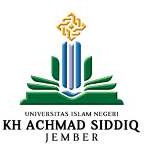 Dr. Hj. St. Mislikhah, M.Ag. NIP 196806131994022001Dr. Khotibul Umam, M.Ag. NIP 197506042007011025UNIVERSITAS ISLAM NEGERI	KH ACHMAD SIDDIQ JEMBER OKTOBER 2021iHALAMAN IDENTITAS DAN PENGESAHAN LAPORAN PENGABDIAN KEPADA MASYARAKATJUDUL PENGABDIAN : Pendampingan Penyusunan Soal Berbasis HOTS bagi GuruMadrasah Ibtidaiyah Se-Kecamatan JombangTIM PENGABDIAN KetuaNama Lengkap	: Dr. Hj. St. Mislikhah, M.Ag. NIP	19680613 199402 2 001NIDN	Pangkat/Gol	: Pembina Utama Muda/IVcJabatan Sekarang	: Lektor Kepala/Ketua Program Studi S2 Pendidikan GuruMadrasah IbtidaiyahVak Wajib	: Pendidikan Bahasa IndonesiaAnggotaNama	:  Dr. Khotibul Umam, M.A.NIP	: 197506042007011025NIDN	              : 2004067501Pangkat/Gol	: Penata Tk. I/III dJabatan	: LektorVakWajib	: Bahasa IndonesiaLokasi Pegabdian	: Madrasah Ibtidaiyah se-Kecamatan JombangLama Pengabdian	: 3 BulanBiaya Pengabdian	: Rp. 11 200.000,00Sumber Dana	: BOPTNJember, 30 Oktober 2021Ketua LP2M,					  	  Ketua, 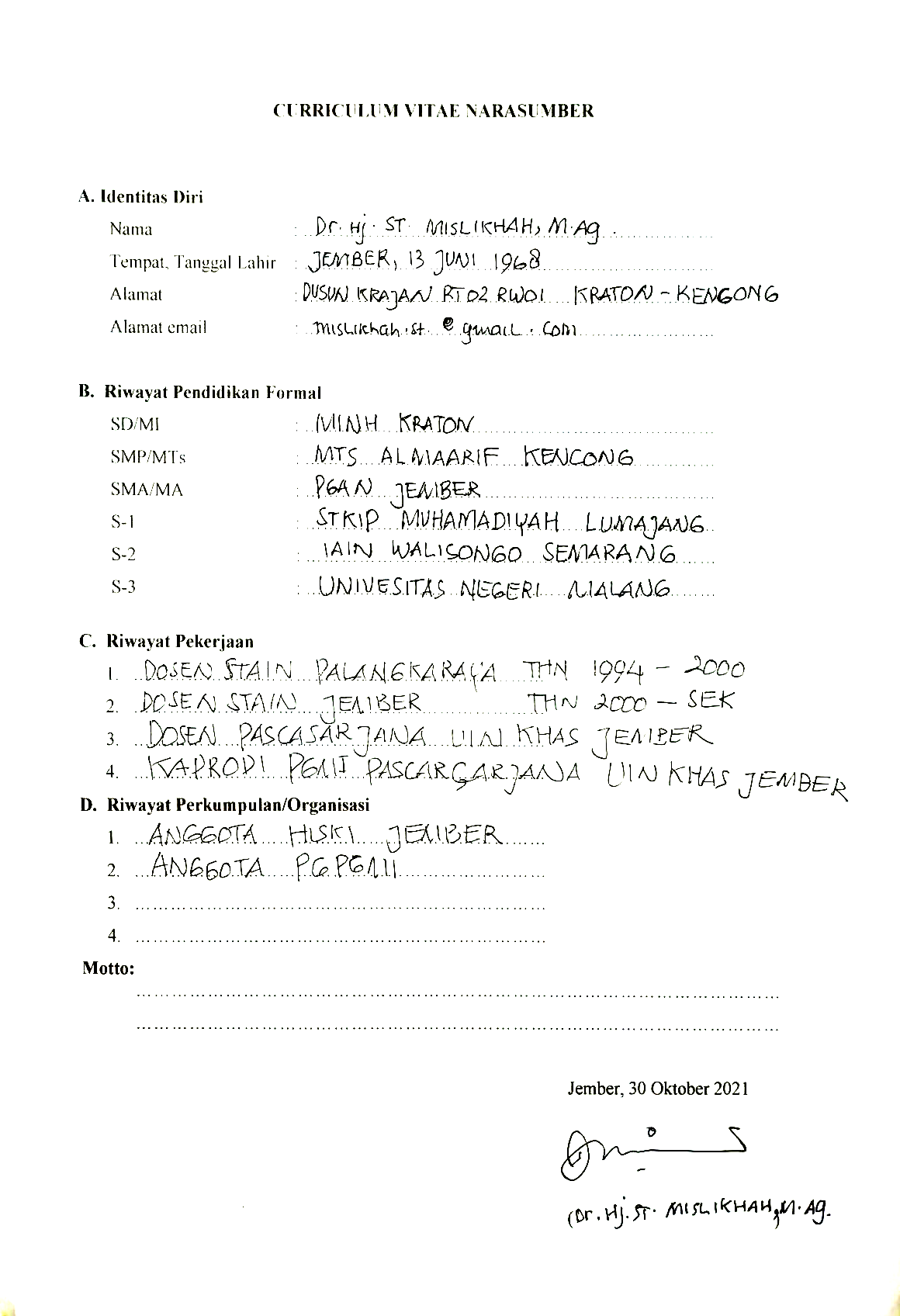 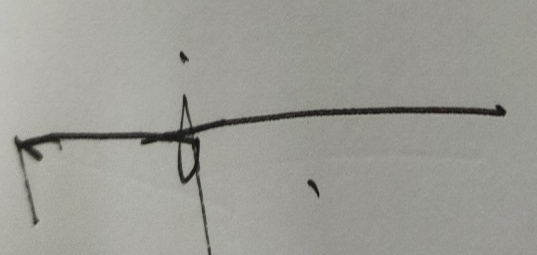 Dr. H. Mustajab, M.Pd.I.	Dr. Hj.St. Mislikhah,M.Ag.NIP197409052007101001	NIP 19680613 199402 2 001iiKATA PENGANTARPuji syukur peneliti panjatkan ke hadirat Allah Swt. karena atas rahmat serta hidayah-Nya penyusunan laporan hasil pengabdian kepada masyarakat dengan tema Workshop Pendampingan Penyusunan Soal berbasis HOTS bagi guru-guru Madrasah Ibtidaiyah se Kecamatan Jombang dapat diselesaikan.Dalam penyelesaian laporan ini, penulis mendapatkan batuan dari berbagai pihak. Oleh karena karena itu, pada kesempatan ini penulis menyampaikan terima kasih kepadaProf. Dr. H. Babun Suharto, S.E., M.M., Rektor Universitas Islam Negeri Kiai Haji Achmad Siddiq Jember,Dr. H. Mustajab, S.Ag. M.Pd.I.. Ketua Lembaga Penelitian dan pengabdian kepada Masyarakat (LP2M) Universitas Islam Negeri Kiai Haji Achmad Siddiq Jember,semua pihak yang turut membantu selesainya laporan pengabdian pada masyarakat ini yang tidak dapat disebutkan satu persatu.Penulis menyadari bahwa laporan hasil pengabdian kepada masyarakat ini masih banyak kekurangan. Oleh karena itu, saran dan kritik yang konstruktif sangat diharapkan. Akhirnya penulis berharap, mudah-mudahan hasil pengabdian kepada masyarakat ini dapat bermanfaat untuk pengembangan ilmu pengetahuan dan teknologi dan khususnya dalam pengembangan Evaluasi pembelajaran di Madrasah.Jember, 30 Desember 2021 Ketua,Dr. Hj. St. Mislikhah, M.Ag.iiiDAFTAR ISIDAFTAR PUSTAKAivLAMPIRANSurat Tugas Pengabdian Kepada MasyarakatSurat Permohonan menjadi Nara sumberBio Data Nara SumberSurat Permohonan menjadi pesertaBio Data PesertaMateri WorkshopHasil Kerja PesertaFoto-foto KegiatanLaporan penggunaan AnggaranvviBAB I PENDAHULUANLatar Belakang MasalahPemberlakuan Kurikulum 2013 mengalami berbagai penyempurnaan. Hal tersebut didasarkan pada kebutuhan dan tuntutan perubahan dalam dunia pendidikan. Salah satu fokus pembaharuan dalam kurikulum 2013 diantaranya membiasakan speserta didik untuk berfikir kritisSalah satu pembiasaan berpikir kritis siswa Madrasah Ibtidaiyah dapat dikembangkan melalui instrumen penilaian berupa soal berbasis High Order Thinking Skills (HOTS). Melalui soal HOTS siswa diajak untuk menalar, bukan hanya sekedar mengingat, menghafal, atau bahkan mencotek. Soal-soal berbasis HOTS dalam penyusunannya juga memperhatikan dimensi proses berpikir dalam Taksonomi Bloom sebagaimana yang telah disempurnakan oleh Anderson & Krathwohl (2014), terdiri atas kemampuan: mengetahui (knowing-C1), memahami (understandingC2), menerapkan (applying-C3), menganalisis (analyzing-C4), mengevaluasi (evaluating-C5), dan mengkreasi (creating-C6)Keterampilan berpikir tingkat tinggi didefinisikan sebagai penggunaan pikiran secara luas untuk menemukan tantangan baru. Keterampilan berpikir tingkat tinggi ini menghendaki seseorang untuk menerapkan informasi baru atau pengetahuan sebelumnya dan memanipulasi informasi untuk menjangkau kemungkinan jawaban dalam situasi yang baru. Berpikir tingkat tinggi adalah berpikir pada tingkat lebih tinggi dari pada sekedar menghafal fakta atau mengatakan sesuatu kepada seseorang persis seperti bagaimana sesuatu itu disampaikan.Berdasarkan hasil observasi dan diperoleh fakta bahwa masih banyak kendala yang dihadapi guru-guru madrasah ibtidaiyah di Kecamatan Jombang dalam menyusun soal berbasis HOTS, antara lain sebagai berikut. (1) kurangnya pemahaman guru dalam menyusun soal berbasis HOTS; (2) belumadanya instrumen penilaian yang sesuai untuk mengukur keterampilan berpikir kritis (HOTS) dan (3) guru masih sulit menentukan KD dan tingkatan kelas yang dapat dikembangkan untuk soal HOTS.Berdasarkan uraian di atas, perlu dilakukan kegiatan pendampingan penyusunan soal berbasis HOTS untuk guru di Madrasah Ibtidayah se- Kecamatan Jombang.Perumusan MasalahPendampingan yang akan dilaksanakan pada kegiatan pengabdian ini difokuskan pada penyusunan kisi-kisi soal dan pengembangan butir soal berbasis HOTS.Tujuan dan Manfaat KegiatanTujuan kegiatan pengabdian ini ini adalah sebagai berikut.Menambah pengetahuan guru-guru MI tentang konsep Dasar penilaian berbasis HOTSMeningkatkan keterampilan guru guru dalam membuat kisi-kisi soalMeningkatkan keterampilan guru guru dalam menyusun soal-soal berbasis HOTSManfaat kegiatan pengabdian ini adalah sebagai berikut.Menambah pengetahuan guru-guru MI tentang konsep Dasar penilaian berbasis HOTSMeningkatkan keterampilan guru guru dalam membuat kisi-kisi soalMeningkatkan keterampilan guru guru dalam menyusun soal-soal berbasis HOTSBAB II METODE KEGIATANKerangka Pemecahan MasalahMasalah pokok yang akan dipecahkan dalam kegiatan pengabdian kepada masyarakat ini adalah guru-guru madrasah Ibdidaiyah di Kecamatan Jombang memiliki pengetahuan yang kurang memadai dalam membuat menyusun kisi-kisi dan butir soal berbasis HOTS. Oleh karena itu, diperlukan berbagai alternatif untuk mengatasi masalah tersebut. Adapun salah satu alternatif untuk memecahkan masalah tersebut adalah dengan melakukan kegiatan pendampingan dalam penyusunan soal berbasis HOTS.Tabel 2.1 Anilisis Akar MasalahMetode Kegiatan PengabdianKegiatan pengabdian ini dilaksanakan dalam bentuk workshop dan pendampingan bagi guru-guru MI se-Kecamatan Jombang secara kolaboratif antara tim pengabdian dan guru sasaran. Tim pengabdian berperan sebagai fasilitator yang bertugas membimbing dan membantu guru dalam proses memahami konsep dan penyusunan soal berbasis HOTS. Setelah itu, tim pengabdian mendampingi guru MI se- Kecamatan Jombang  dalam menyusun soal berbasis HOTS.Metode yang digunakan untuk mencapai tujuan sebagaimana yang telah dirumuskan yaitu metode ceramah, tanya jawab, dan diskusi yang dilaksanakan dalam bentuk workshop dan pendampingan. Dengan menggunakan gabungan dari berbagai metode ini diharapkan kemampuan dan keterampilan guru-guru MI dalam menyusun kisi-kisi dan buir soal berbasis HOTS lebih meningkat.Sasaran Kegiatan PengabdianSasaran kegiatan pengabdian kepada Masyarakat ini adalah guru-guru di Madrasah Ibtidaiyah se-Kecamatan Jombang yang terdiri atas 14 madrasah ibtidaiyah, meliputi guru-guru (1) Madrasah Ibtidaiyah Al-Ma`arif 1 Jombang, (2) Madrasah Ibtidaiyah Al-Ma`arif 2 Jombang, (3) MI Wahid Hasyim Sebanen, (4) MIMA 09 Keting, (5) MIMA Wringin Sari, (6) MI Darut Taqwa, (7) MIMA Assalam 1 Jombang,(8) MI Alhikmah Sarimulyo, (9) MI Islamiyah Jombang, (10) MIMA Wringin Agung III, (11) MI Baitul Mukmin, (12) MI Wahid Hasyim 2 Ngampel Rejo, (13) MIMA Nurul Hikmah, dan (14) MI Wahid Hasyim Ngampel rejo.Target LuaranLuaran yang diharapkan dari kegiatan ini antara lainGuru-guru Madrasah Ibtidaiyah se- Kecamatan Jombang memiliki pengetahuan dan pemahaman tentang Konsep dasar soal HOTSGuru-guru Madrasah Ibtidaiyah se- Kecamatan Jombang memiliki keterampilan dalam menyusun kisi-kisi soal HOTS.Guru-guru Madrasah Ibtidaiyah se- Kecamatan Jombang memiliki keterampilan dalam menyusun butir-butir soal HOTS.Publikasi artikel pengabdian pada masyarakat ke dalam jurnal terakreditasi NasionalEvaluasi KegiatanEvaluasi kegiatan ini dilakukan terhadap proses dan produk. Evaluasi proses berkaiatan dengan partisispasi guru-guru MI dalam diskusi, semangat, dan kerja sama. Kegiatan proses ini dilakukan selama kegiatan berlangsung. Evaluasi produk dilakukan terhadap kemampuan guru dalam menyusun Kisi-kisi dan butir Soal pada berbasis HOTS. . Untuk mengetahui tercapai tidaknya materi pelatihan yang disajikan dilakukan juga evaluasi dalam bentuk tes tertulis bentuk pilihan ganda. jika peserta pelatihan telah menguasai 75% dari materi yang disajikan, maka kegiatan workshop dan pendampingan menyusun kisi-kisi dan butir soal dianggap berhasilBAB III PELAKSANAANPelaksanaan KegiatanKegiatan pendampingan ini dilaksanakan selama dua hari. Pada hari pertama dilaksanakan penyampaian materi tentang konsep melalui metode ceramah, tanya jawab dan diskusi dengan menggunakan media LCD dan power point. Metode ceramah dilakukan untuk memberikan pengenalan dan pemahaman guru tentang konsep dasar dan kaidah penyusunan soal HOTS. Dengan metode ini diharapkan guru-guru lebih memahami tentang teknik dan cara Menyusun kisi-kisi dan soal berbasis HOTS. Di samping materi disampaikan secara lisan, peserta juga diberikan salinan materi tentang taksonomi Bloom, format kisi-kisi soal, serta langkah langkah praktis dalam menyusun soal berbasis HOTS. Metode tanya jawab dilakukan untuk mengetahui sejauh mana pemahaman dan kemampuan guru tentang konsep dan penyusunan soal berbasis HOTS. Metode tanya jawab ini berlangsung selama proses penyampaian materi dan tidak ada alokasi waktu khusus untuk sesi tanya jawab. Dalam kegiatan ini seluruh peserta diberikan kesempatan yang sama untuk bertanya/menyampaikan pendapat. Apabila ada hal-hal yang belum dipahami oleh peserta, peserta diberikan kesempatan mengajukan pertanyaan dan tim dosen menjawab, menjelaskan ulang, ataupun meluruskan konsep sehingga terjadi pemahaman yang mendalam terkait penyusunan kisi-kisi dan butir soal HOTS.Pada hari kedua dilaksanakan praktik latihan penyusunan soal berbasis HOTS bagi guru. Tim dosen membagi peran dalam mendampingi sehingga peserta pengabdian terdampingi secara maksimal. Guru secara mandiri dibagikan lembar kerja, tim pengabdian berbagi tugas untuk membimbing guru mulai dari mengidentifikasi KD yang dapat dikembangkan menjadi soal HOTS, setelah itu guru diajak untuk merumuskan indikator soal HOTS yang hendak disusun, menyusun stimulus yang menarik dan kontekstual, hingga akhirnya guru mampu menyusun soal berbasis HOTS berdasar KD yang dipilih. Tim dosen yang berjumlah dua orang secara terpisah mendampingi guru.Jadwal KegiatanKegiatan pengabdian kepada masyarakat ini dilaksanakan dengan tahapan yang jelas dalam kurun waktu empat bulan yakni mulai bulan Agustus sampaiNovember 2021. Workshop dilaksanakan pada Sabtu tanggal 30 Oktober 2021 sedangkan pendampingan dilaksanakan pada Ahad 31 Oktober 2021 bertempat di aula BLK PP Mabdaul Maarif Jombang. Pengabdian kepada masyarakat ini dilaksanakan sesuai dengan jadwal ditentukan. Adapun jadwal pelaksanaan pengabdian ini dapat dilihat di tabel 3.1 sebagai berikut.Tabel 3.1 Jadwal KegiatanMateri KegiatanMateri kegiatan workshop pendampingan penyusunan soal HOTS bagi guru-guru Madrasah Ibtidaiyah adalah sebagai berikut.Tabel 3.2 Materi KegiatanAnggaran BiayaAnggaran biaya dalam kegiatan pengabdian kepada masyarakat dapat dilihat pada Tabel 3.3 sebagai berikut.Tabel 3.3Anggaran Biaya Kegiatan Pengabdian Kepada MasyarakatBAB IVHASIL KEGIATAN DAN PEMBAHASANHasil KegiatanKegiatan pengabdian kepada masyarakat ini dilakukan oleh tim yang dilaksanakan pada hari Sabtu tanggal 30 Oktober 2021 bertempat di aula BLK PP Mabdaul Maarif Jombang berjalan lancar. Kegiatan workshop ini dilaksanakan mulai pukul 08.00 -16.00 WIB. diawali dengan acara pembukaan dengan susunan acara pembukaan, pembacaan ayat suci Alquran, menyanyikan lagu Indonesia Raya, Sambutan sekretaris KKMI Kecamatan Jombang sekaligus membuka acara oleh Bapak Zuhdi Askuri, S.Pd. dan diakhiri dengan Doa. Kegiatan workshop ini dihadiri oleh 30 orang pesertaUsai acara pembukaan dilanjutkan dengan penyampaian materi oleh nara sumber sesuai dengan jadwal kegiatan. Pada sesi pertama dipaparkan materi tentang konsep soal berbasis HOTS oleh Dr. Hj. St. Mislikhah, M.Ag, dilanjutkan sesi 2 dengan materi Kaidah penyusunan soal HOTS, dan sesi 3 materi dengan materi penyusunan kisi-kisi.Pada pukul 11.30 WIB peserta diberikan kesempatan untuk Ishoma (stirahat, shalat, dan makan). Pada pukul 13.00 WIB dilanjutkan dengan kegiatan sesi 4 pemaparan materi penyusunan butir soal berbasis HOTS yang disampaikan oleh nara sumber Bapak Dr. Khotibul Umam,M.A. dan dilanjutkan sesi 5 Analisis Butir Soal. Pada sesi 4 dan 5 dilakukan pendampingan penyusunan soal HOTS dan sekaligus menganalisis butir soal secara kualitatif.Dalam kegiatan pendampingan ini peserta dibagi menjadi 6 kelompok. Tiap kelompok terdiri dari 5 orang. Kelompok 1 diberi tugas untuk menyusun kisi-kisi soal, membuat butir soal, dan menyusun pedoman penskoran kelas 1, Kelompok 2 diberi tugas untuk menyusun kisi-kisi soal, membuat butir soal, dan menyusun pedoman penskoran kelas 2, Kelompok 3 diberi tugas untuk menyusun kisi-kisi soal, membuat butir soal, dan menyusun pedoman   penskoran kelas 3, Kelompok 4 diberi tugas untuk menyusun kisi-kisi soal, membuat butir soal, dan menyusun pedoman penskoran kelas 4, Kelompok 5 diberi tugas untuk menyusun kisi-kisi soal, membuatbutir soal, dan menyusun pedoman   penskoran kelas 5, Kelompok 6 diberi tugas untuk menyusun kisi-kisi soal, membuat butir soal, dan menyusun pedoman penskoran kelas 6. Pada kegiatan ini dilakukan penilaian sikap, yaitu keaktifan peserta dalam mengikuti kegiatan dan kerjasama dalam menyelesaikan tugas antaranggota kelompok. Setelah itu dilakukan posttest untuk melihat keberhasilan peserta dalam memahami materi yang telah disampaikan pada hari itu. Adapun hasil pretest dan posttest, hasil penilaian keaktifan peserta dalam mengikuti kegiatan dan kerjasama antarkelompok disajikan pada tabel 4.1, tabel 4.2, dan tabel  4.3.Tabel 4.1Hasil Pretes Pemahaman Guru terhadap Konsep Soal berbasis HOTSTabel 4.1 di atas menunjukkan pengetahuan awal pemahaman guru terhadap konsep soal berbasis HOTS sebanyak 1 orang (3%) mendapatkan interpretasi keberhasilan baik sekali, sebanyak 4 orang (13%) mendapatkan interpretasi keberhasilan baik, sebanyak 11 orang (37%) mendapatkan interpretasi keberhasilan cukup, dan sebanyak 14 orang (47%) mendapatkan interpretasi keberhasilan kurang.Sedangkan untuk penilaian keaktifan peserta dalam mengikuti work shop dapat dilihat pada tebel  4.3Tabel 4.3Hasil Penilaian Keaktifan PesertaTabel di atas menunjukkan hasil observasi sikap dan keaktifan peserta dalam kegiatan workshop dan pendampingan yang terdiri dari tiga aspek yang diobservasi yaitu aspek memperhatikan penjelasan narasumber, mencatat penjelasan narasumber, dan aktif bertanya/menjawab. Untuk aspek yang pertama semua peserta atau 30 orang (100%) yang memperhatikan penjelasan narasumber. Aspek yang kedua terdapat 25 orang (83%) mencatat penjelasan narasumber dan 5 orang (17%) tidak. Sedangkan untuk aspek ketiga terdapat 24 orang (80%) aktif bertanya/menjawab dan 6 orang (20%) yang tidak aktif bertanya/menjawab.Tabel 4.4Hasil Penilaian Sikap Kerjasama Antaranggota KelompokDari tabel di atas dapat menunjukkan hasil sikap kerjasama peserta dalam kelompok pada kegiatan workshop dan pendampingan yang terdiri atas tiga aspek yang diobservasi yaitu aspek berusaha memberikan pendapat, terlibat aktif dalam diskusi, dan menghargai pendapat sejawat. Untuk aspek yang pertama terdapat 25 orang (83%) terlihat berusaha memberikan pendapat, dan sebanyak 5 orang (17%) tidak berusaha memberikan pendapat. Aspek yang kedua diperoleh seluruh peserta atau 30 orang (100%) terlibat aktif dalam kegiatan diskusi. Sedangkan untuk aspek yang ketiga juga seluruh peserta 30 orang (100%) yang terlihat menghargai pendapat sejawat.Kemudian untuk melihat efektifitas keberhasilan dari kegiatan maka dilakukan dengan pemberian posttest, hal ini dilakukan untuk mengetahui pemhaman para guru terhadap materi yang telah disampaikan. Soal yang diberikan kepada para guru berbentuk pilihan berganda dengan jumlah soal sebanyak 10 soal terkait dengan penyusunan kisi-kisi dan soal berbasis HOTS. Hasil posttest dapat dilhat pada tabel 4.4Tabel 4.4Hasil Posttes Pemahaman Guru terhadap Konsep Soal berbasis HOTSTabel di atas menunjukkan hasil akhir untuk melihat pemahaman guru terhadap soal berbasis HOTS yang sudah dipaparkan oleh tim pemateri. Dari tabel di atas dapat dilihat sebanyak 11 orang (37%) yang mendapatkan interpretasi keberhasilan baik sekali, sebanyak 14 orang (47%) yang mendapatkan   interpretasi   keberhasilan baik, sebanyak 3 orang (10%) yang mendapatkan interpretasi keberhasilan cukup, dan sebanyak 2 orang (6%) yang mendapatkan interpretasi keberhasilan kurang.Tabel 4.5Hasil Pretest dan PosttestPemahaman terhadap Konsep Soal Berbasis HOTSDari tabel di atas, dapat dijelaskan bahwa pada pretest terdapat 1 orang (3%) memperoleh nilai dengan interpretasi baik sekali, sebanyak 4 orang (13%) memperoleh nilai dengan interpretasi baik, sebanyak 11 orang (37%) memperoleh nilai dengan interpretasi cukup, dan sebanyak 14 orang (47%) memperoleh nilai dengan interpretasi kurang.Sedangkan pada saat posttest terdapat 11 orang (37%) memperoleh nilai dengan interpretasi baik sekali, sebanyak 14 orang (47%) memperoleh nilai dengan interpretasi baik, sebanyak 3 orang (10%) memperoleh nilai dengan interpretasi cukup, dan sebanyak 2 orang (6%) memperoleh nilai dengan interpretasi kurang.Melalui tabel di atas dapat dilihat adanya peningkatan antara hasil pretest dan posttest dalam hal memahami materi konsep dasar soal berbasis HOTS, yaitu nilai dengan interpretasi baik sekali terdapat peningkatan sebanyak 10 orang dengan persentase peningkatan hasil sebesar 33%, nilai dengan interpretasi baik terdapat peningkatan sebanyak 10 orang dengan persentase peningkatan hasil sebesar 33 %. Sedangkan peserta yang memperoleh nilai dengan interpretasi cukup dan kurang mengalami penurunan.PembahasanBerdasarkan perolehan nilai pretest, peserta Workshop dan pendampingan penyusunan soal HOTS memiliki pemahaman terhadap konsep dasar Soal Berbasis HOTS pada pretest terdapat 1 orang (3%) memperoleh nilai dengan interpretasibaik sekali, sebanyak 4 orang (13%) memperoleh nilai dengan interpretasi baik, sebanyak 11 orang (37%) memperoleh nilai dengan interpretasi cukup, dan sebanyak 14 orang (47%) memperoleh nilai dengan interpretasi kurang. Hasil pretest ini menjadi perhatian penting dan menjadi bahan untuk evaluasi bersama agar setelah mengikuti pendampingan terjadi peningkatan terhadap pemahaman materi yang akan diberikan.Sedangkan pada saat posttest terdapat 11 orang (37%) memperoleh nilai dengan interpretasi baik sekali, sebanyak 14 orang (47%) memperoleh nilai dengan interpretasi baik, sebanyak 3 orang (10%) memperoleh nilai dengan interpretasi cukup, dan sebanyak 2 orang (6%) memperoleh nilai dengan interpretasi kurang.Kecilnya persentase keberhasilan yang diperoleh peserta workshop dan pendampingan pada saat pretest disebabkan oleh sebagian besar peserta belum pernah mengikuti kegiatan workshop dan pendampingan penyusunan Soal berbasis HOTS. Oleh sebab itu, sebagian besar peserta belum memahami Konsep penilaian berbasis, teknik penyusunan kisi-kisi soal, pembuatan butir soal, dan pembuatan rubrik penskoran soal berbasis HOTS.Pada saat proses pendampingan diperoleh data hasil observasi tingkat keaktifan dan sikap kerjasama antaranggota kelompok peserta pendampingan. Tingkat keaktifan para peserta aspek yang mencapai rata-rata paling tinggi adalah memperhatikan penjelasan narasumber yakni (100%) atau seluruh peserta memperhatikan penjelasan nara sumber. Kemudian pada aspek mencatat penjelasan narasumber terdapat 25 orang (83%) peserta, aspek bertanya terdapat 24 orang (80%) yang melakukannya. Begitu pula dari tingkat kerjasama antaranggota kelompok, terlihat aspek yang mendominasi adalah aspek terlihat aktif dalam diskusi dan menghargai pendapat sejawat memperoleh 100% atau semua anggota peserta kegiatan terlibat aktif. Pada aspek memberikan pendapat diperoleh 100% atau sebanyak 30 orang yang terlihat memberikan pendapat pada saat diskusi kelompok.Dari hasil tersebut tampak jelas bahwa para peserta antusias terhadap pelaksanaan workshop dan pendampingan, terlihat dari dominasi peserta yang memperhatikan dan mencatat penjelasan meskipun pada kegiatan ini panitia telah menyediakan handout berupa printout slide powerpoint pemateri. Selain itu, pada saat diskusi dalam kelompok tampak terlihat sangat semangat semua peserta melaksanakan apa yang diinstruksikan oleh pemateri meski sebagian besar terdiri dari guru-guru yang senior, tetapi semangat mereka terhadap keinginan memahami materi perludiapresiasi. Para peserta yang sudah senior terlihat tidak canggung bertanya kepada guru muda bagaimana agar soal-soal tersebut dapat dipecahkan bersama.Perbandingan hasil pretest dan posttest pada kegiatan ini menunjukkan adanya peningkatan antara hasil pretest dan posttest dalam hal memahami materi   konsep dasar soal berbasis HOTS, yaitu nilai dengan interpretasi baik sekali terdapat peningkatan sebanyak 10 orang dengan persentase peningkatan hasil sebesar 33%, nilai dengan interpretasi baik terdapat peningkatan sebanyak 10 orang dengan persentase peningkatan hasil sebesar 33 %. Sedangkan peserta yang memperoleh nilai dengan interpretasi cukup dan kurang mengalami penurunan.BAB V SIMPULAN DAN SARANSimpulanHasil kegiatan work shop dan pendampingan penyusunan soal berbasis HOTS bagi guru-guru MI sekecamatan Jombang menunjukkan hal-hal sebagai berikut.Kegiatan Pengabdian Masyarakat yang berupa workshop dan pendampingan ini berhasil memberikan pemahaman para guru mengenai konsep dasar soal berbasis HOTS. Selain itu, para guru juga telah memiliki keterampilan untuk menyusun soal berbasis HOTS, mulai dari membuat kisi-kisi soal, menyusun butir-butir soal, hingga membuat rubrik penskoran soal berbasis HOTS.Berdasarkan penilaian   sikap   keaktifan peserta pada pendampingan penyusunan Soal berbasis HOTS menunjukkan bahwa semua peserta antusias memperhatikan penjelasan narasumber dan mencatat penjelasan narasumber, serta aktif bertanya dan menjawab. Sedangkan penilaian kerjasama antaranggota kelompok menunjukkan bahwa sebagian besar peserta berusaha memberikan pendapat, terlibat aktif dalam diskusi, dan menghargai pendapat sejawat.	Berdasarkan hasil pretest dan posttest dalam pelaksanaan workshop pendampingan penyusunan soal berbasis HOTS menunjukkan adanya peningkatan kemampuan guru dalam menyusun soal berbasis HOTS.SaranBerdasarkan hasil kegiatan pendampingan penyusunan soal berbasis HOTS,maka dapat diberikan saran-saran sebagai berikut.	Bagi UIN KHAS Jember, hendaknya mempertimbangkan untuk mengadakan pelatihan pengembangan soal HOTS secara menyeluruh kepada guru-guru pada berbagai jenjang pendidikan dan semua mata pelajaran, sehingga guru-guru memahami dan mampu mempraktikkannya ketika mengembangkan soal.Bagi Kepala sekolah dan instansi terkait hendaknya mendorong dan memfasilitasi guru untuk meningkatkan pengetahuan dan keterampilan penulisan soal berbasis HOTS atau keterampilan pedagogik yang lainnya.Bagi guru, baik guru kelas maupun guru mata pelajaran lainnya hendaknya secara aktif mempelajari konsep dasar soal HOTS dan cara pengembangannya sehingga dapat menerapkan pada mata pelajaran yang diampu.DAFTAR PUSTAKA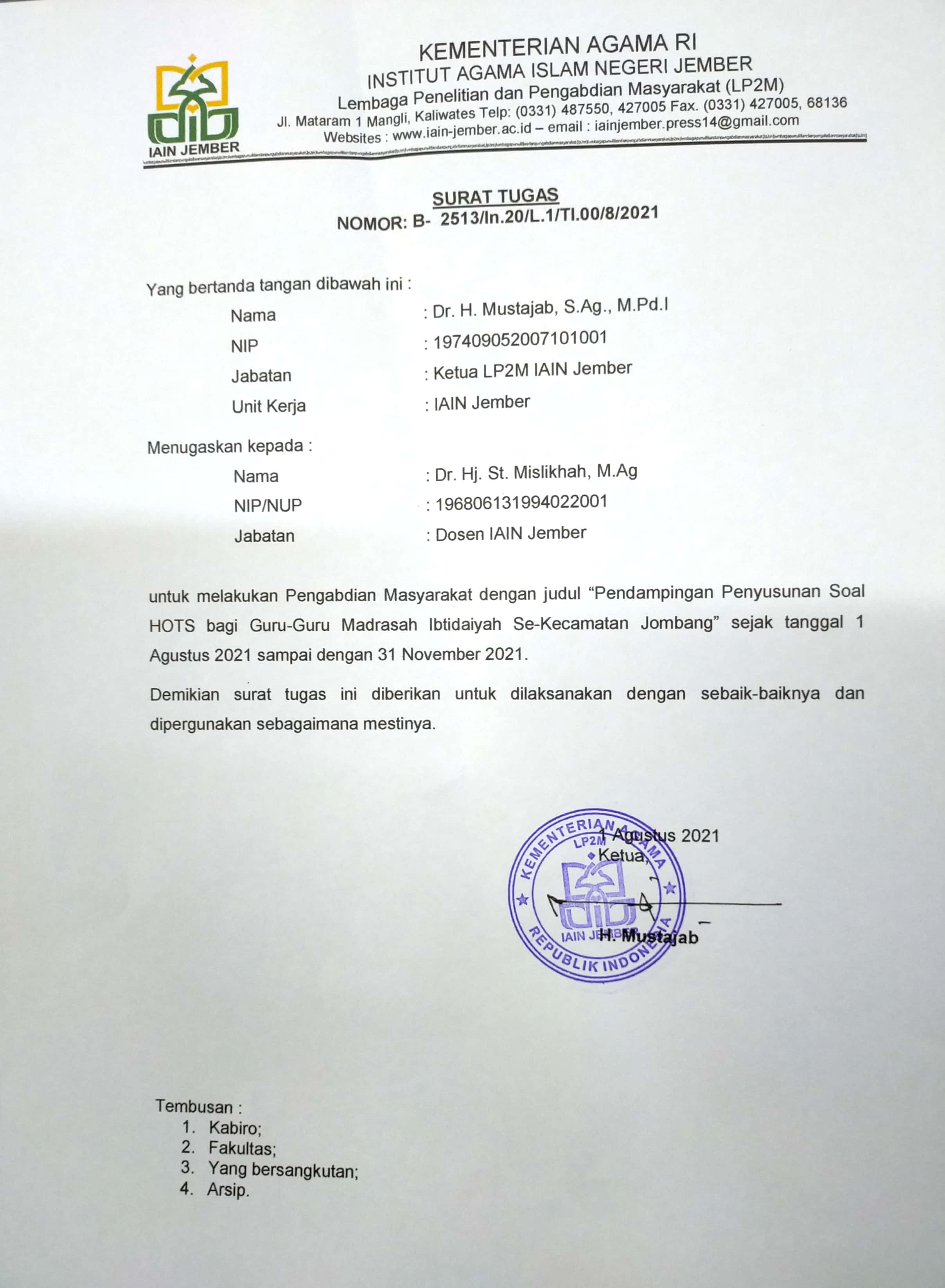 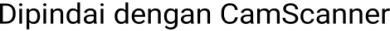 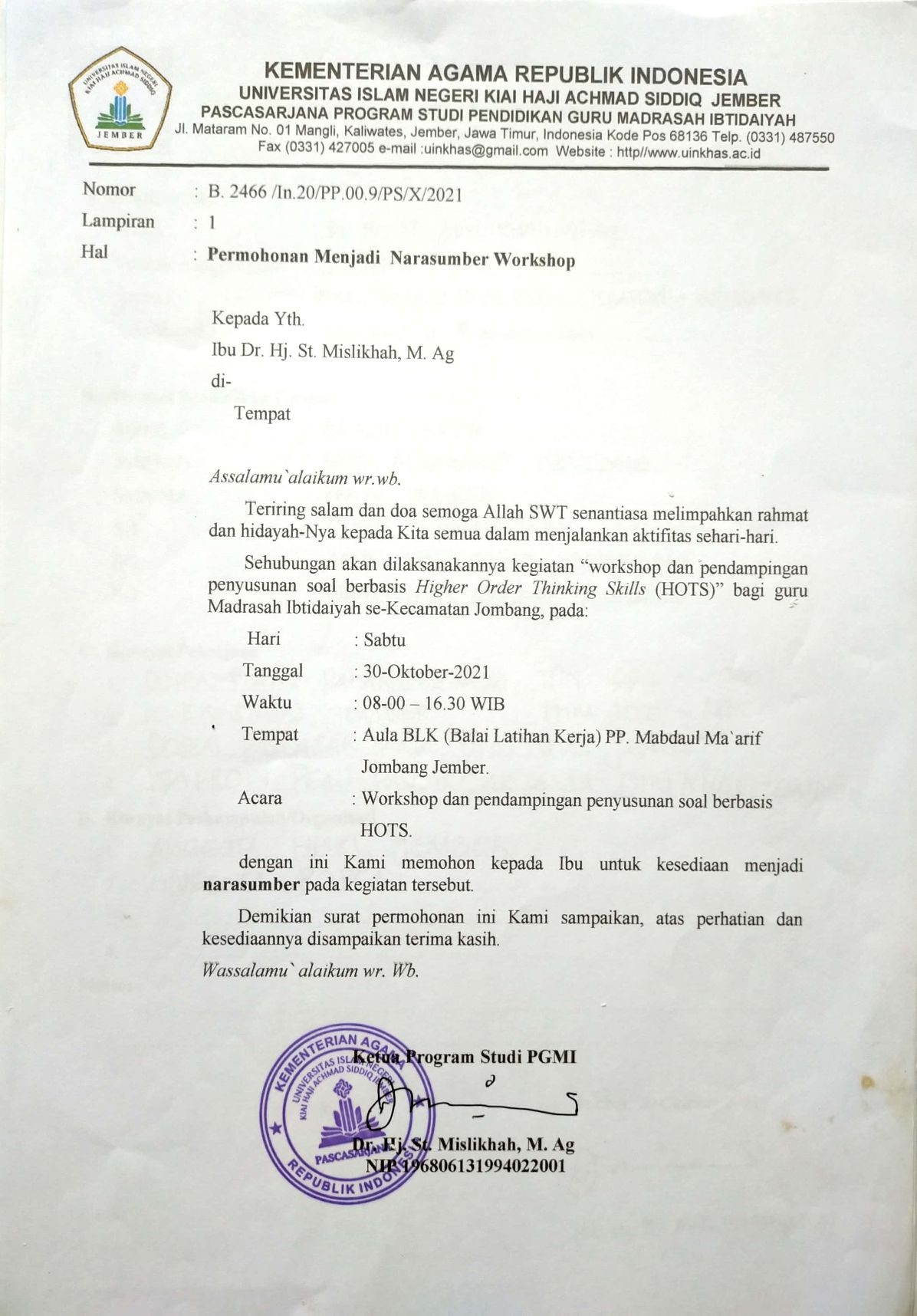 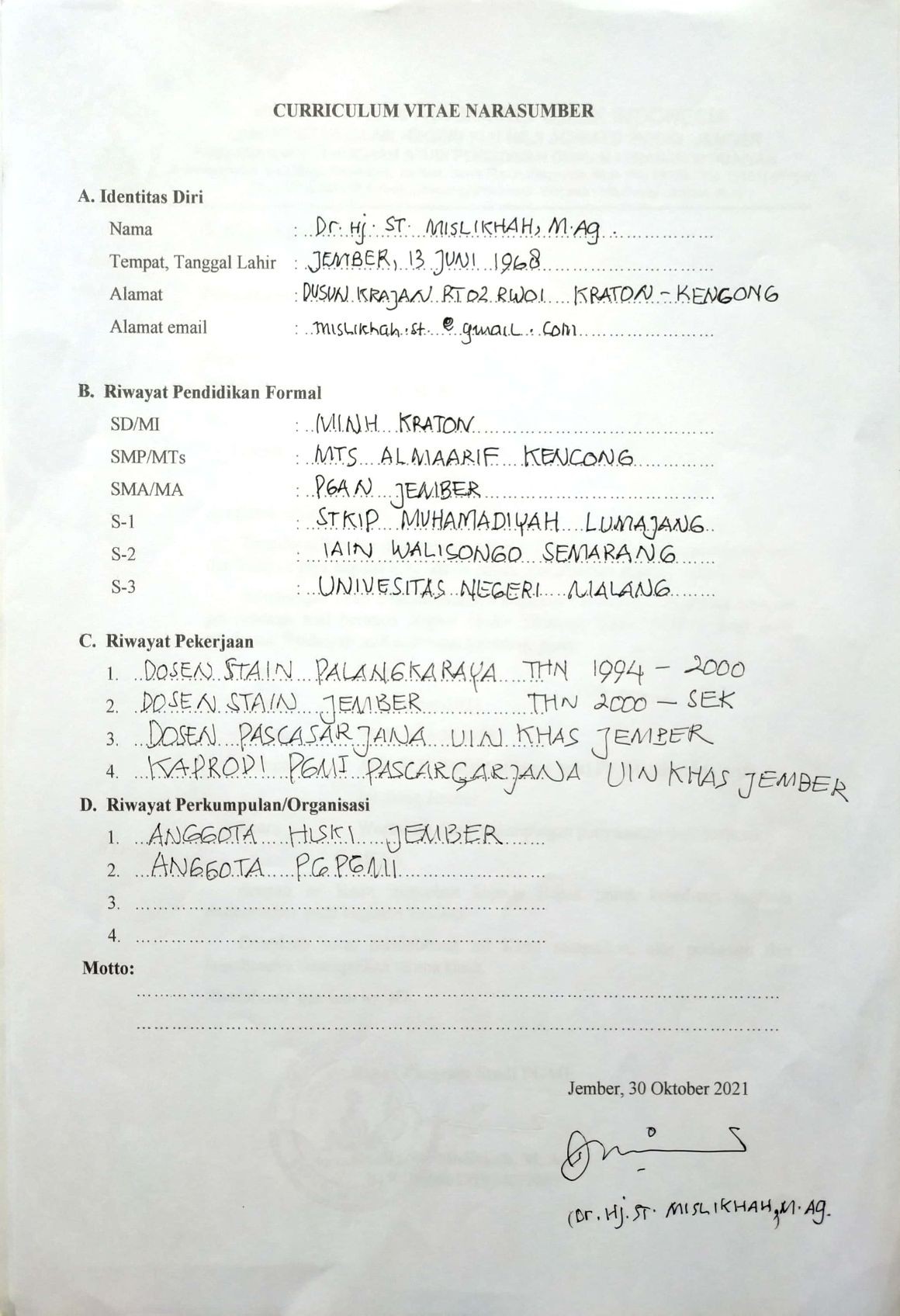 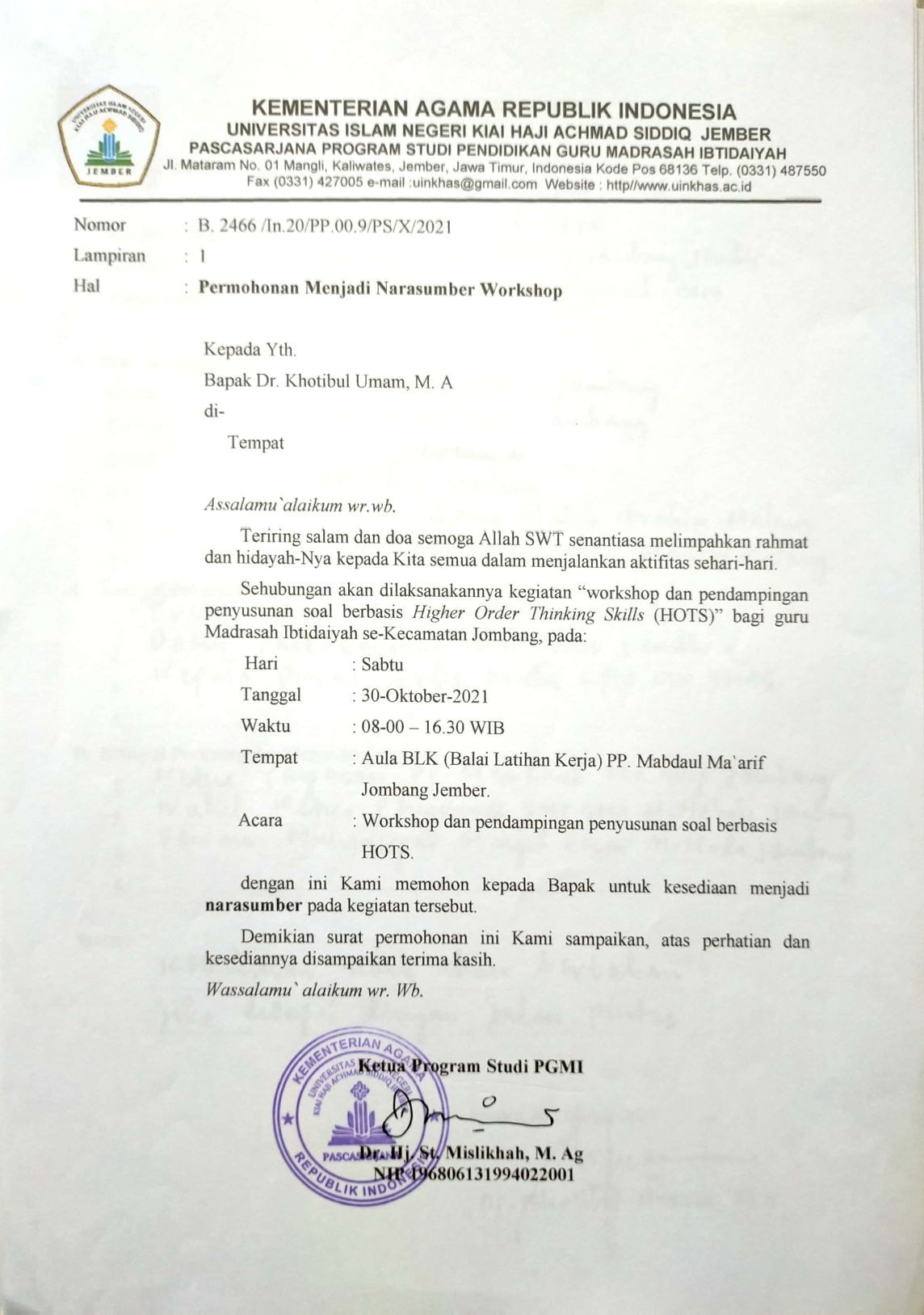 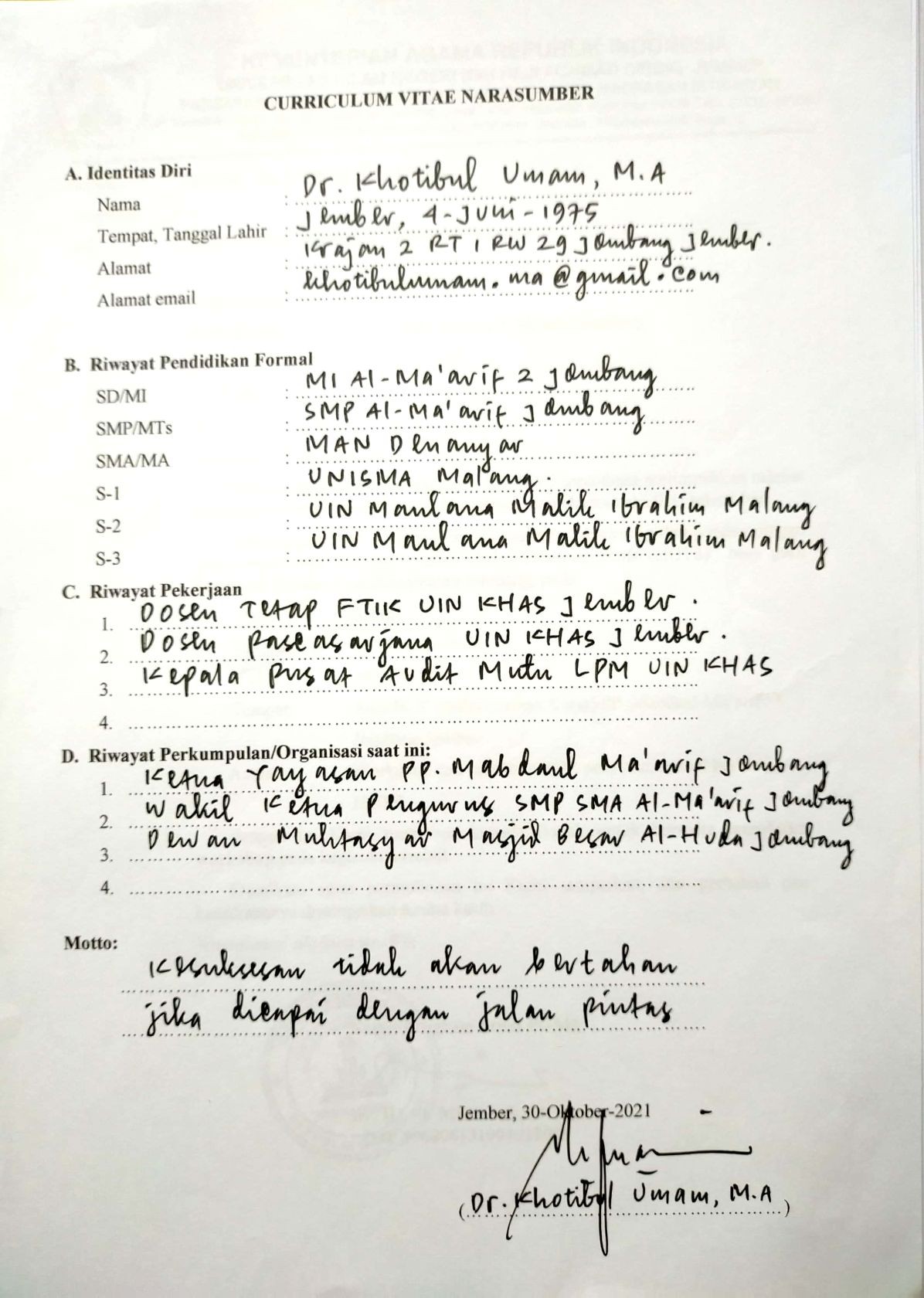 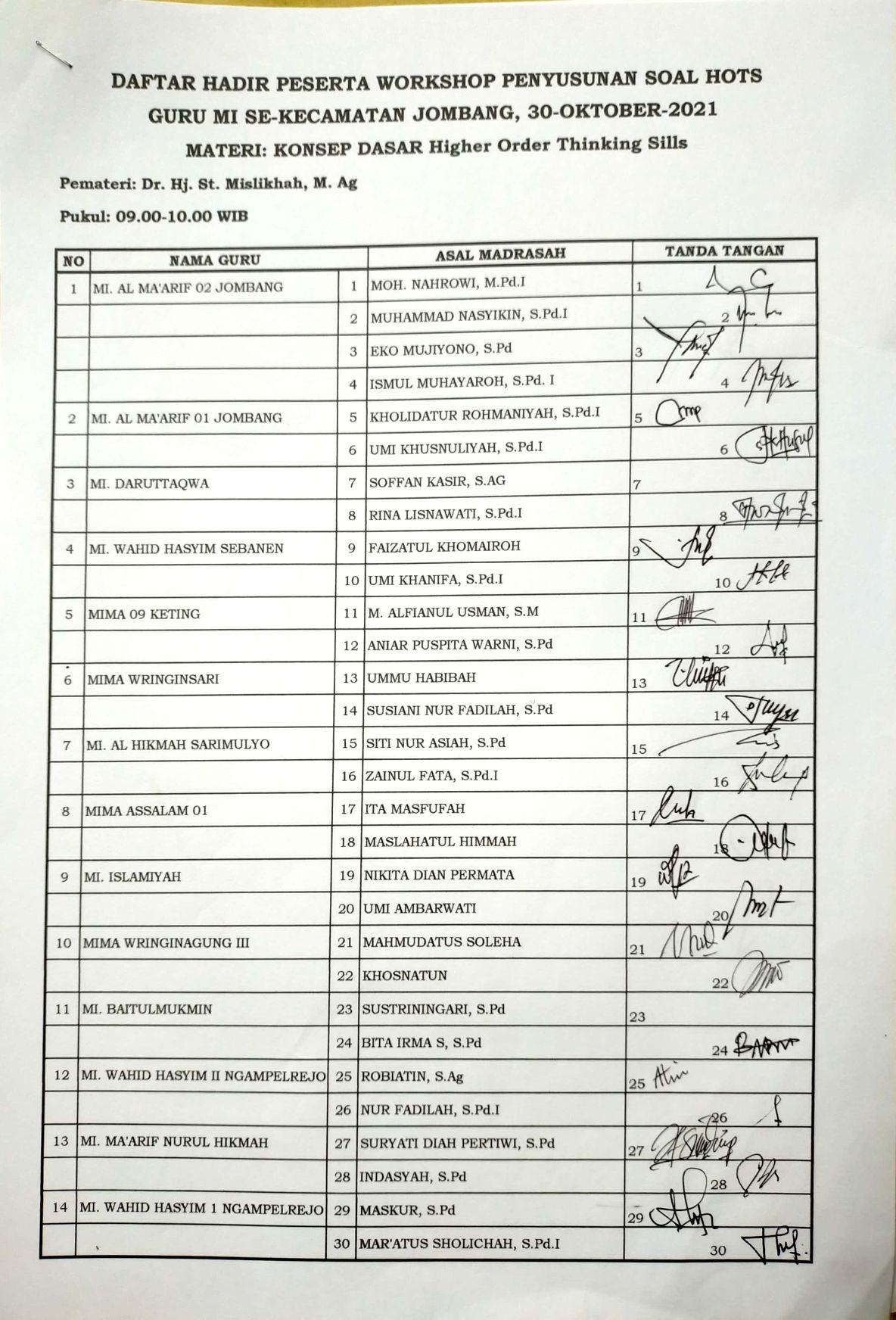 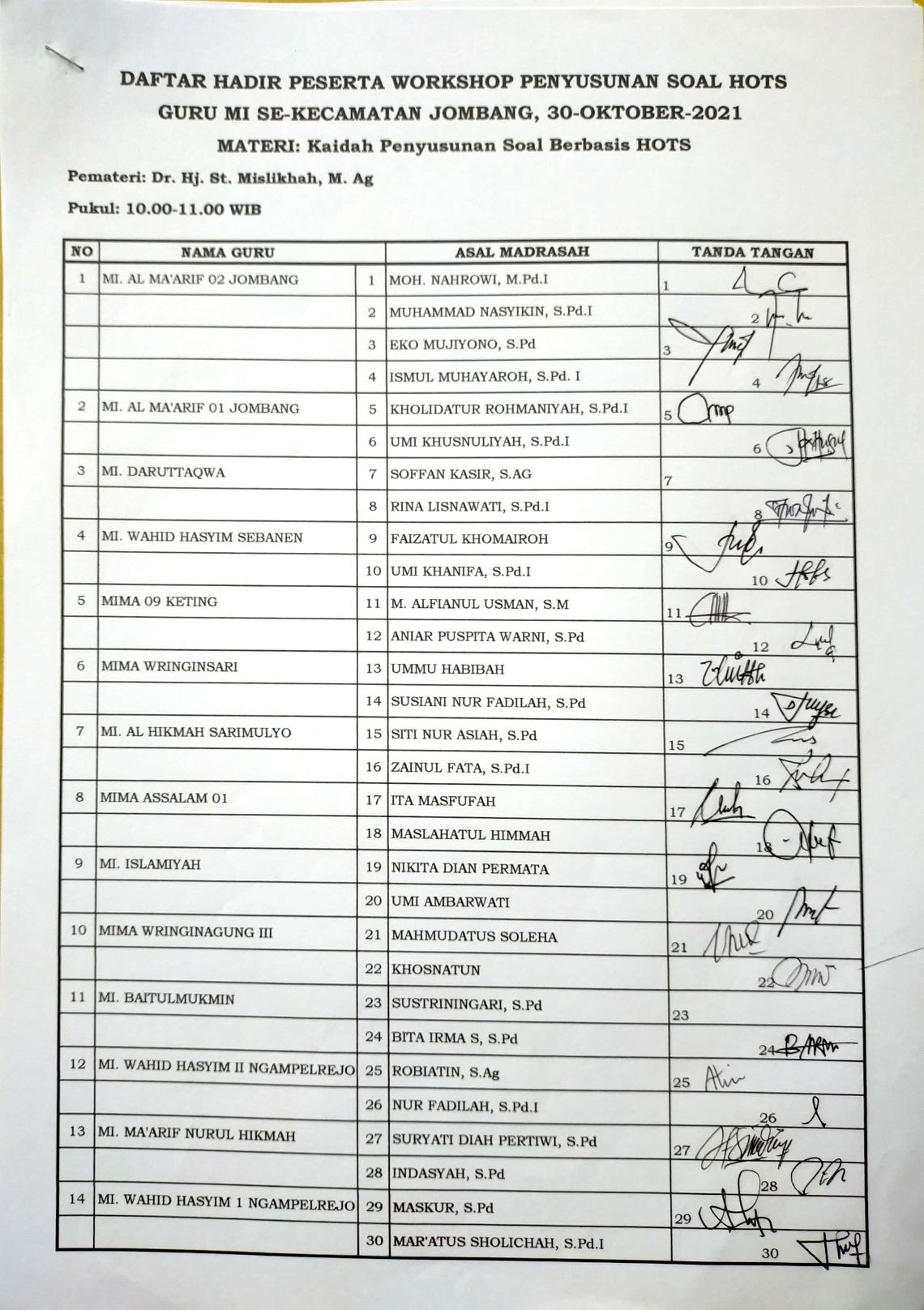 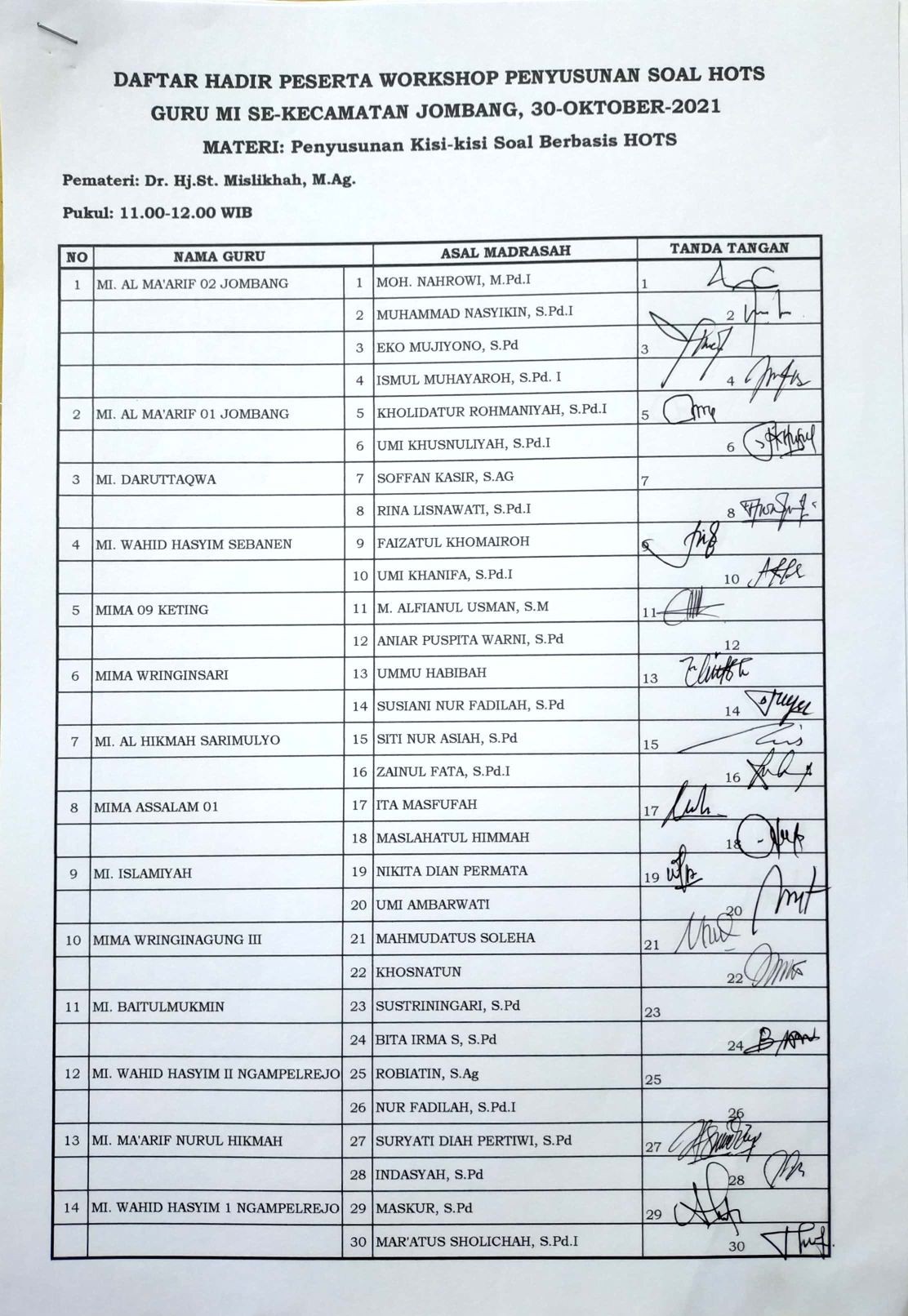 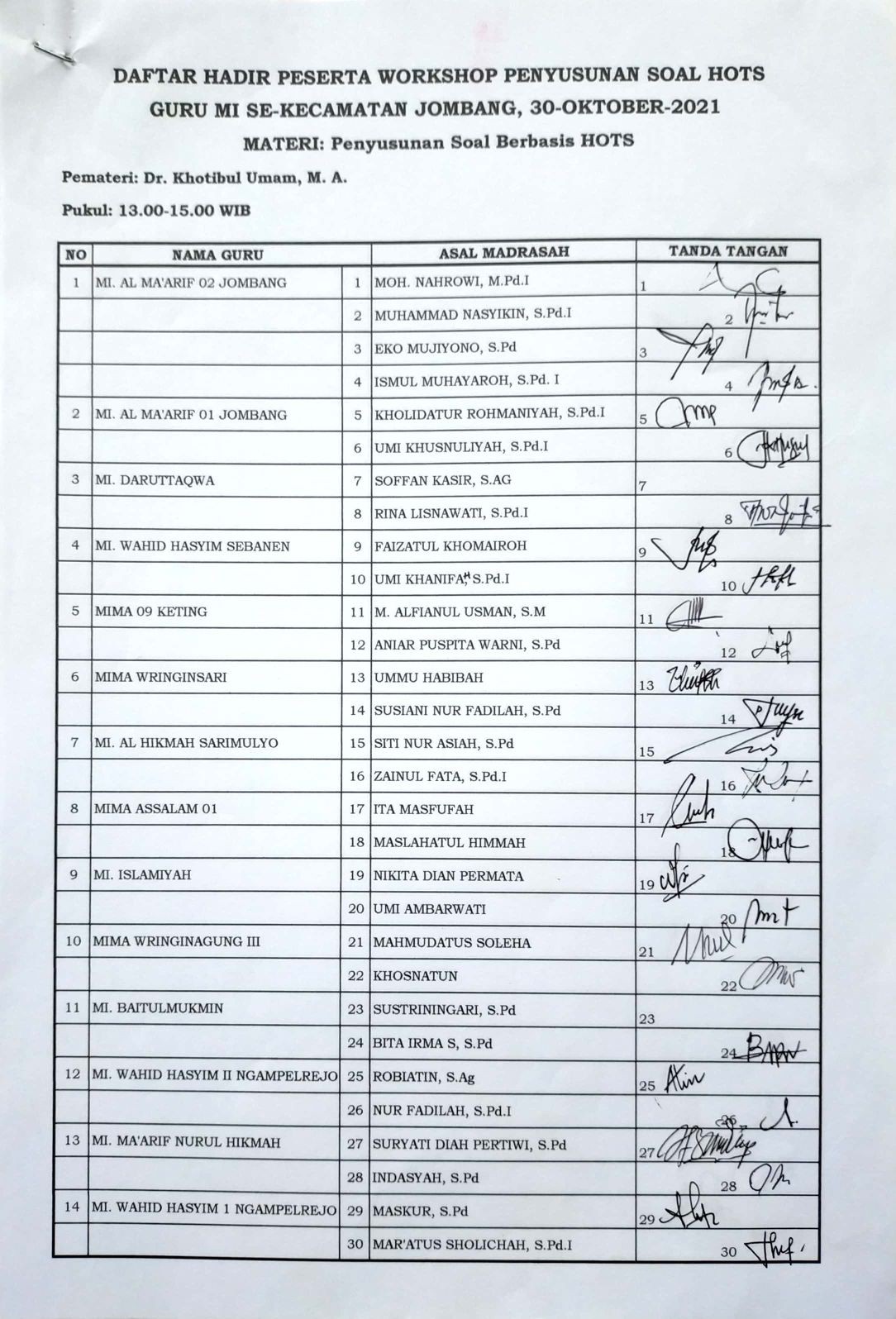 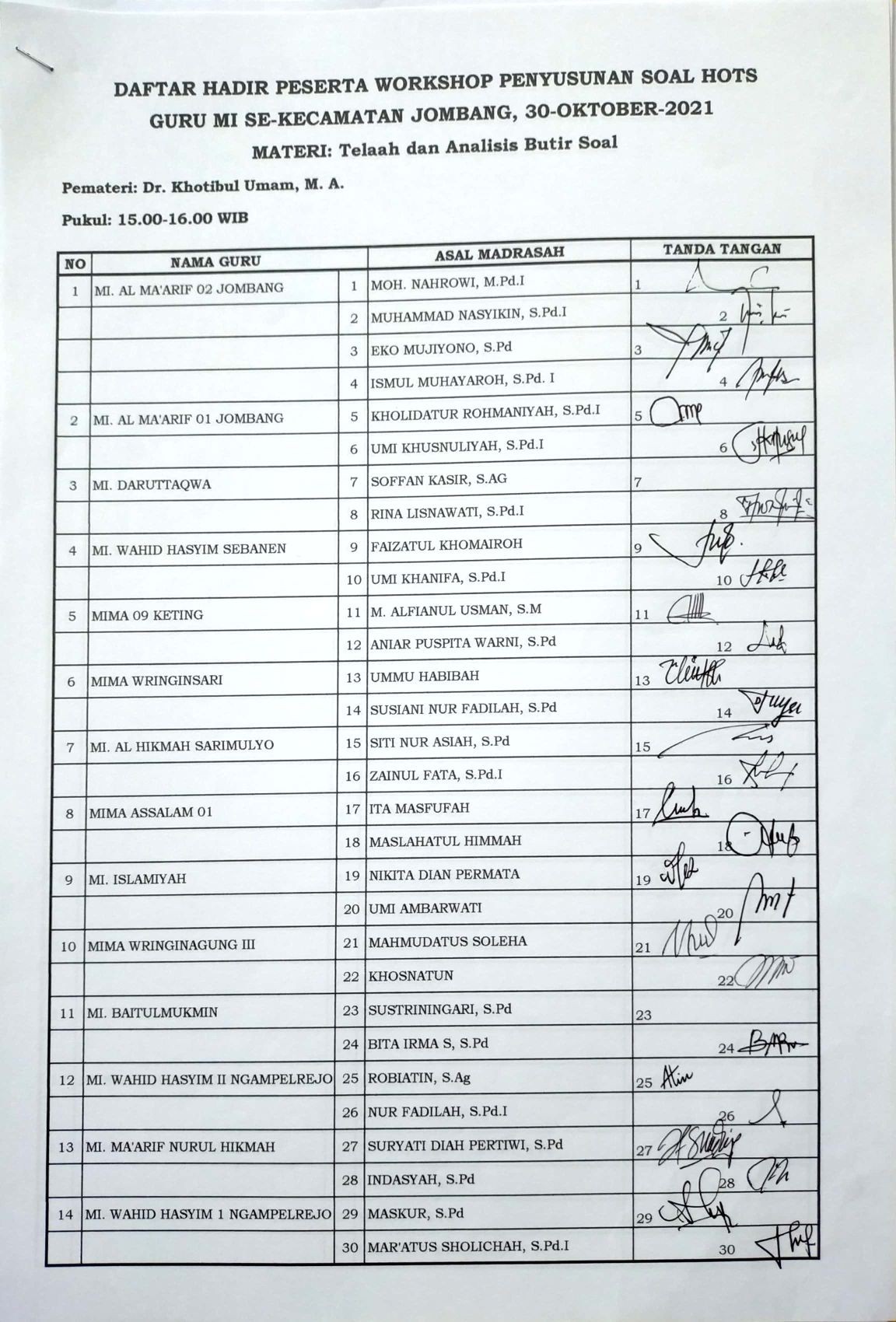 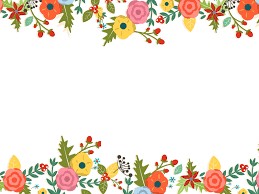 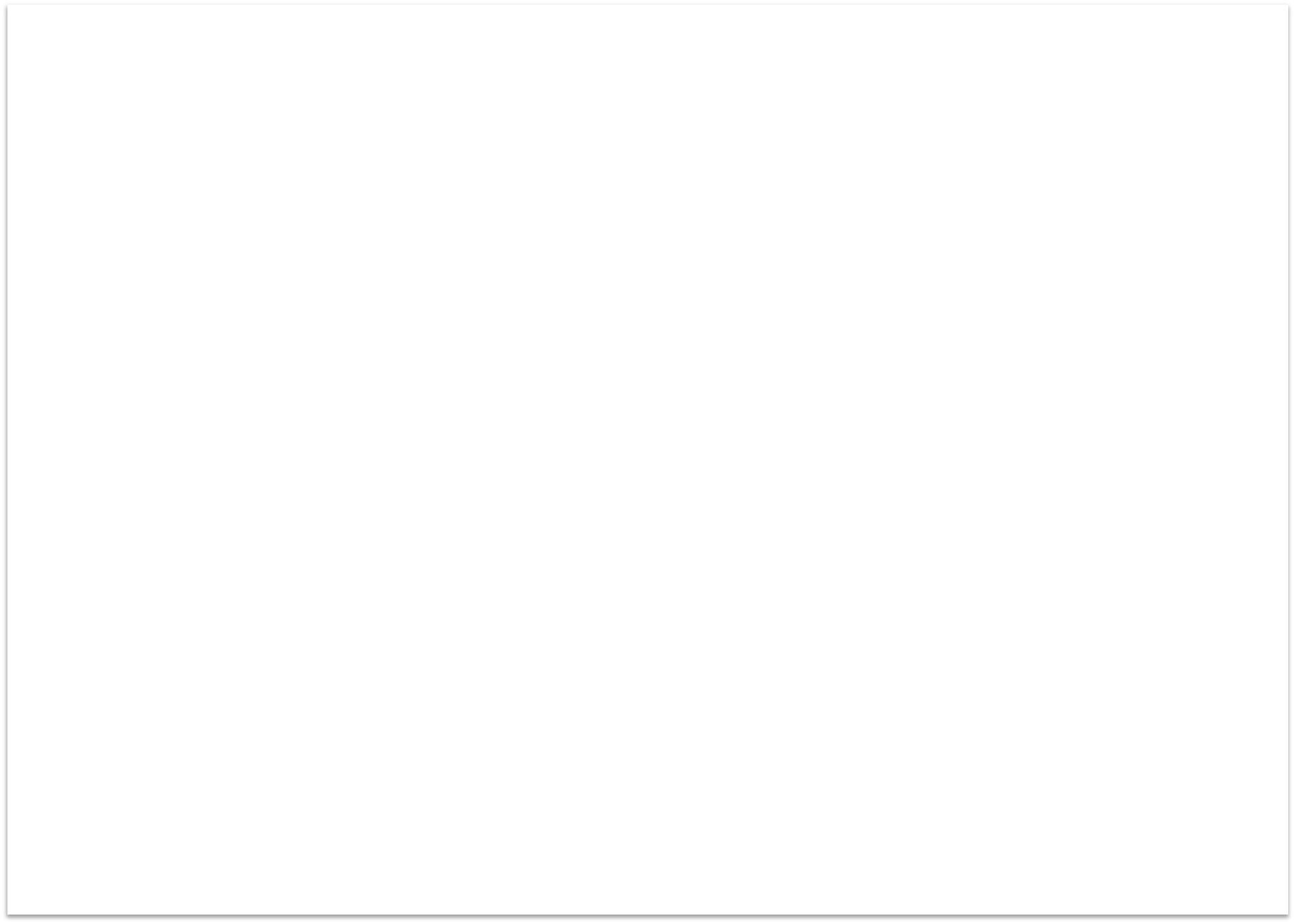 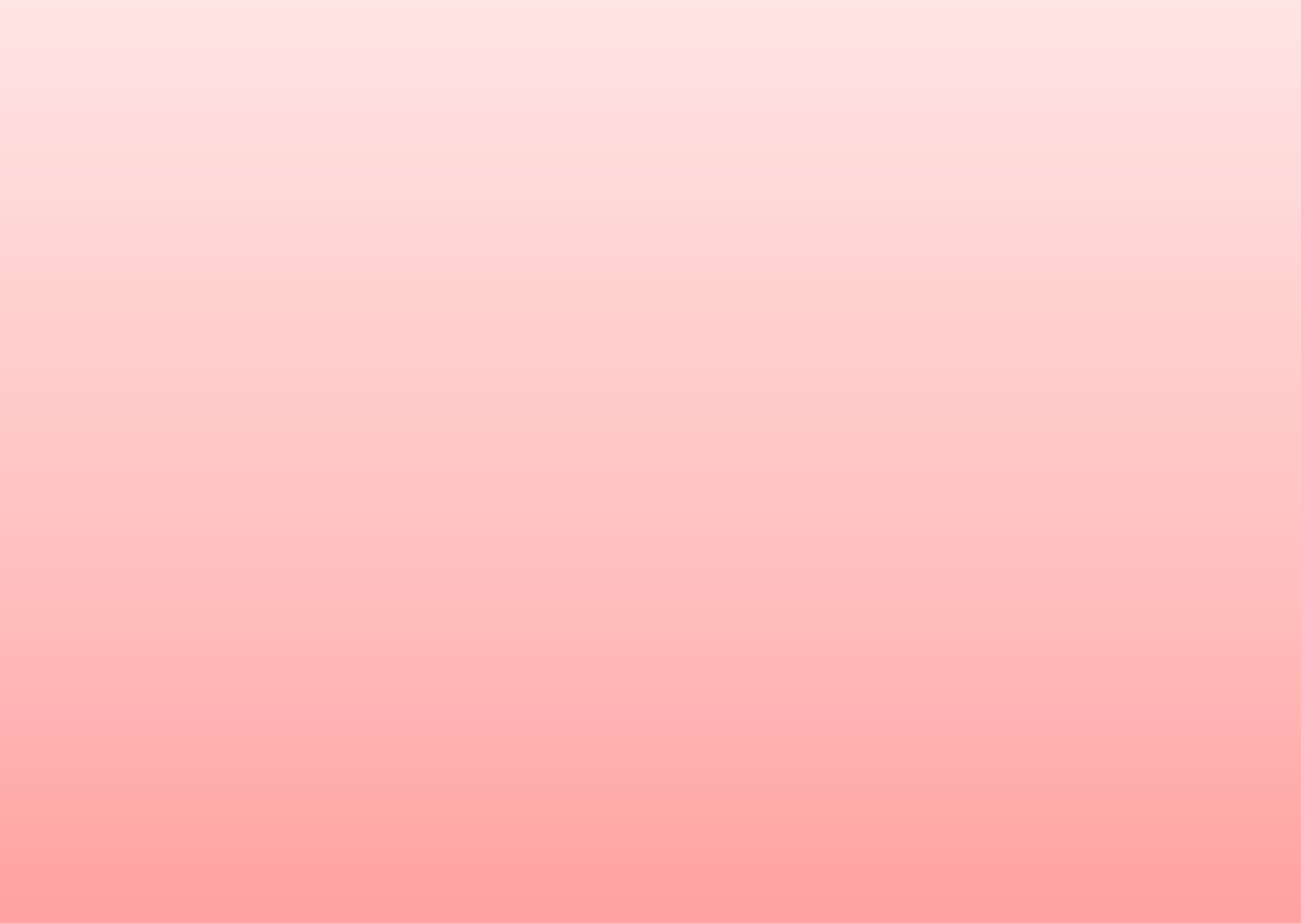 PENYUSUNAN SOAL BERBASIS HOTS SD/MIOlehDr. Hj. St. Mislikhah, M.Ag. Dr. Khotibul Umam, M.Ag.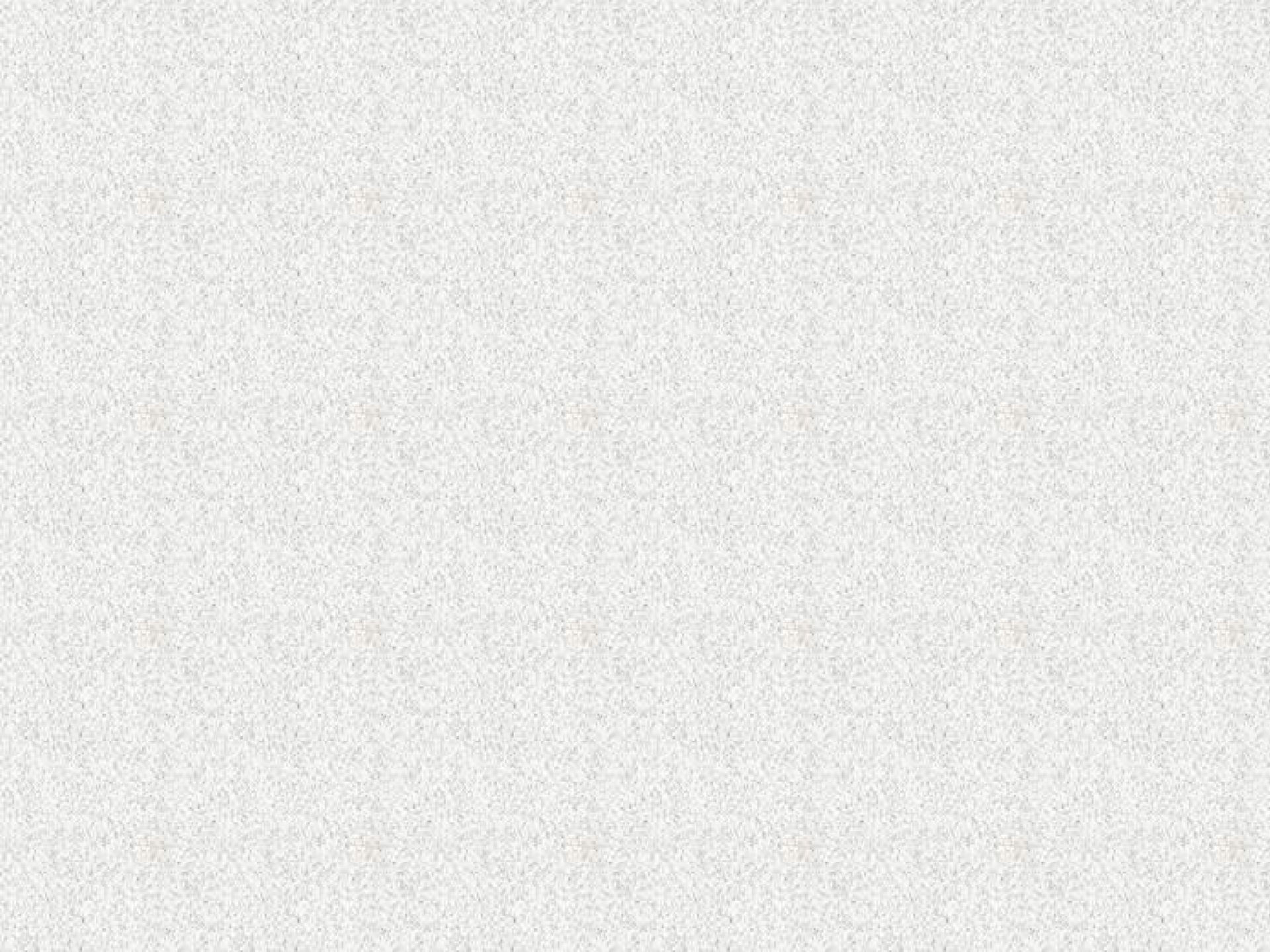 Meningkatnya Wawasan guru MI tentang konsep penyusunan soal HOTSMeningkatnya keterampilan guru MI untuk menyusun butir soal HOTS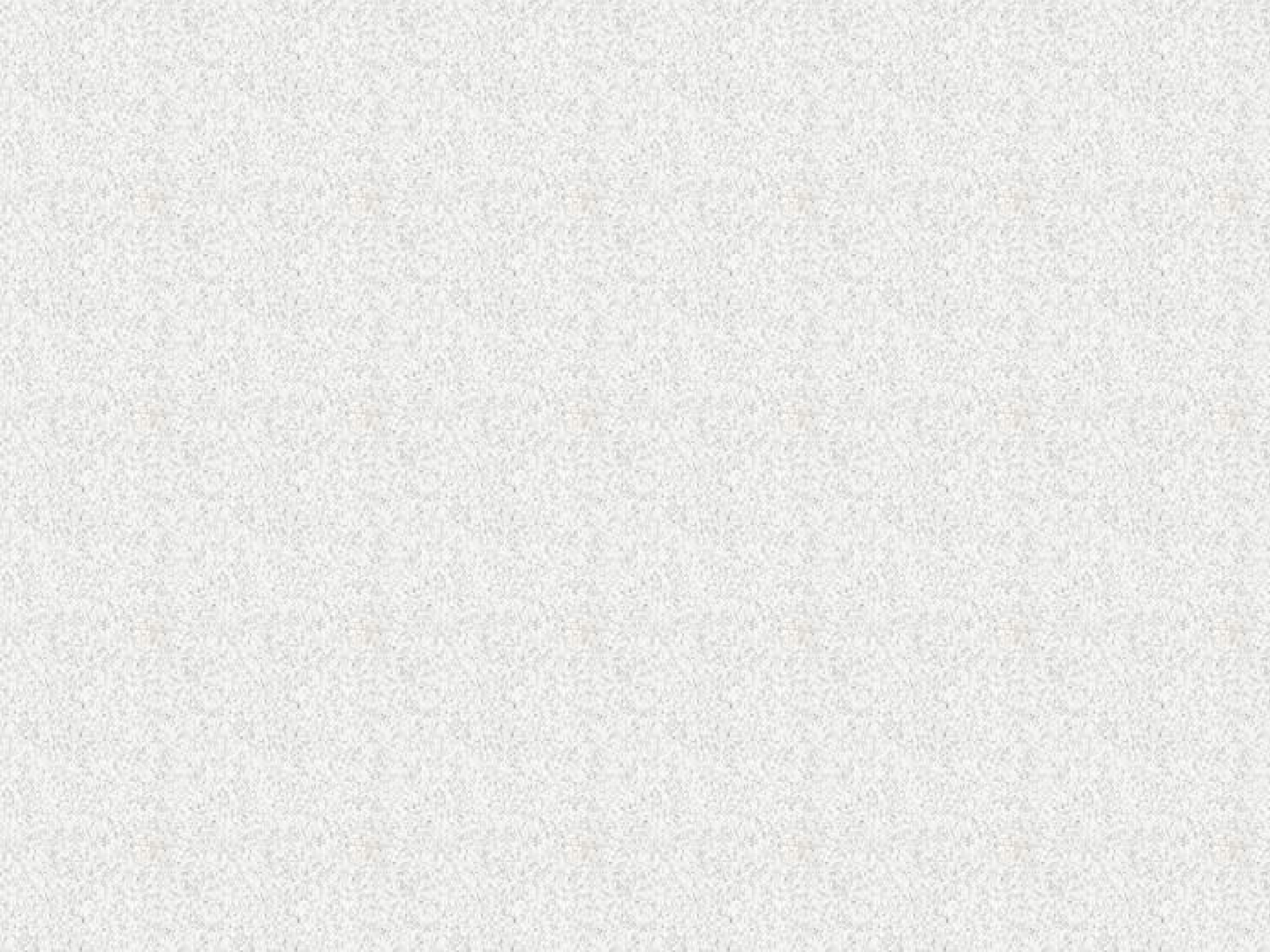 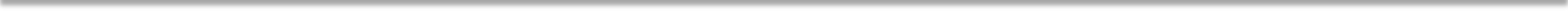 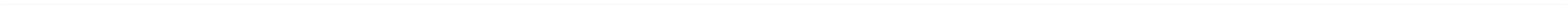 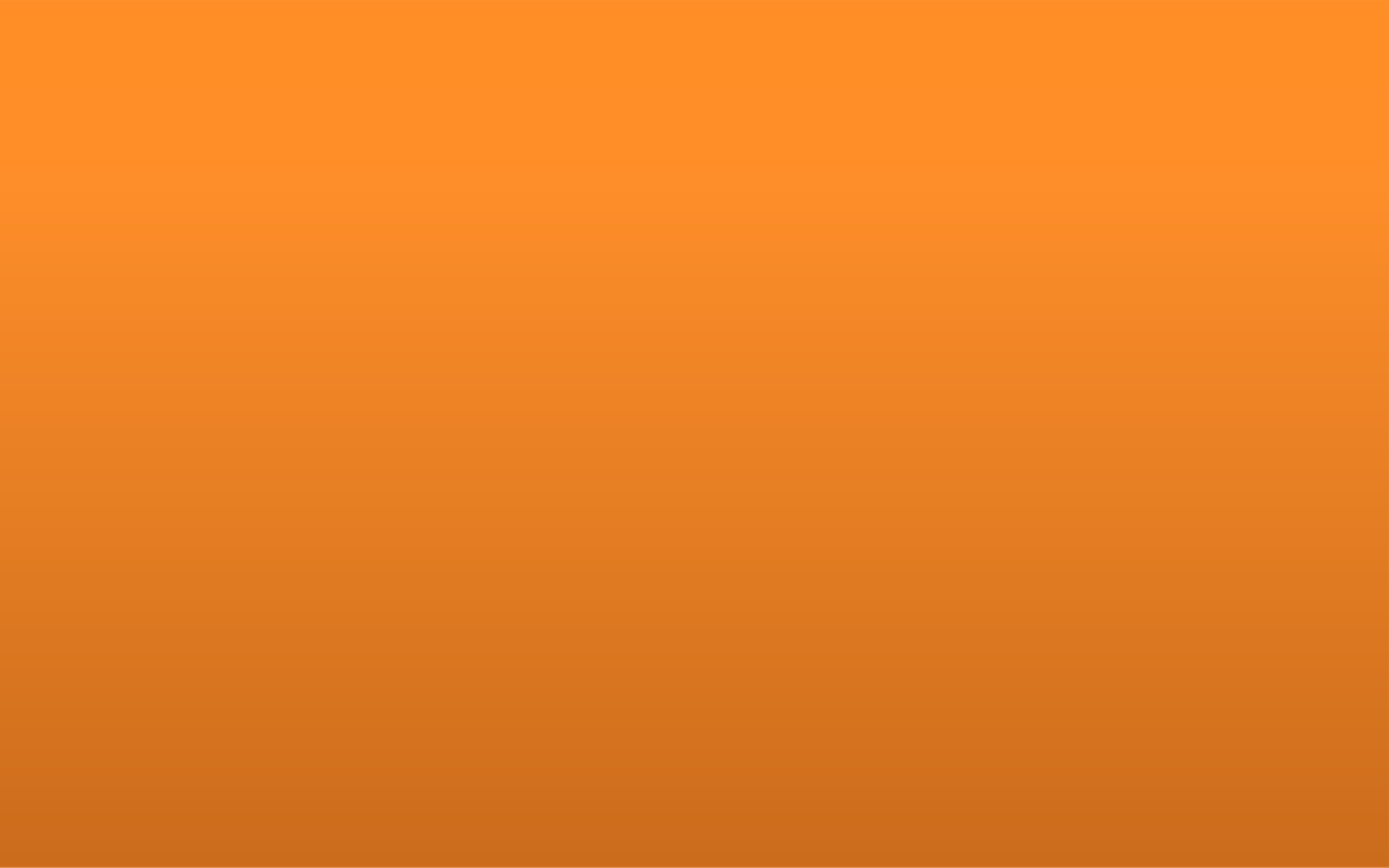 Mengapa asesmen di Indonesia diarahkan ke model asesmenHigher Order Thinking Skills (HOTS)?4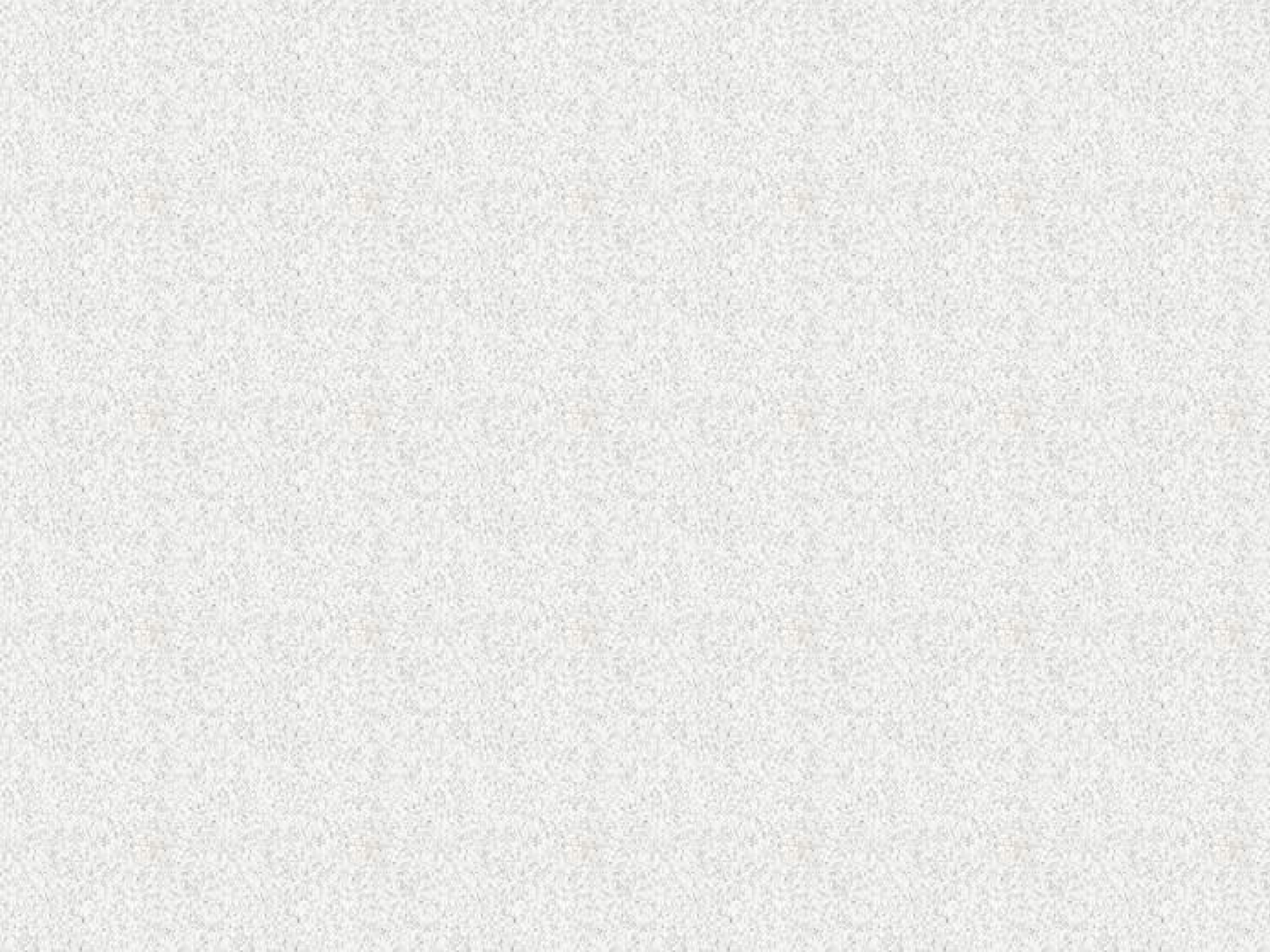 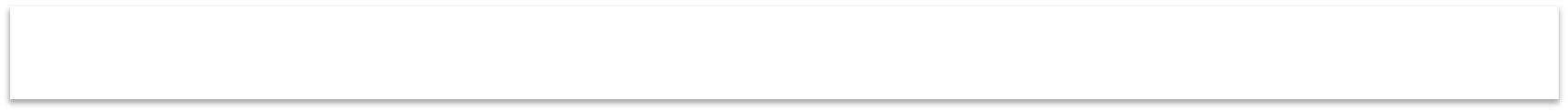 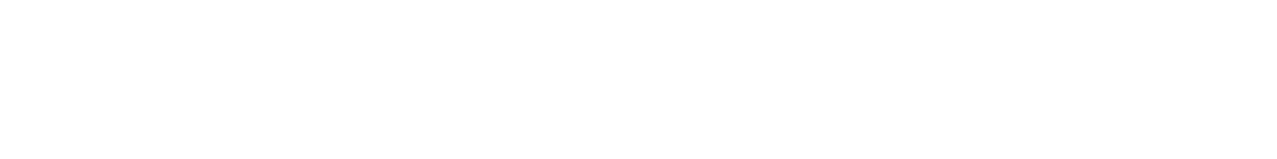 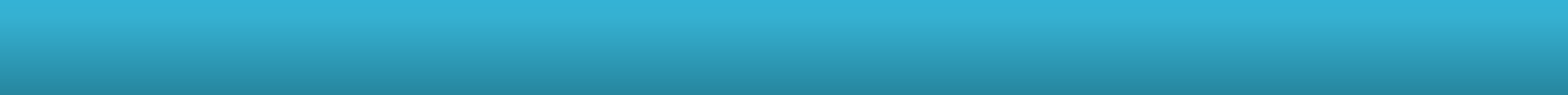 1	2	3Kecakapan Hidup Abad 2121st Century learning:To knowTo doTo beTo live togetherLearning and Innovation SkillsCritical thinking Creativity Communication Collaboration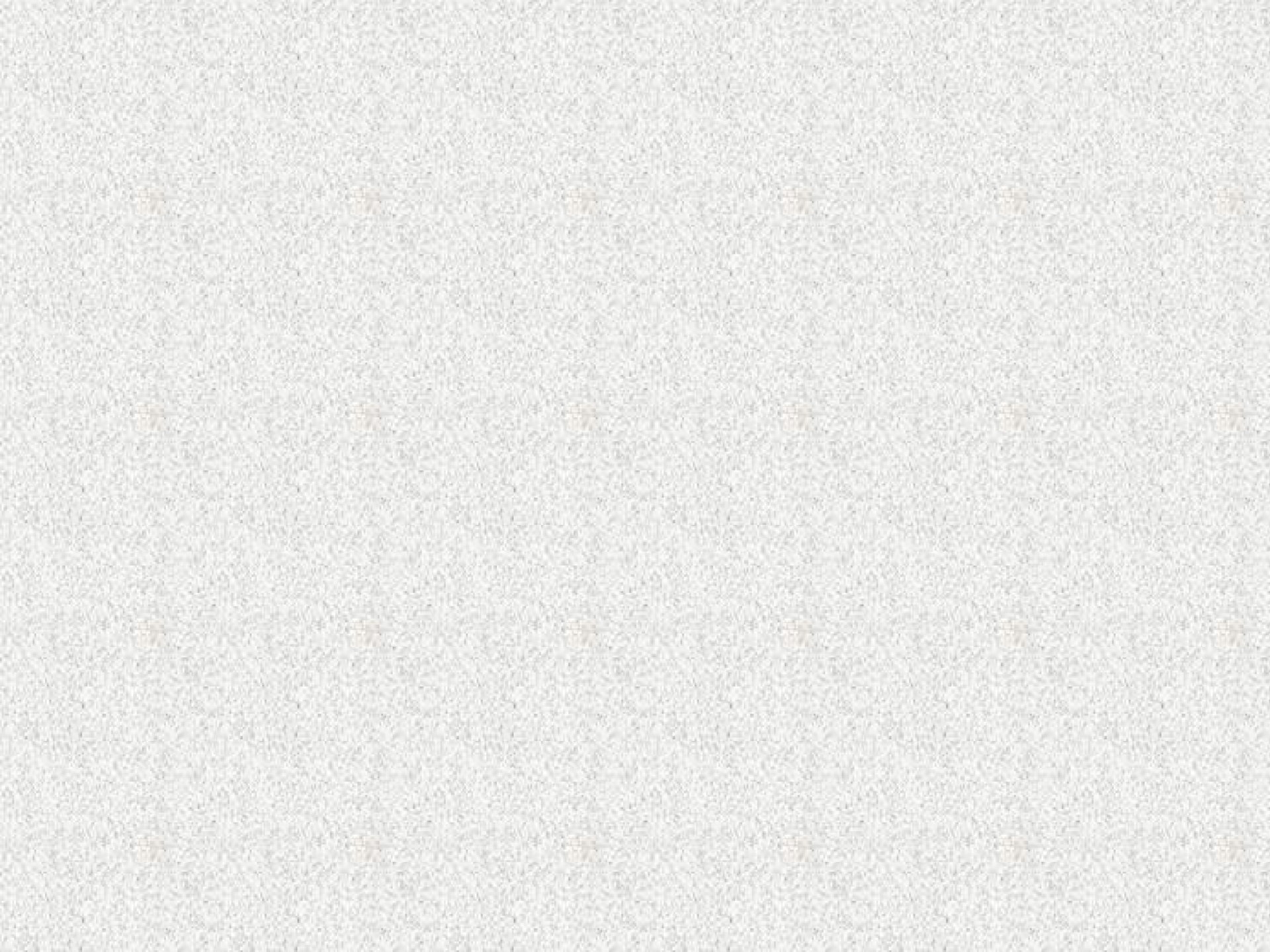 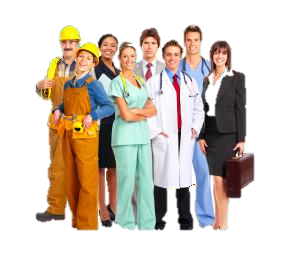 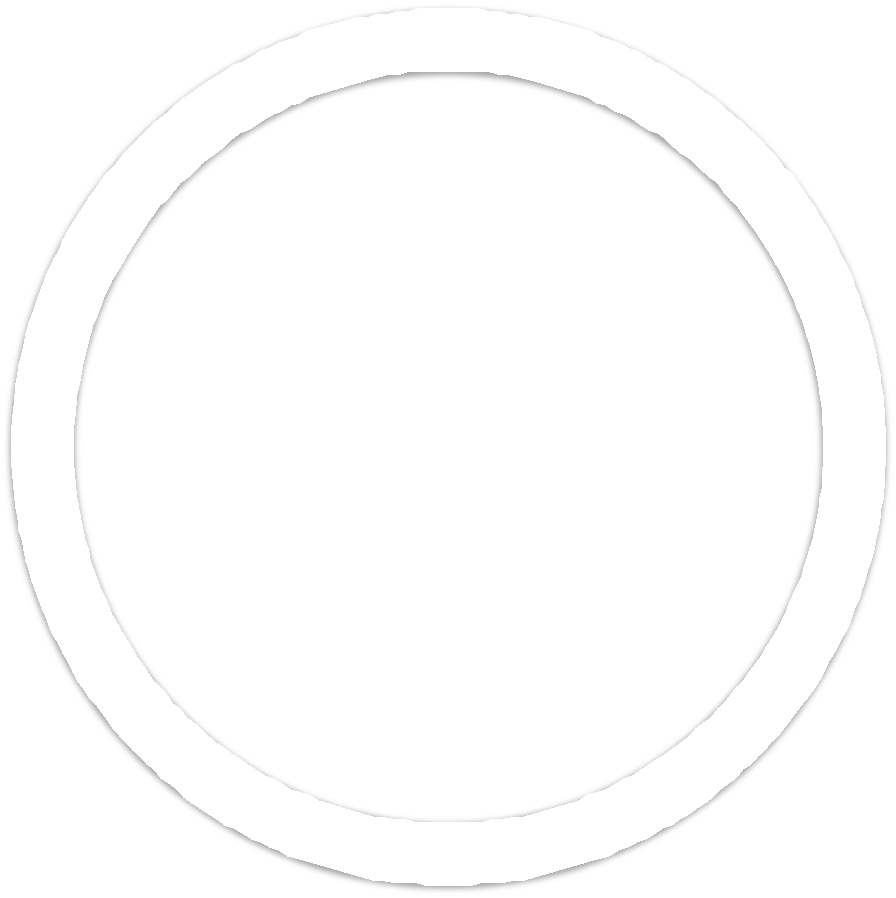 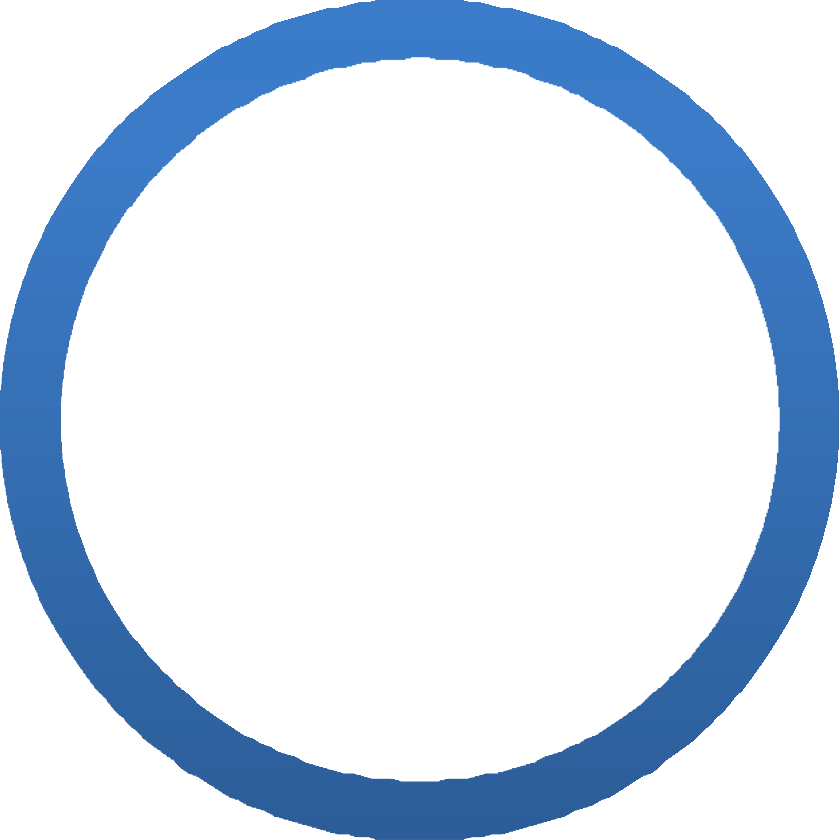 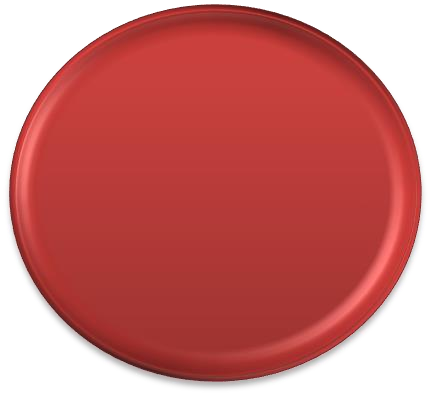 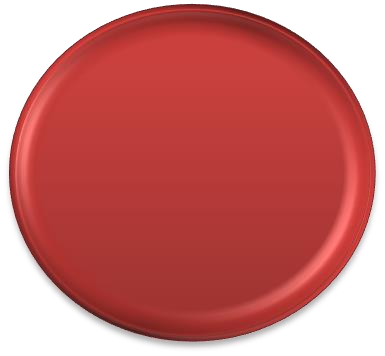 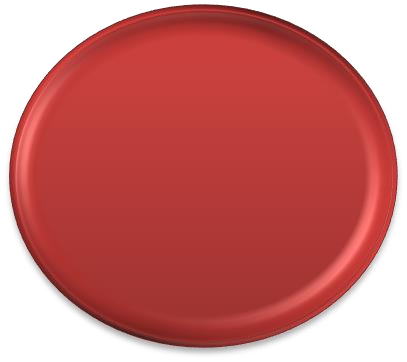 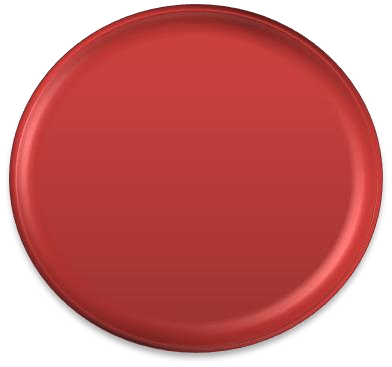 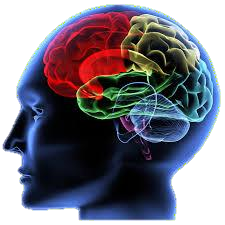 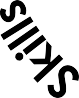 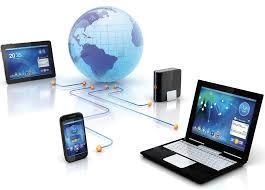 Information Media, and ICT literacyDigital literacyCore subjects 21st Century ContextLife andcareer skillsFlexibility Initiative Leadership Social-skills Cross cultural Productivity Accountability Life-long learner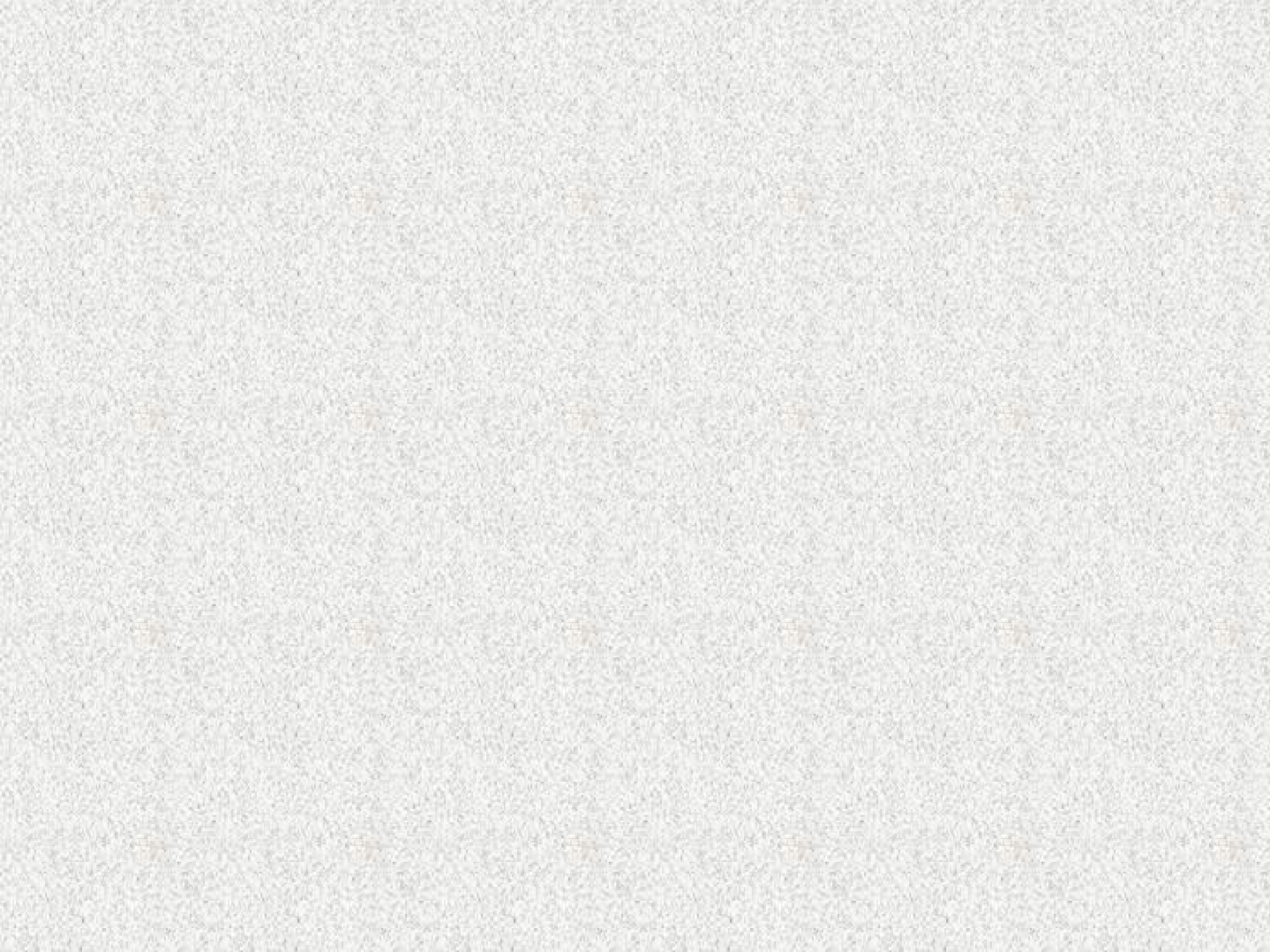 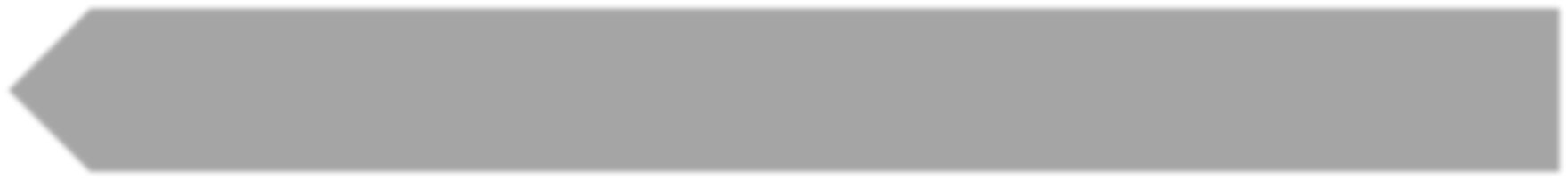 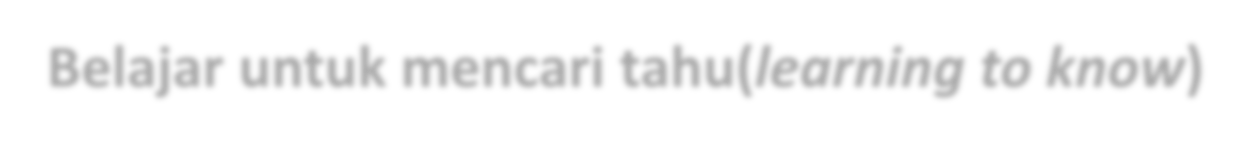 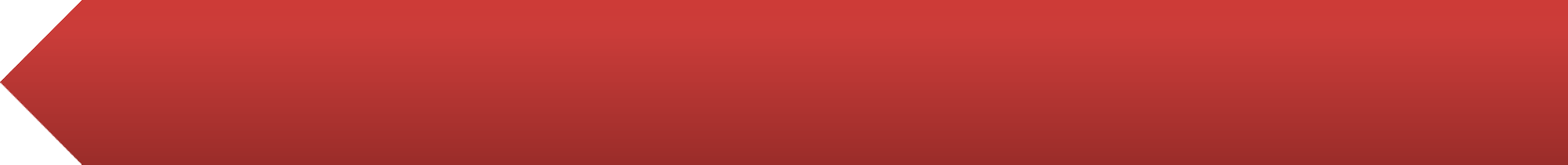 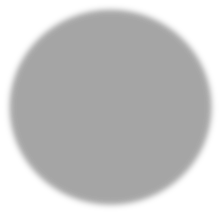 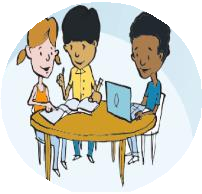 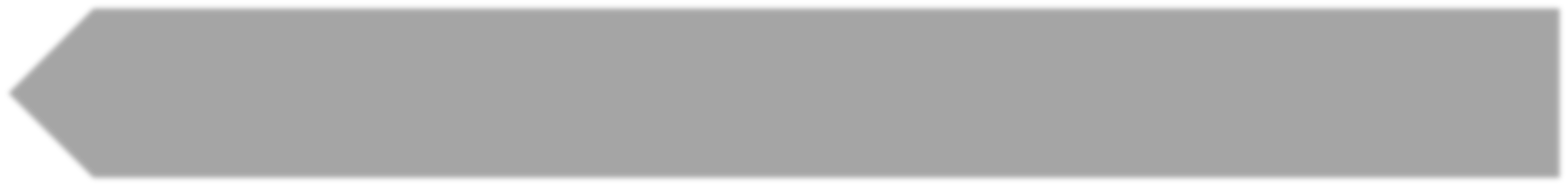 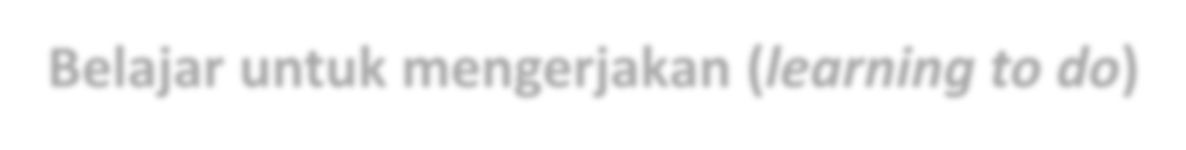 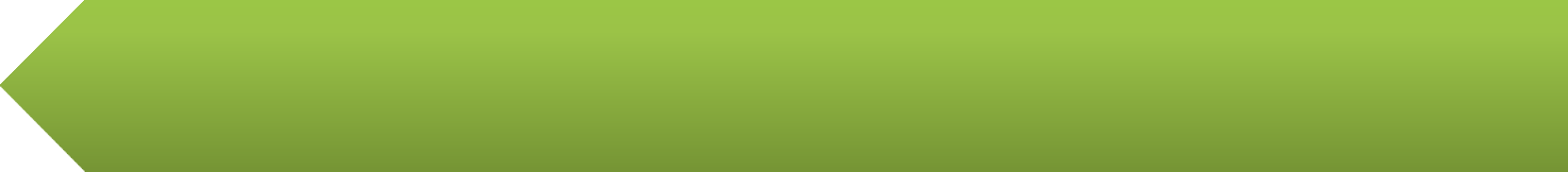 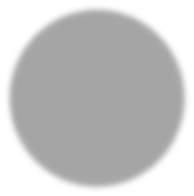 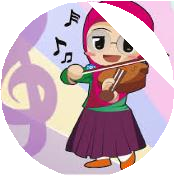 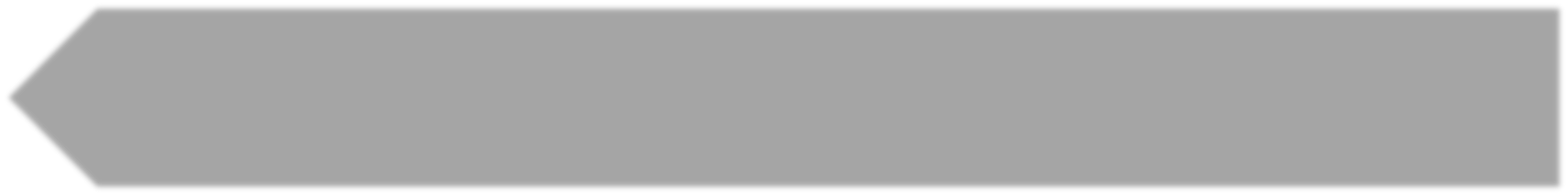 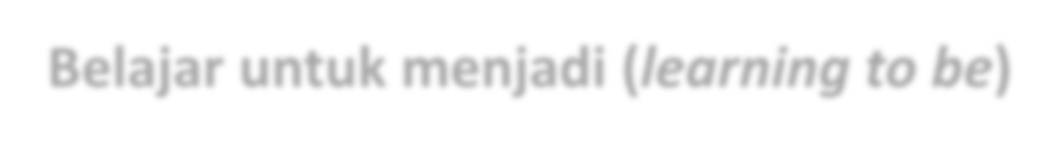 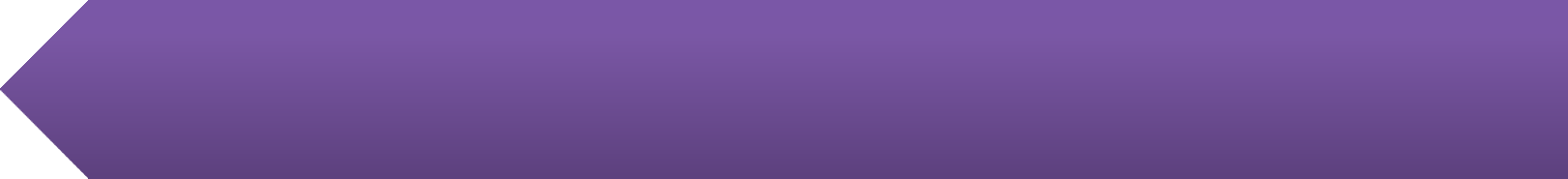 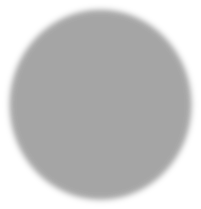 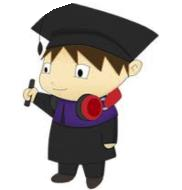 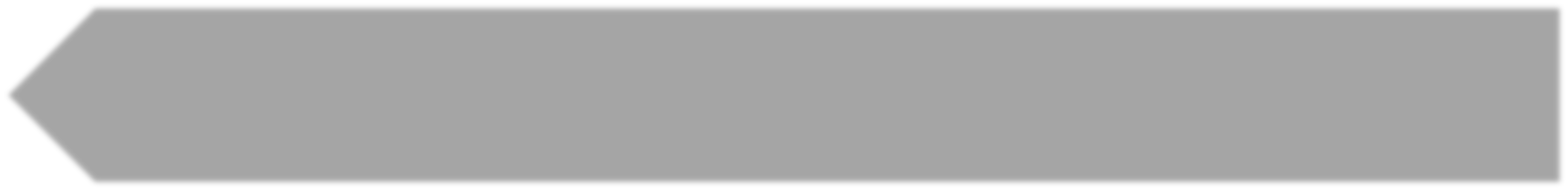 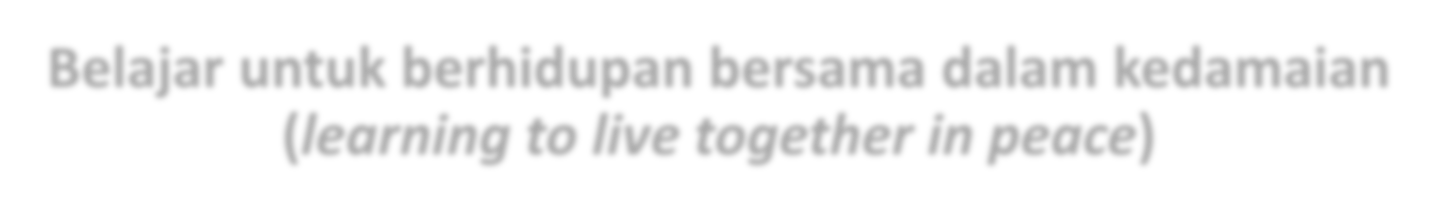 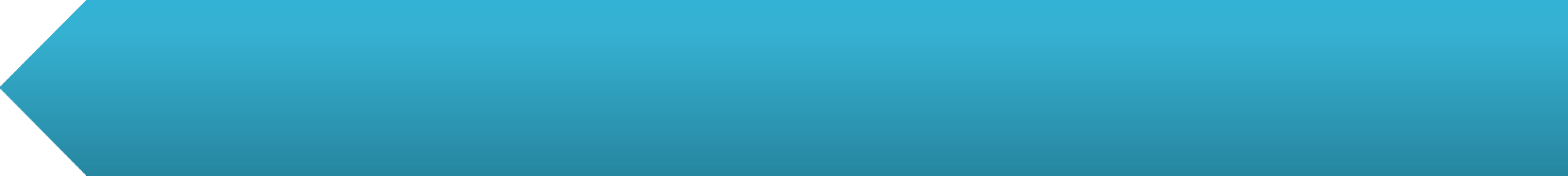 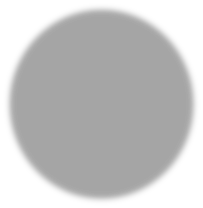 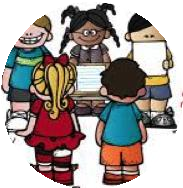 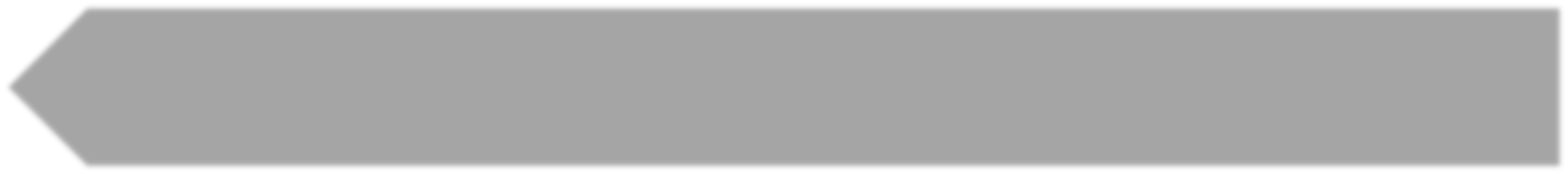 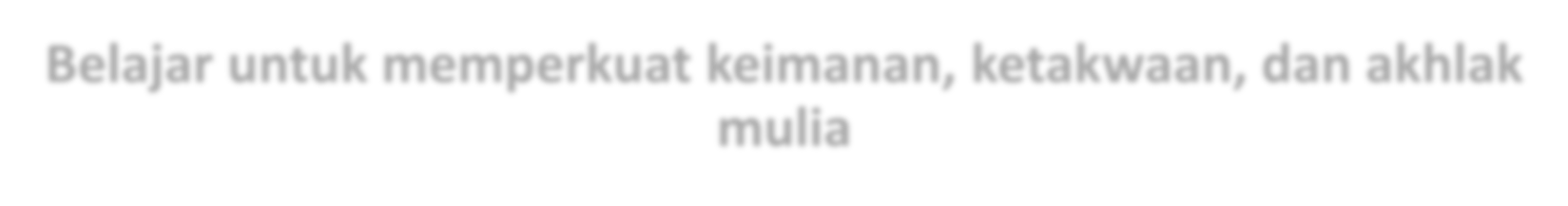 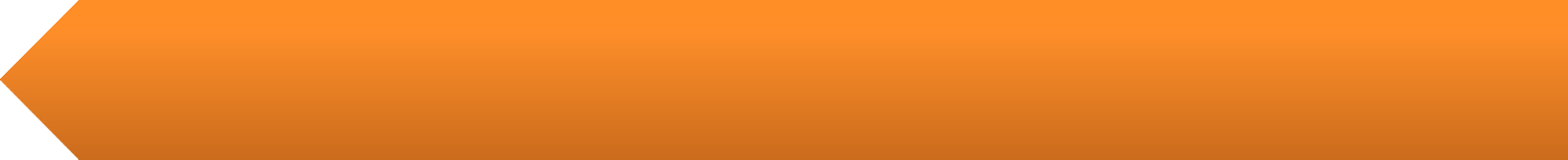 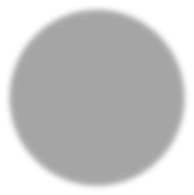 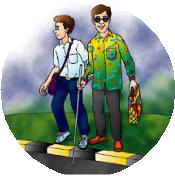 Belajar untuk mencari tahu(learning to know)Belajar untuk mengerjakan (learning to do)Belajar untuk menjadi (learning to be)Belajar untuk berhidupan bersama dalam kedamaian (learning to live together in peace)Belajar untuk memperkuat keimanan, ketakwaan, dan akhlakmulia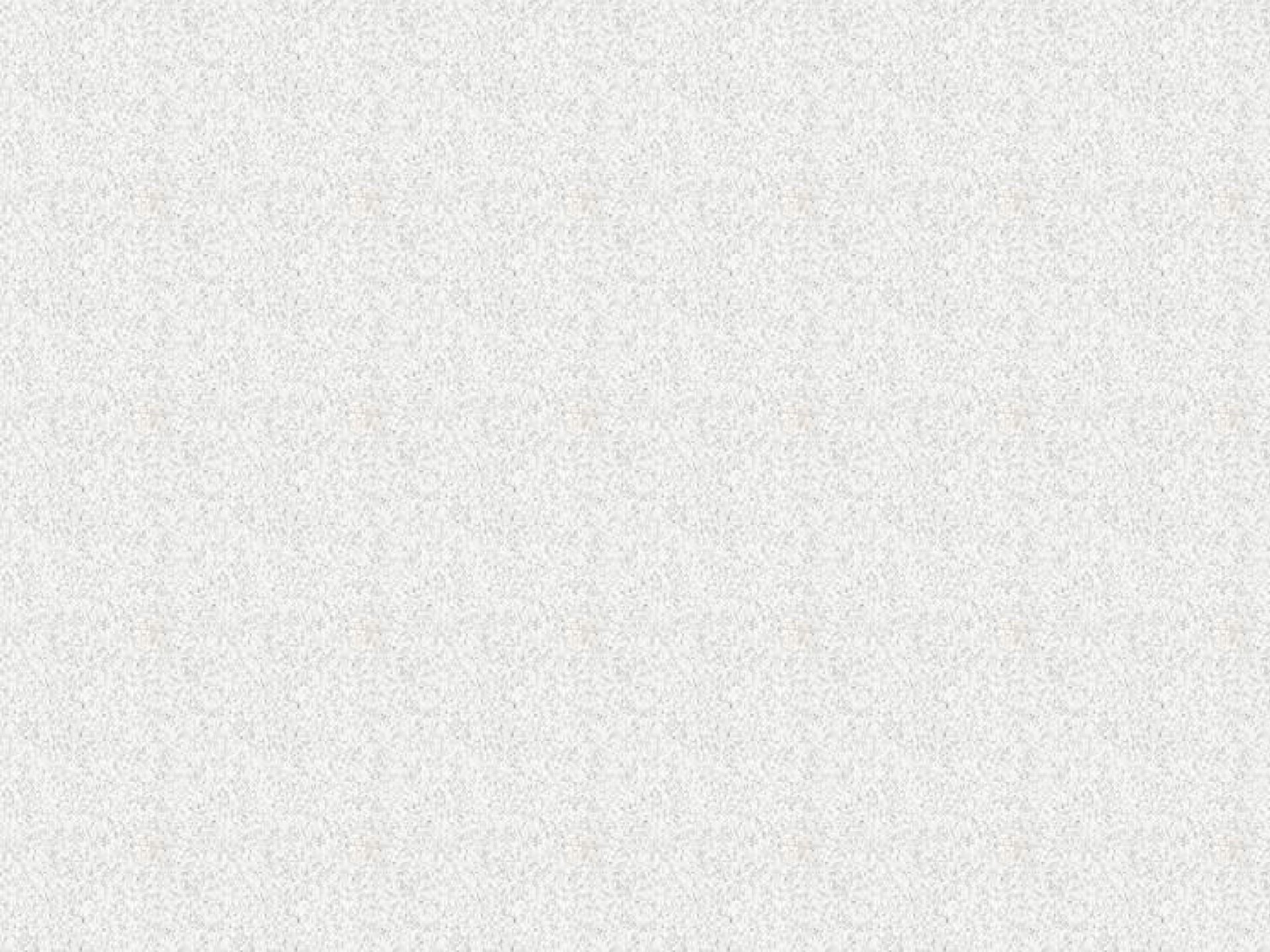 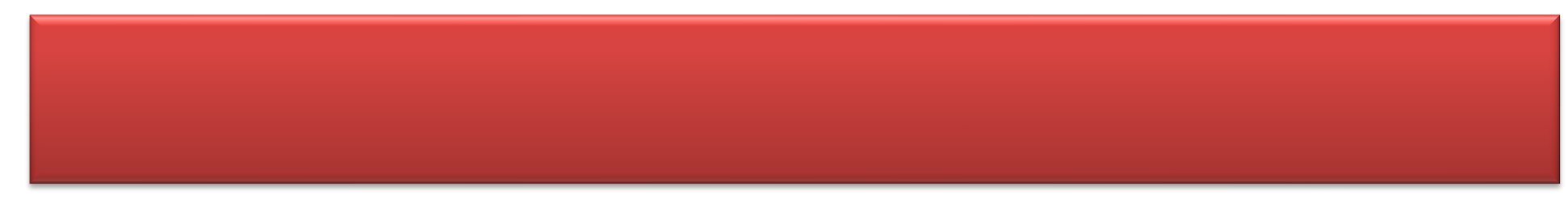 Kecakapan Berpikir Kritis dan Pemecahan Masalah (Critical Thinking and Problem Solving Skill)Menggunakan berbagai tipe pemikiran/penalaran atau alasan,Memahami interkoneksi antara satu konsep dengan konsep yanglainMelakukan penilaian dan menentukan keputusan secara efektif dalam mengolah data dan menggunakan argumen.Menguji hasil dan membangun koneksi antara informasi danargumen.Mengolah dan menginterpretasi informasi melalui simpulan awaldan mengujinya lewat analisis terbaik.Membuat solusi dari berbagai bermasalahan non-rutin.Menyusun dan mengungkapkan, menganalisa, dan menyelesaikan suatu masalahKecakapan Berkomunikasi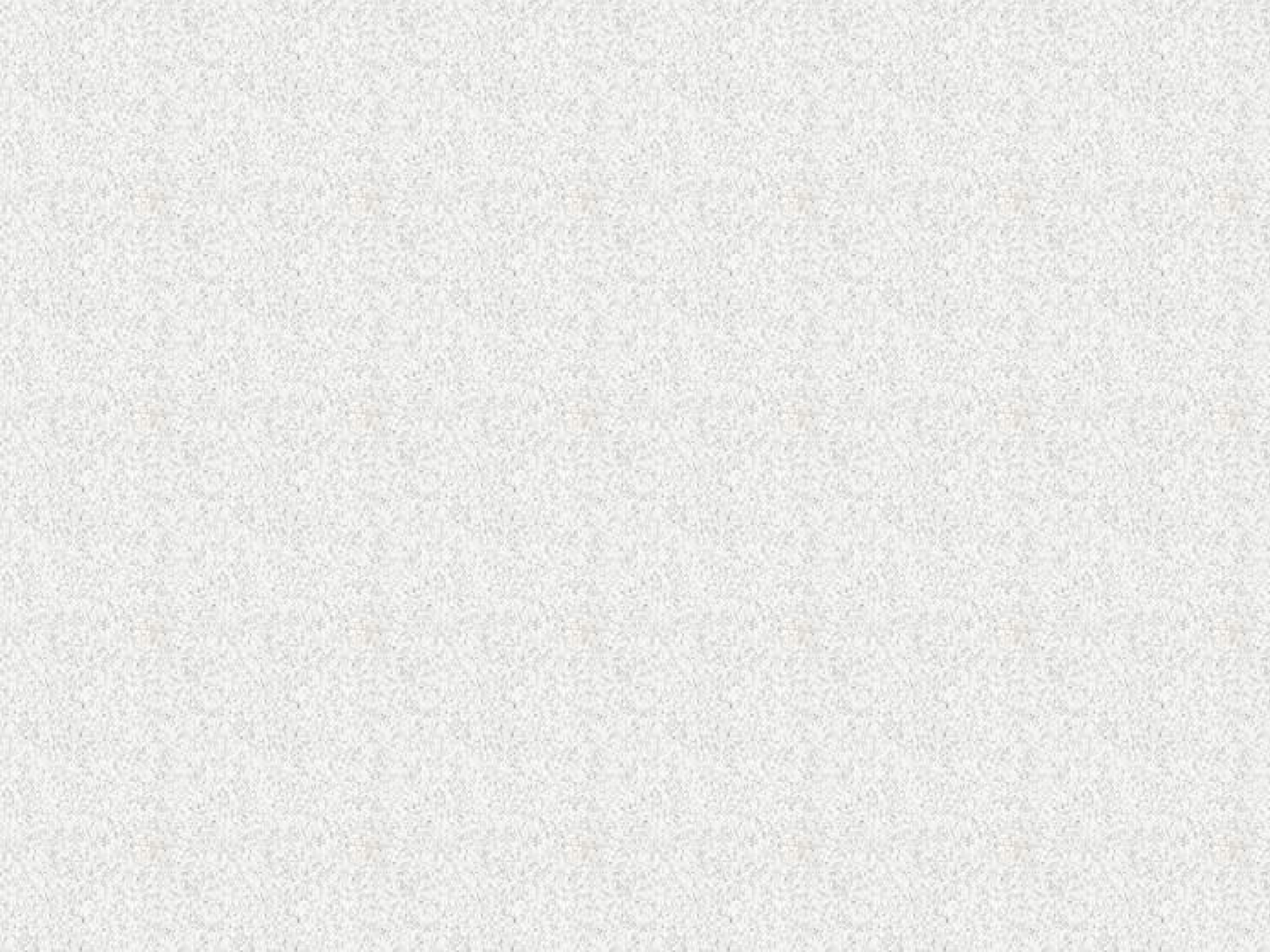 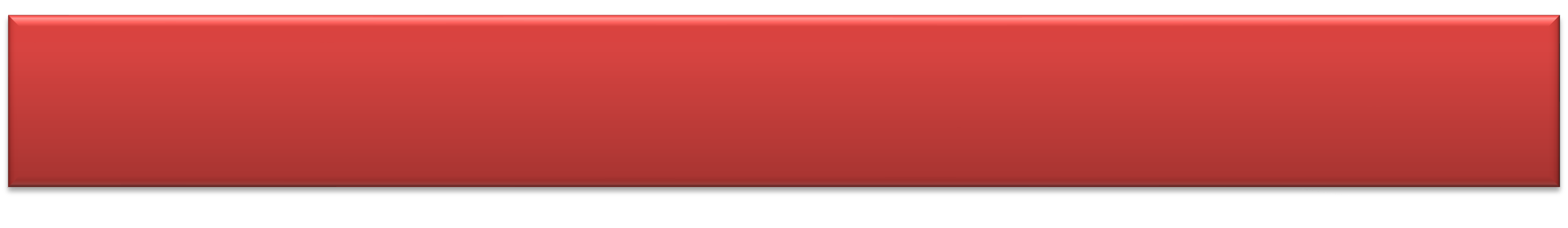 (Communication Skills )Memahami, mengelola, dan menciptakan komunikasi yang efektifdan multimedia (ICT Literacy).Menggunakan kemampuan untuk mengutarakan ide-ide.Menggunakan bahasa lisan yang sesuai konten dan kontekspembicaraan.Memiliki sikap untuk dapat mendengarkan, dan menghargaipendapat orang lain.Menggunakan alur pikir yang logis, terstruktur sesuai dengan kaidah yang berlaku.Memiliki kemampuan multi-languages (cross-cultural)Kreatifitas dan Inovasi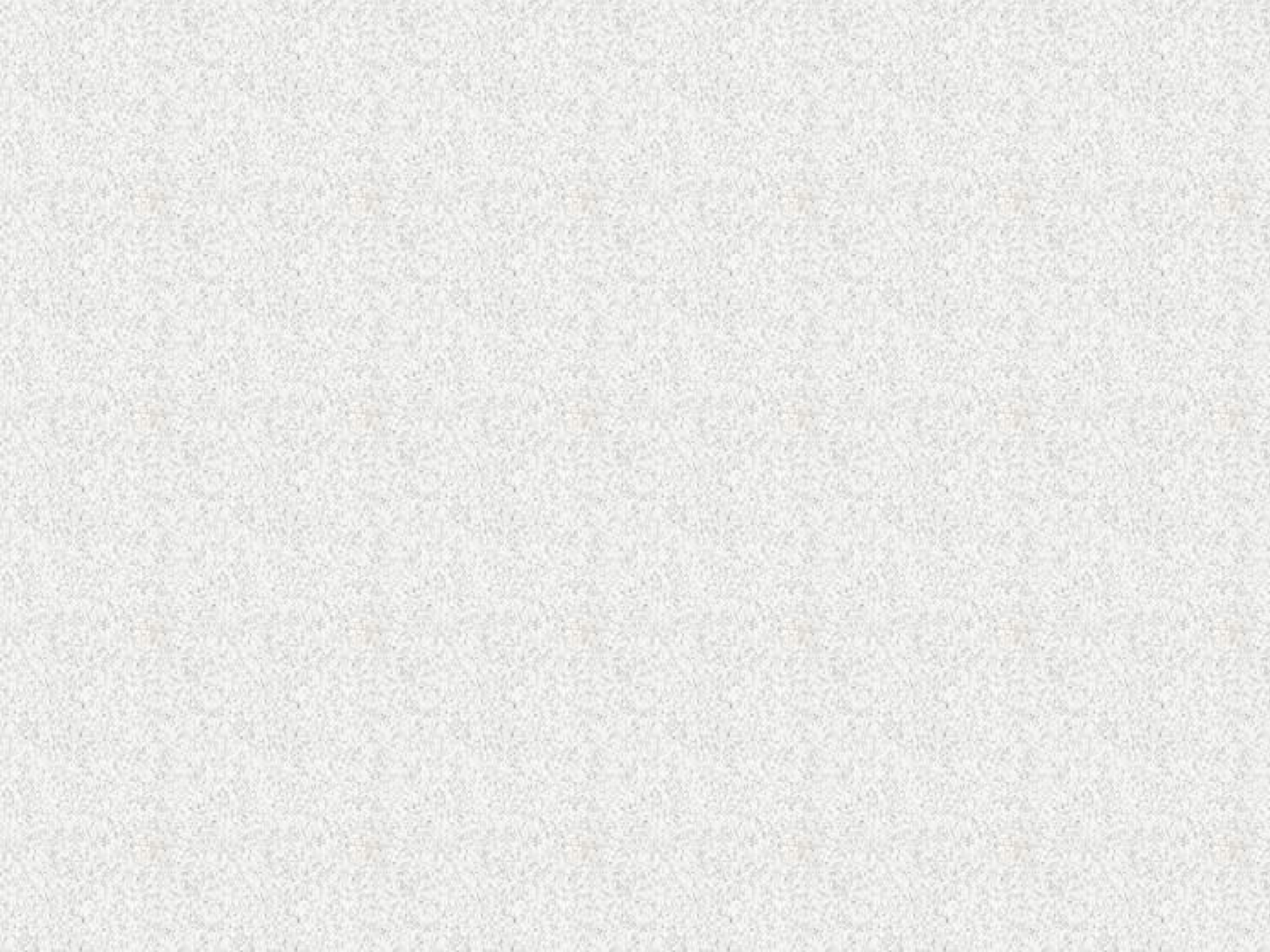 (Creativity and Innovation)Memiliki	kemampuan	dalam	mengembangkan,	melaksanakan,	dan menyampaikan gagasan-gagasan baru.Bersikap terbuka dan responsif terhadap perspektif baru dan berbeda.Mampu mengemukakan ide-ide kreatif secara konseptual dan praktikal.Menggunakan konsep-konsep atau pengetahuannya dalam situasi barudan berbeda.Menggunakan kegagalan sebagai wahana pembelajaran.Memiliki	kemampuan	dalam	menciptakan	kebaharuan	berdasarkanpengetahuan awal yang dimiliki.Mampu beradaptasi dalam situasi baru dan memberikan kontribusipositif terhadap lingkungan.Kolaborasi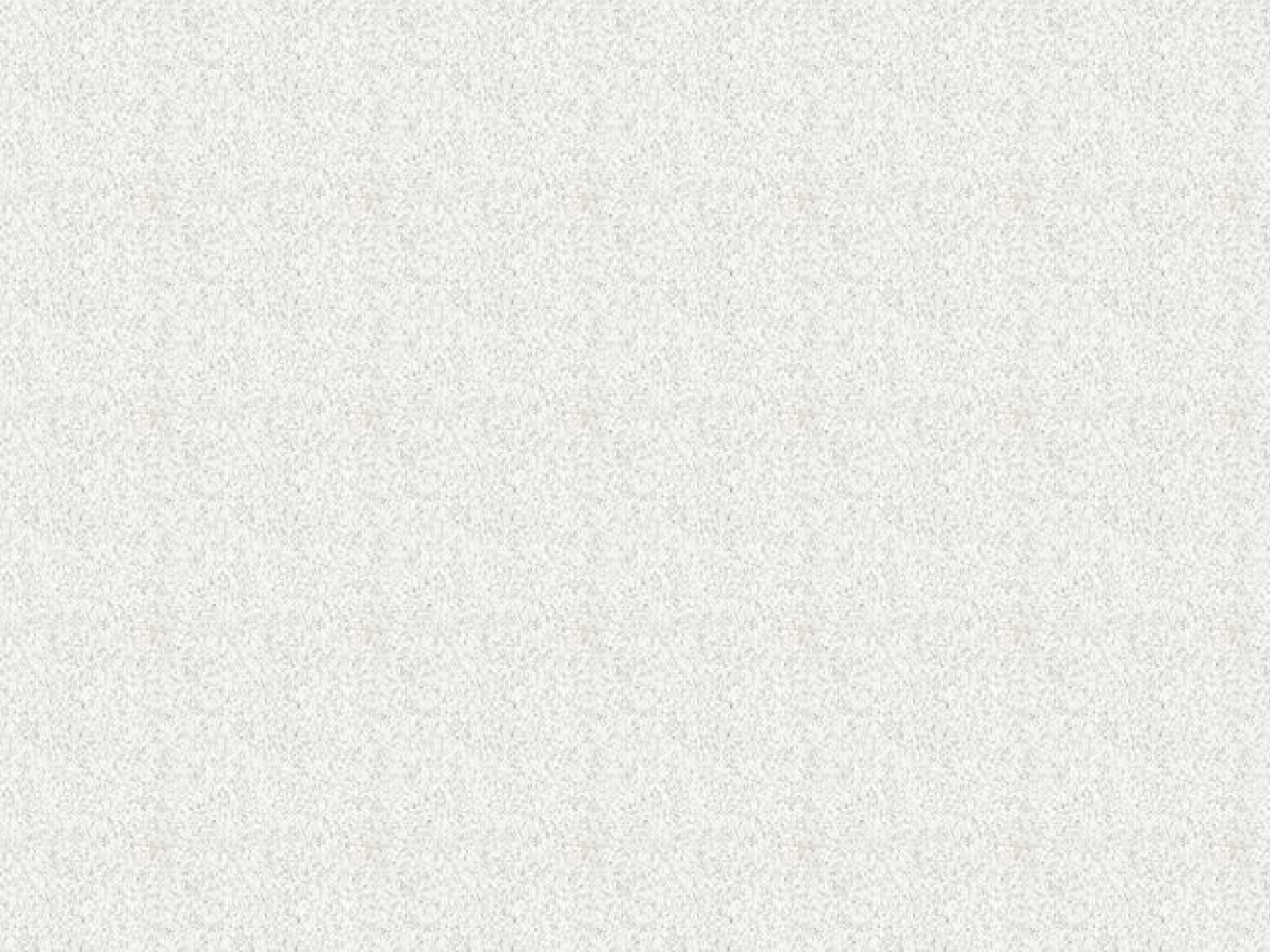 (Collaboration)Memiliki kemampuan dalam kerjasama berkelompokBeradaptasi dalam berbagai peran dan tanggungjawab, bekerjasecara produktif dengan yang lain.Memiliki empati dan menghormati perspektif berbeda.Mampu berkompromi dengan anggota yang lain dalam kelompok demi tercapainya tujuan yang telah ditetapkan.11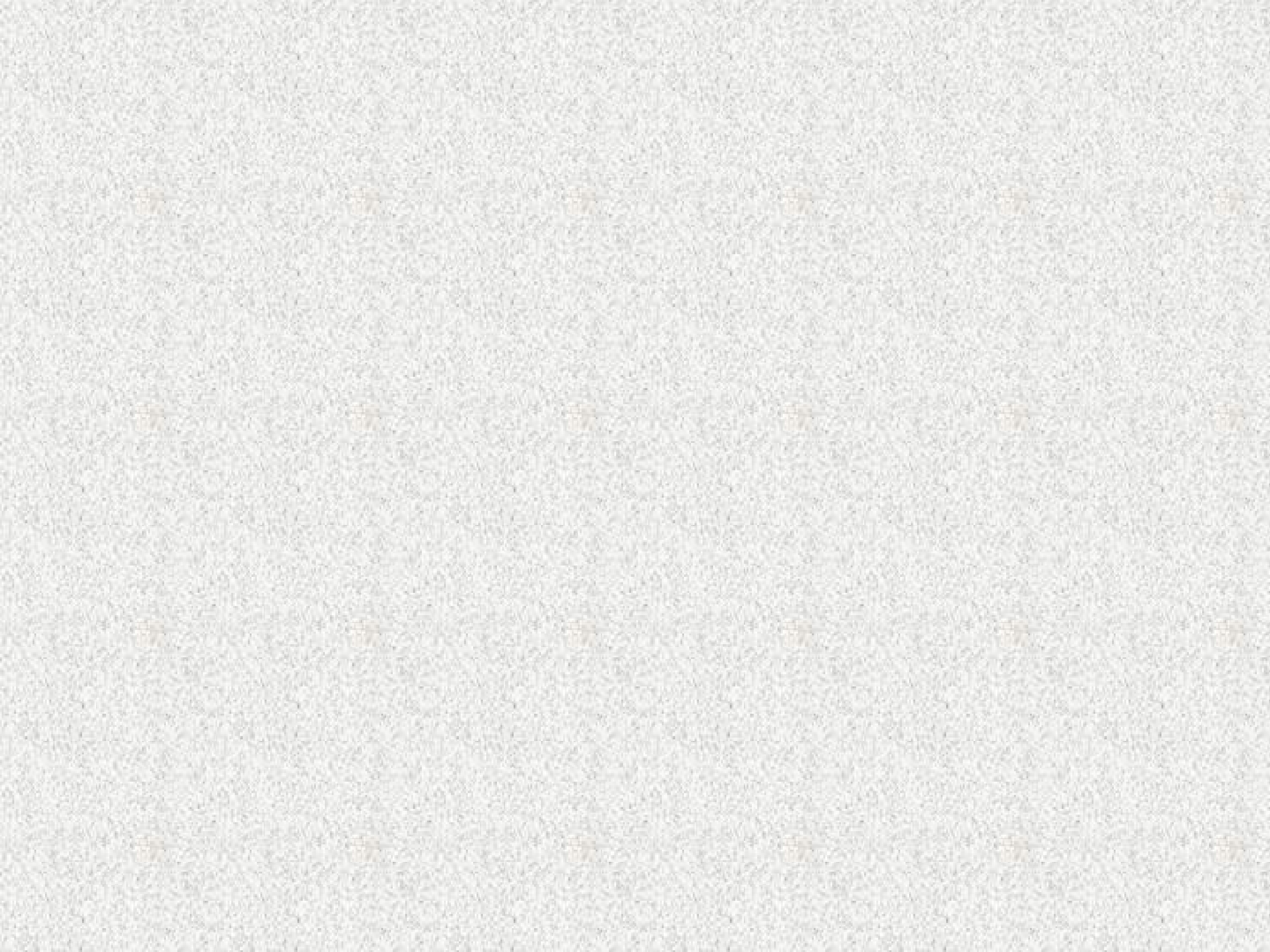 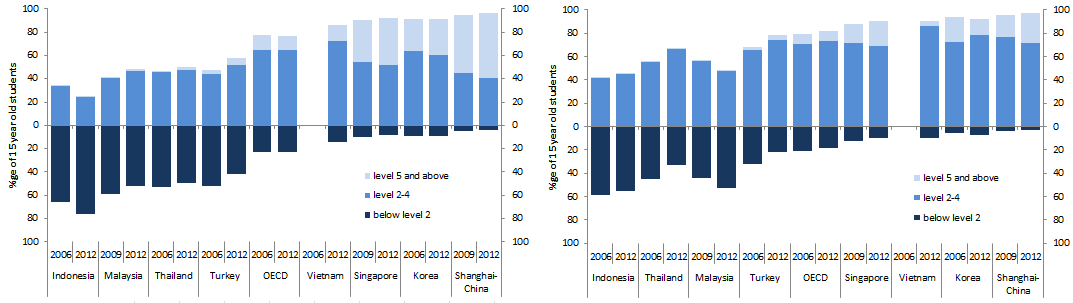 Hasil PISA 2012: mayoritas siswa usia 15 tahun belum memiliki literasidasar (membaca, matematika, sains)Anak-anak kita tidak akan berdaya saing bila di sekolah mereka tidak dilatih kecakapan hidup abad 21, misalnya: untuk membuat perbandingan, membuat penilaian data, berpikir kritis, membuat kesimpulan, memecahkan masalah dan menerapkan pengetahuan mereka pada konteks kehidupan nyata serta pada situasi yang masih asingMatematika	Membaca75% siswa di bawah kompetensi minimum	56% siswa di bawah kompetensi minimumSource: Rodrigo, World Bank, Extracted from OECD. Pisa 2012 Results in Focus: What Students Know and What They Can DoWith What They Know.Hasil pembelajaran masih berada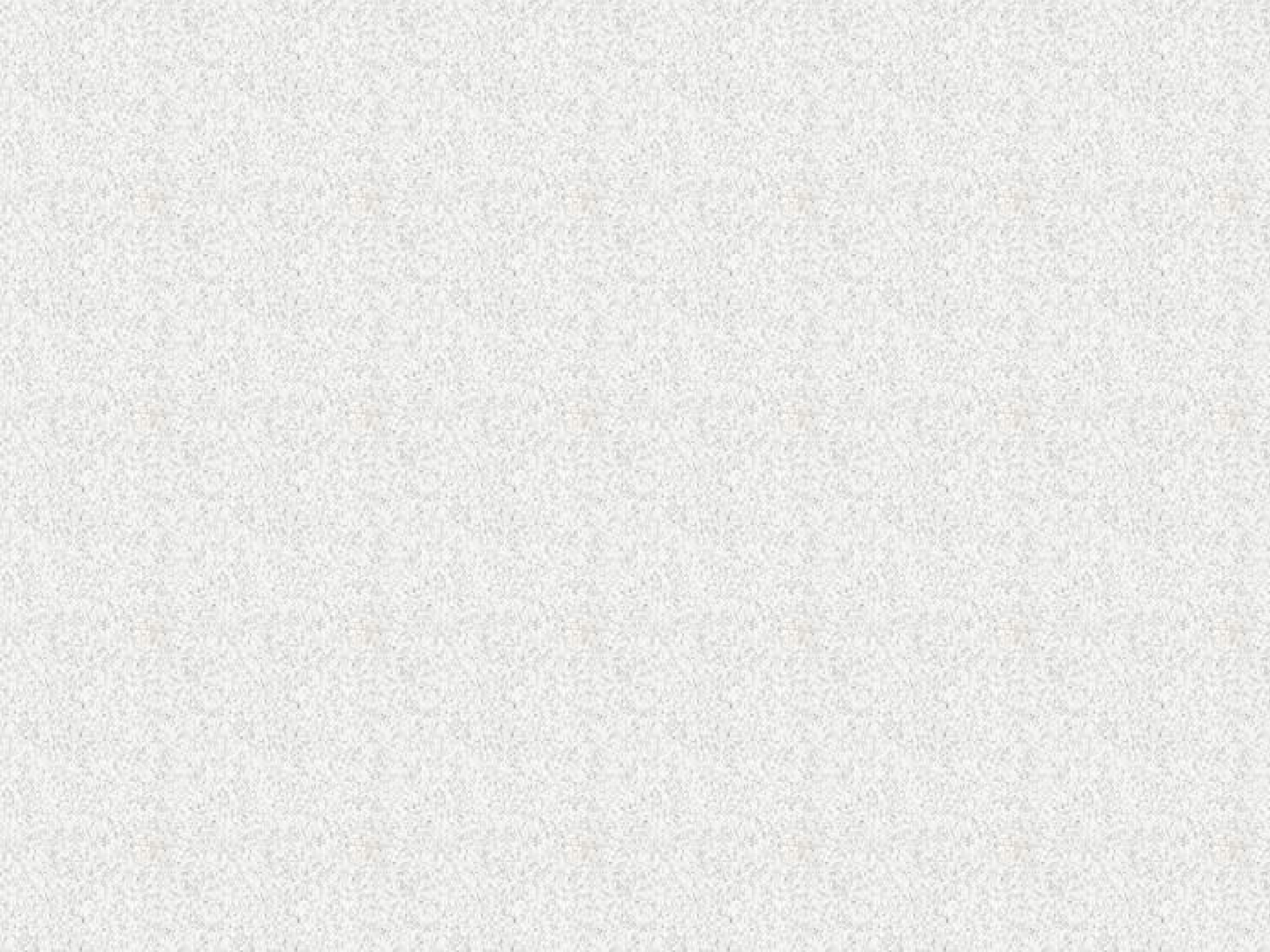 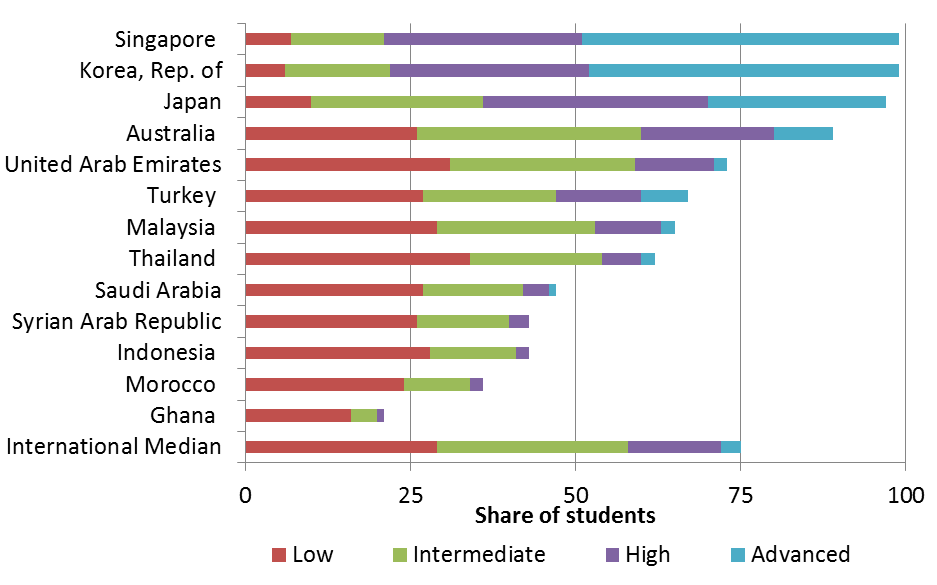 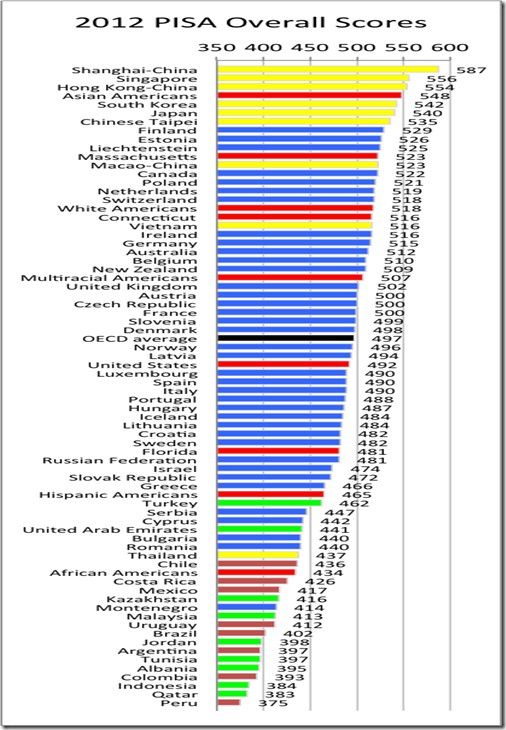 di bawah negara-negara lainTIMSS 2011, Math results Share of students at each levelSource: OECD PISA 2012	Source: TIMSS 2011Pergerakan Skor PISA OECD Indonesia2000-2015410400390380370360393371367395382360393391383	382375371403397386Literasi Membaca Literasi Sains Literasi Matematika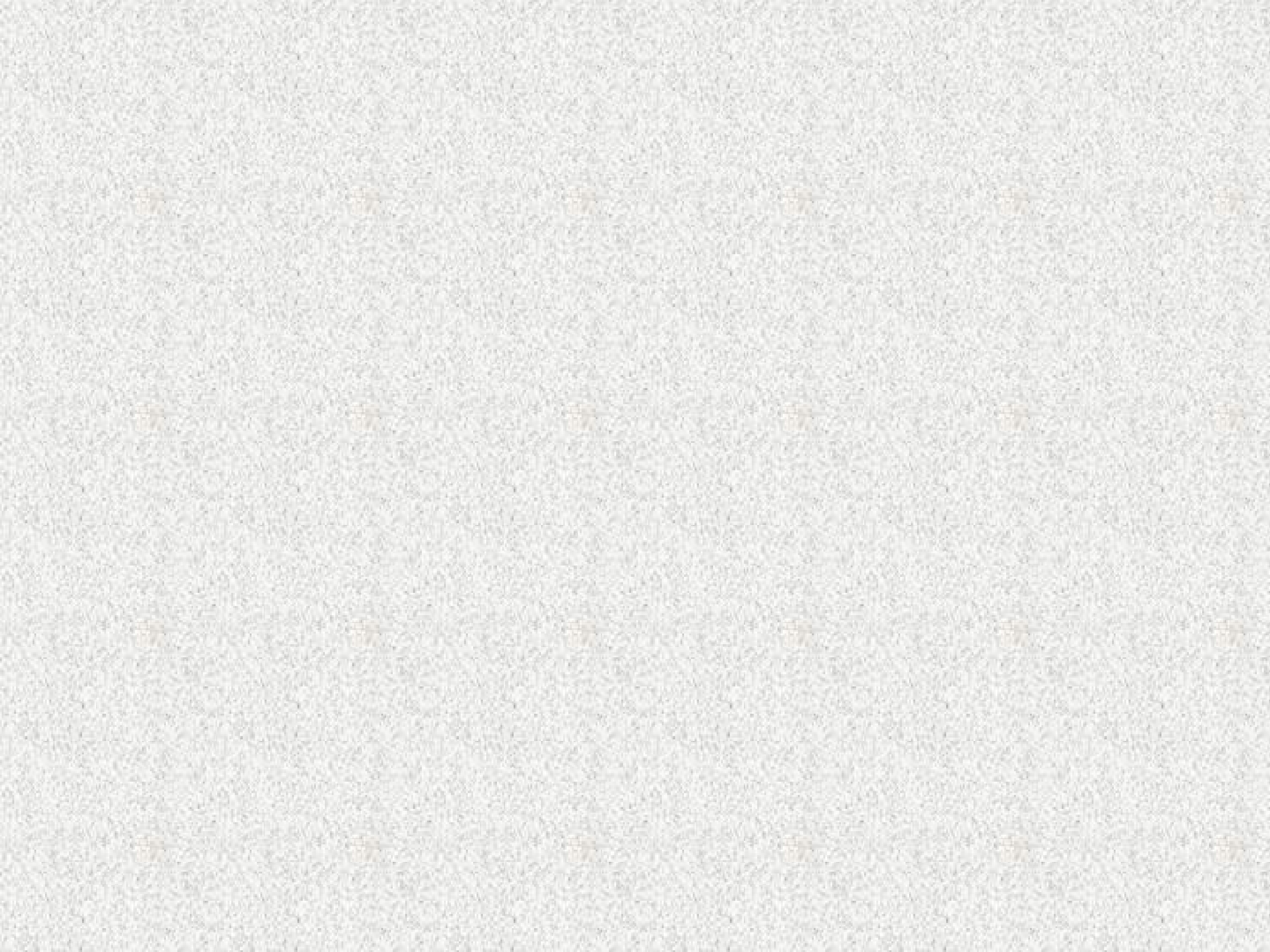 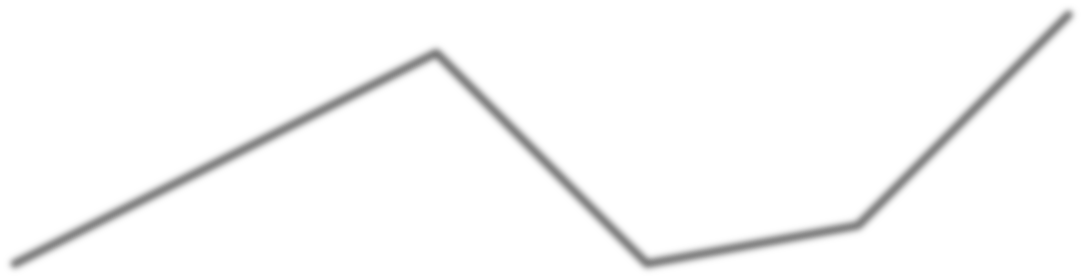 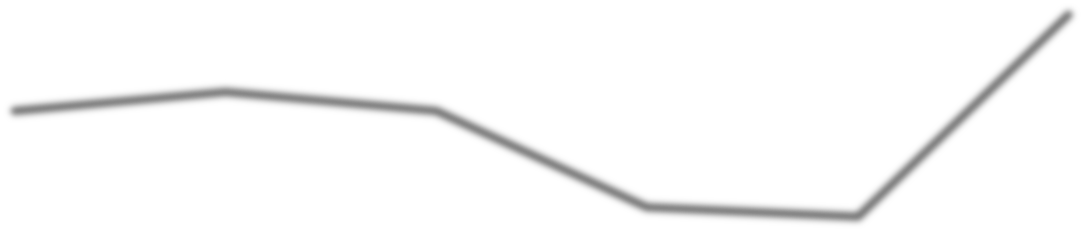 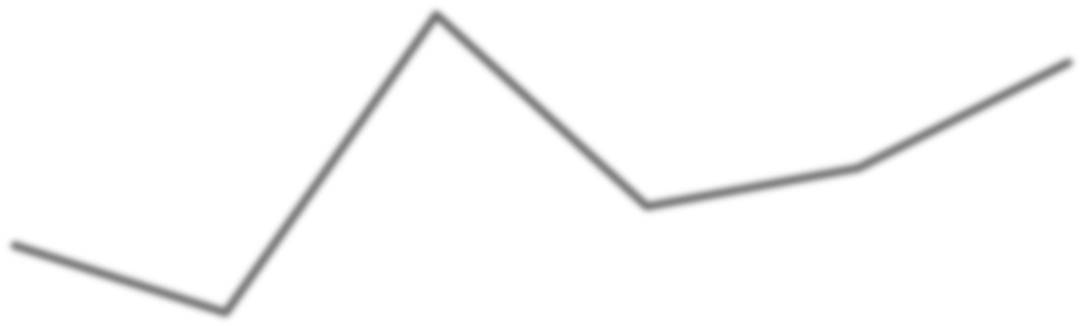 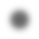 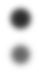 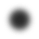 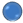 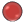 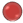 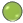 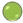 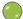 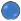 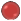 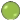 350340330PISA 2000	PISA 2003	PISA 2006	PISA 2009	PISA 2012	PISA 2015Partisipasi Indonesia pada Survei PISA OECD 2000-201513Perbandingan Peringkat PISA 2015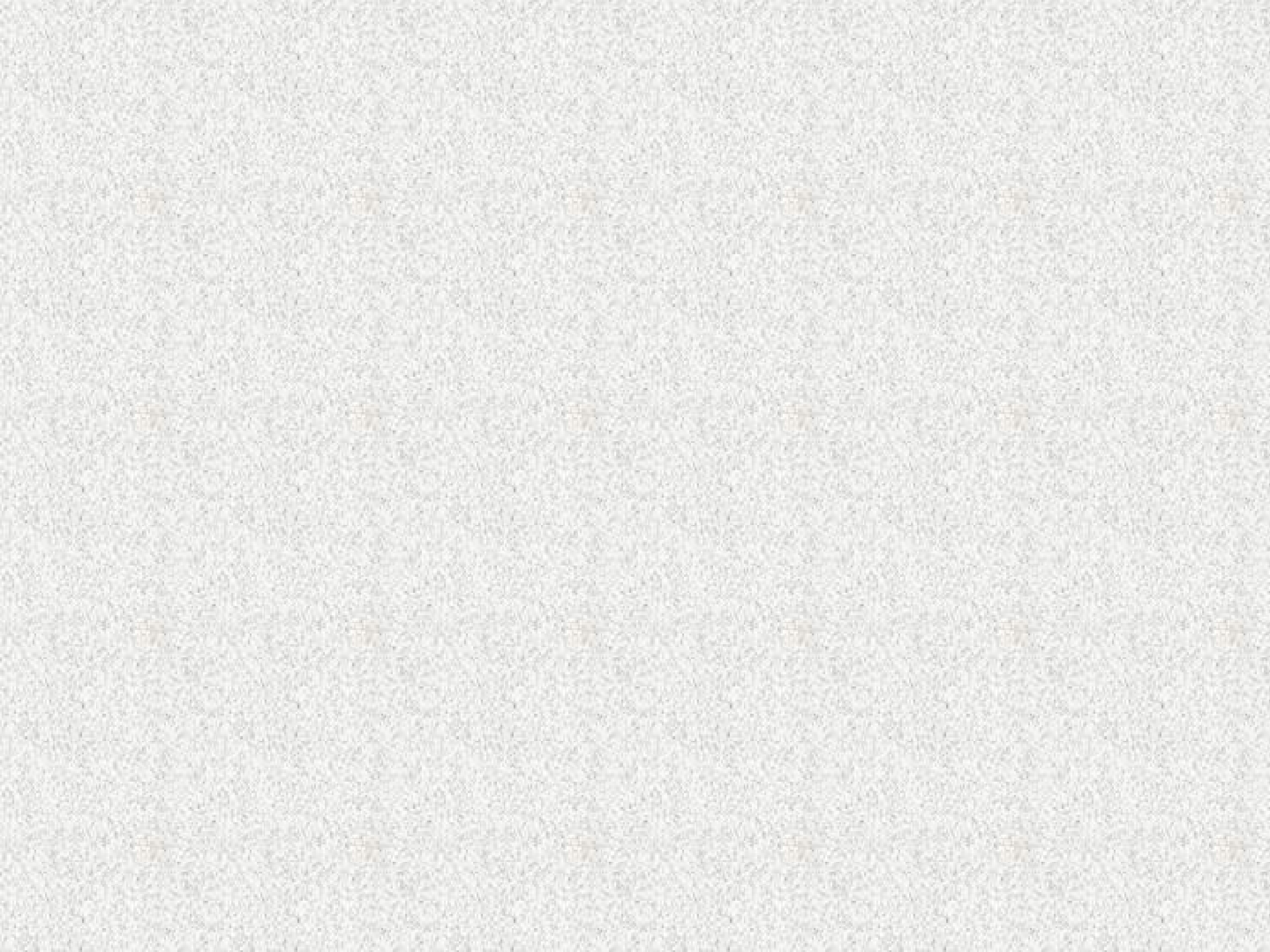 14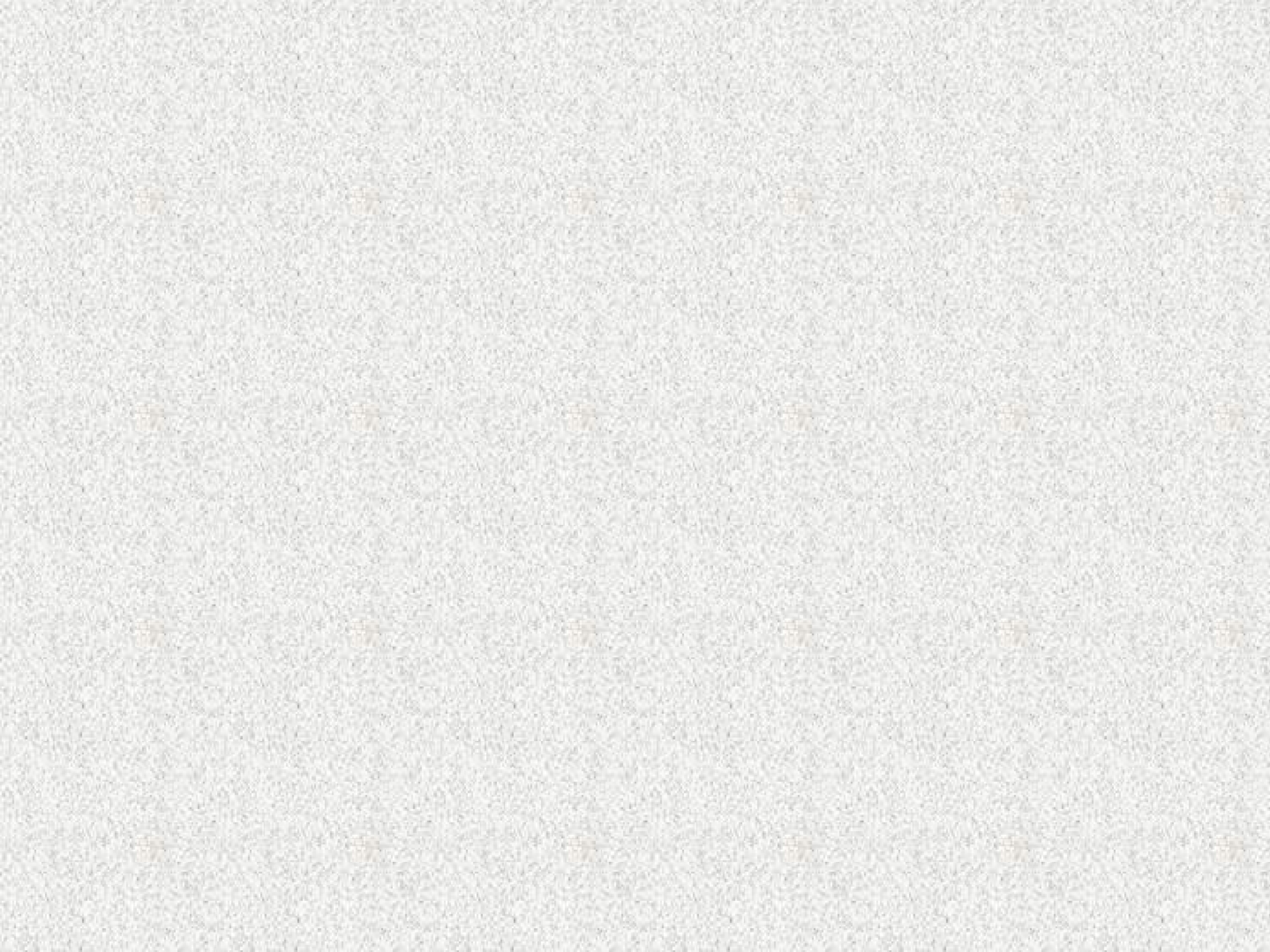 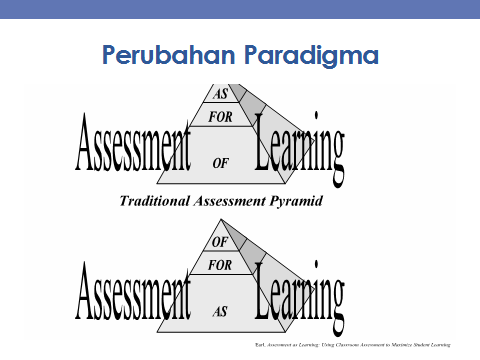 15KONSEP HOTS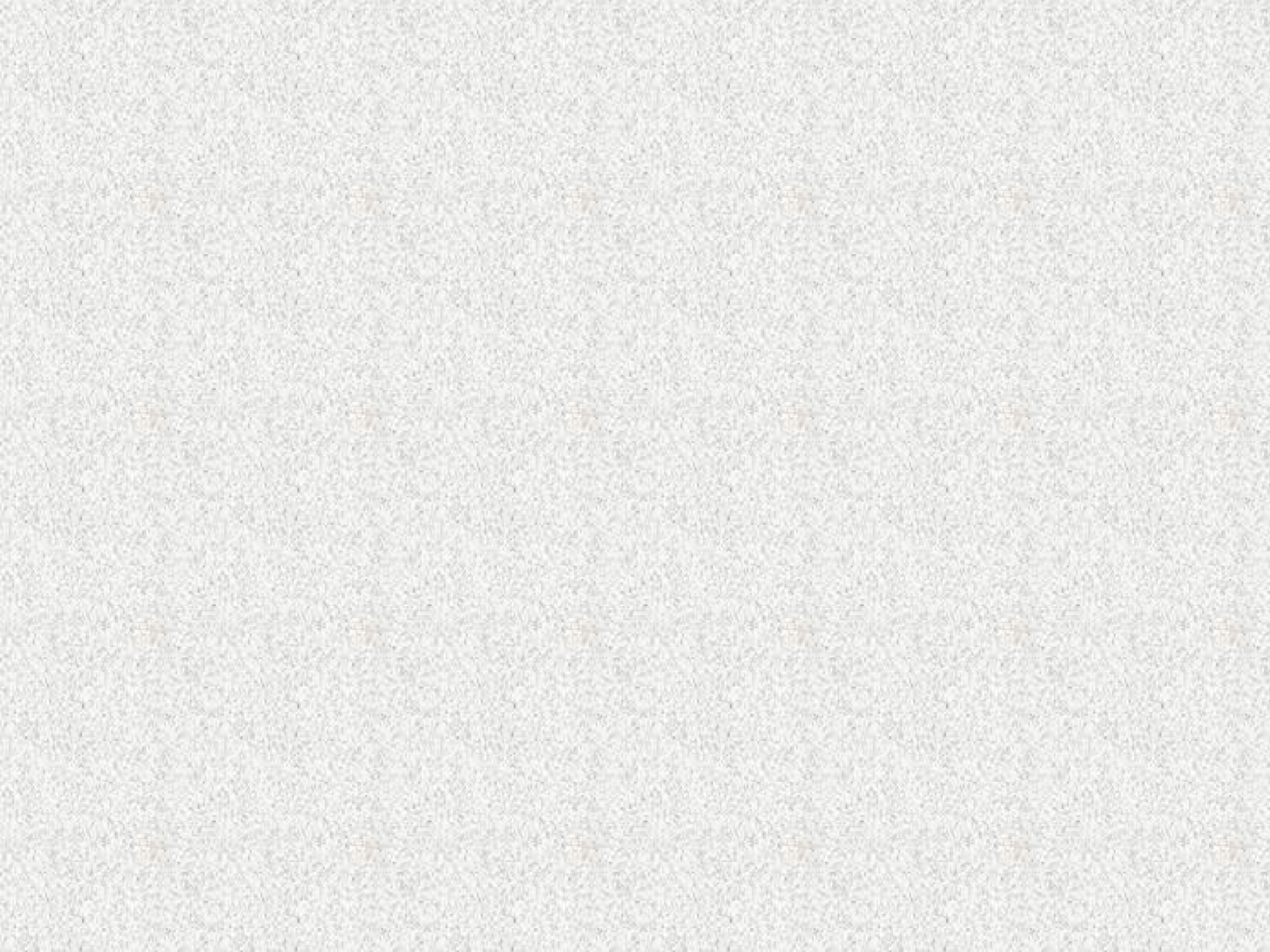 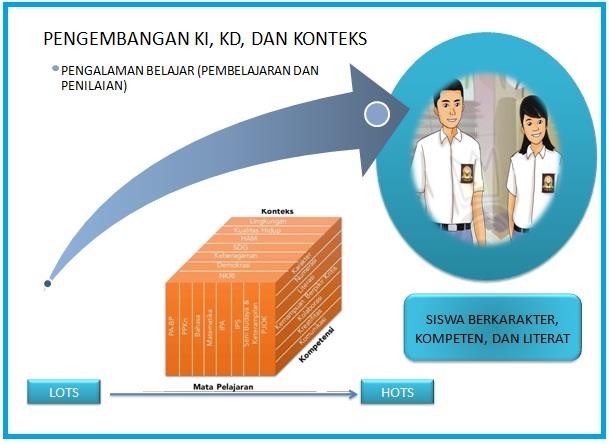 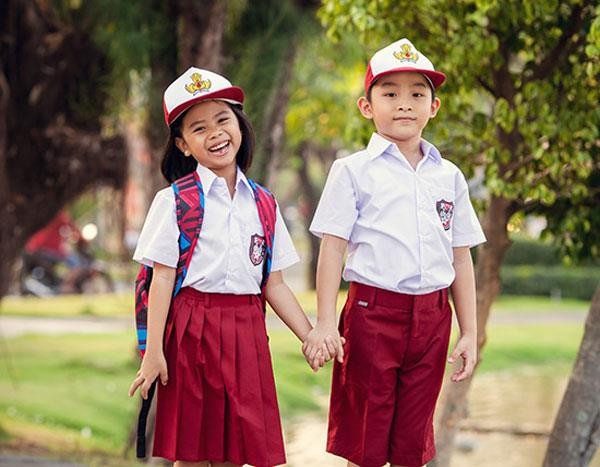 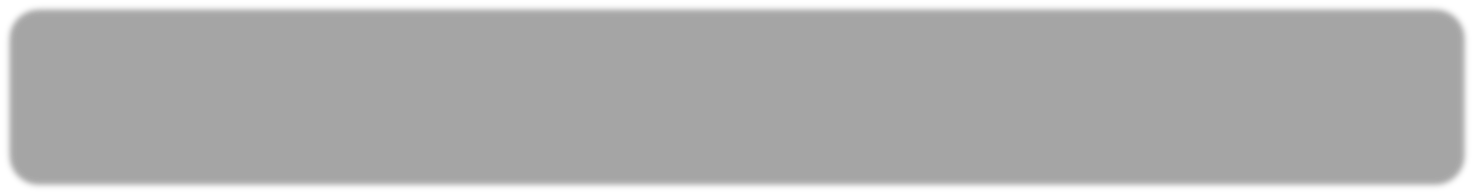 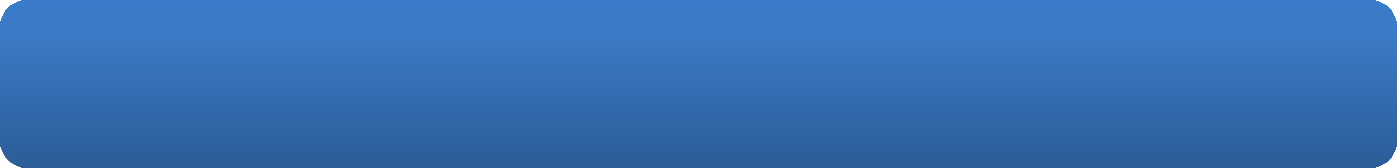 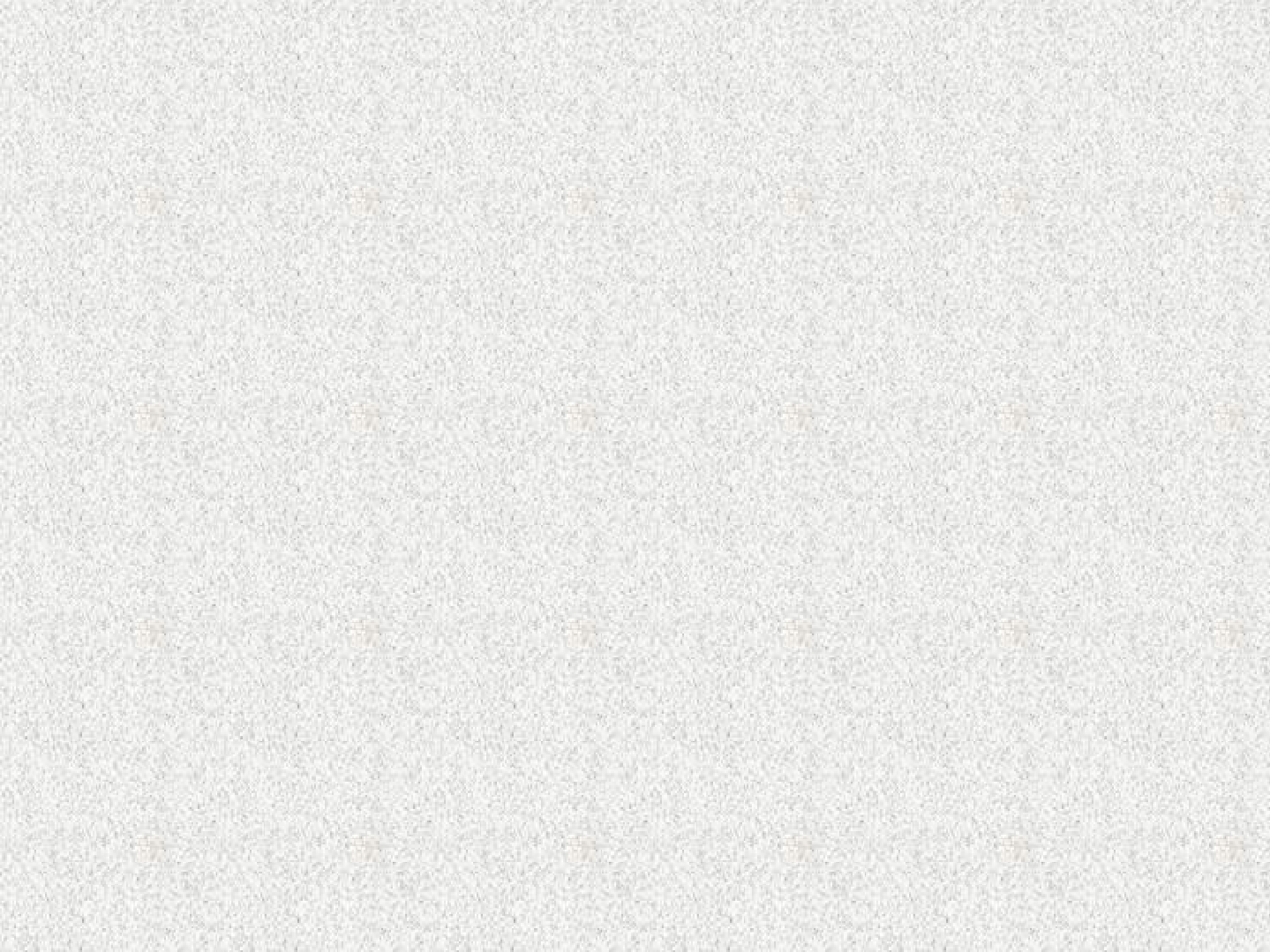 Pembelajaran dalam Kurikulum 2013 bertujuan mengembangkan bakat, minat, dan potensi peserta didik agar berkarakter, kompeten dan literat.Setiap mata pelajaran terkait dengan kompetensi dan konteks yang dapat memacu peserta didik untuk memiliki ketrampilan berpikir dari yang sederhana (LOTS) menuju proses berpikir tingkat tinggi (HOTS).Kegiatan pembelajaran harus ada perubahan, dari kapasitas LOTS yang banyak sedikit demi sedikit menjadi kapasitas HOTS, sehingga pada akhirnya kapasitas HOTS menjadi karakter peserta didik.Melalui pembelajaran pada akhirnya harus dapat mengahasilkan lulusan yang berkarakter, kompeten dan literat untuk siap menghadapi tantangan Abad 21.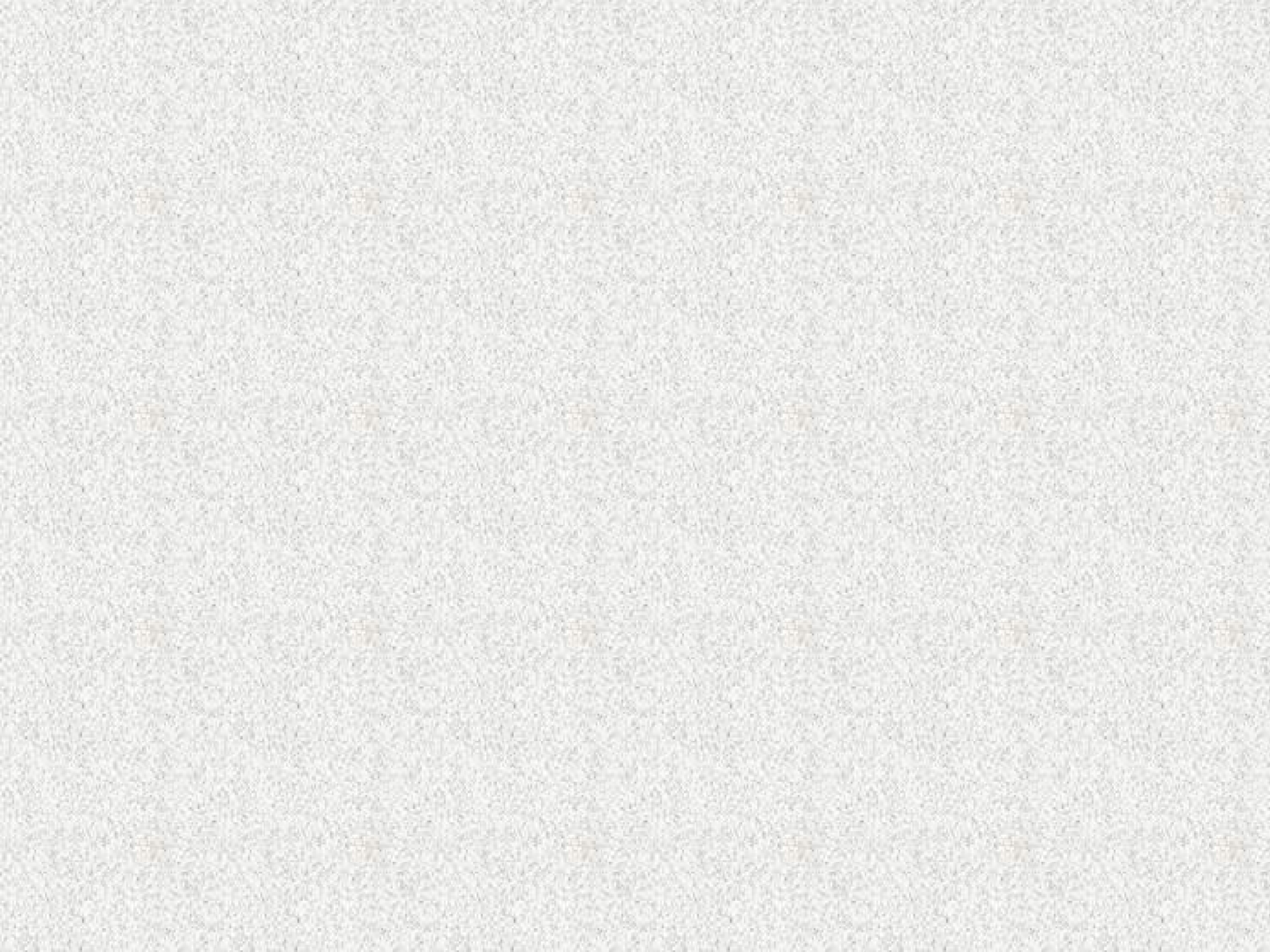 Berfikir tingkat tinggi merupakankemampuan berpikir yang tidak sekadar mengingat (recall), menyatakan kembali (restate), atau merujuk tanpa melakukan pengolahan (recite)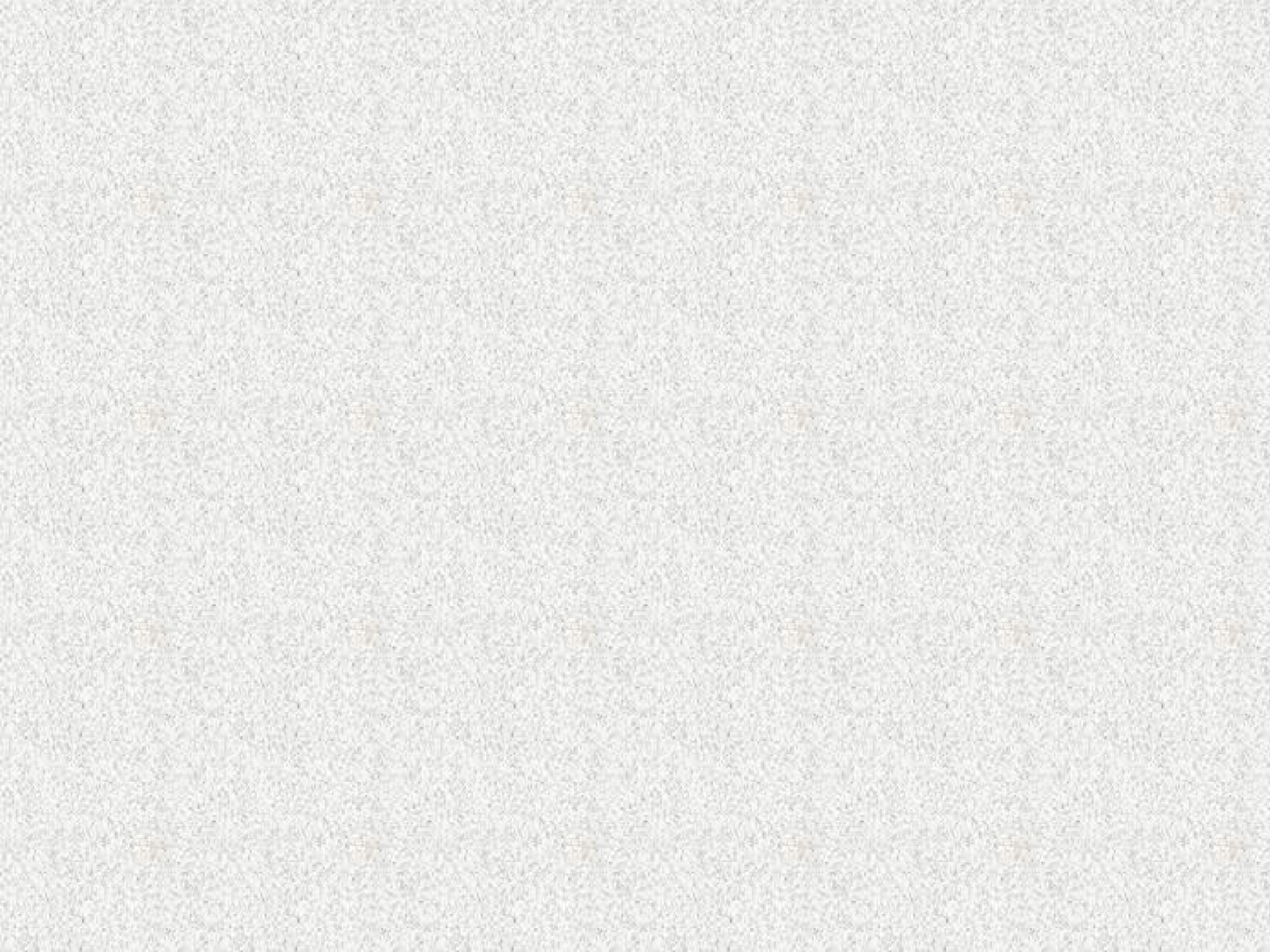 Higher-order thinking termasuk menunjukkan pemahaman akan informasi dan bernalar bukan sekedar mengingat kembali/recall informasi.Higher order thinking tidak berarti soal yang lebih sulit daripada soal recall.Ada beberapa cara yang dapat dijadikan pedoman oleh para penulis soal untuk menulis butir soal yang menuntut berpikir tingkat tinggi, yakni materi yang akan ditanyakan diukur dengan perilaku sesuai dengan ranah kognitif Bloom pada level analisis, evaluasi dan mengkreasi, setiap pertanyaan diberikan dasar pertanyaan (stimulus) dan soal mengukur kemampuan berpikir kritis.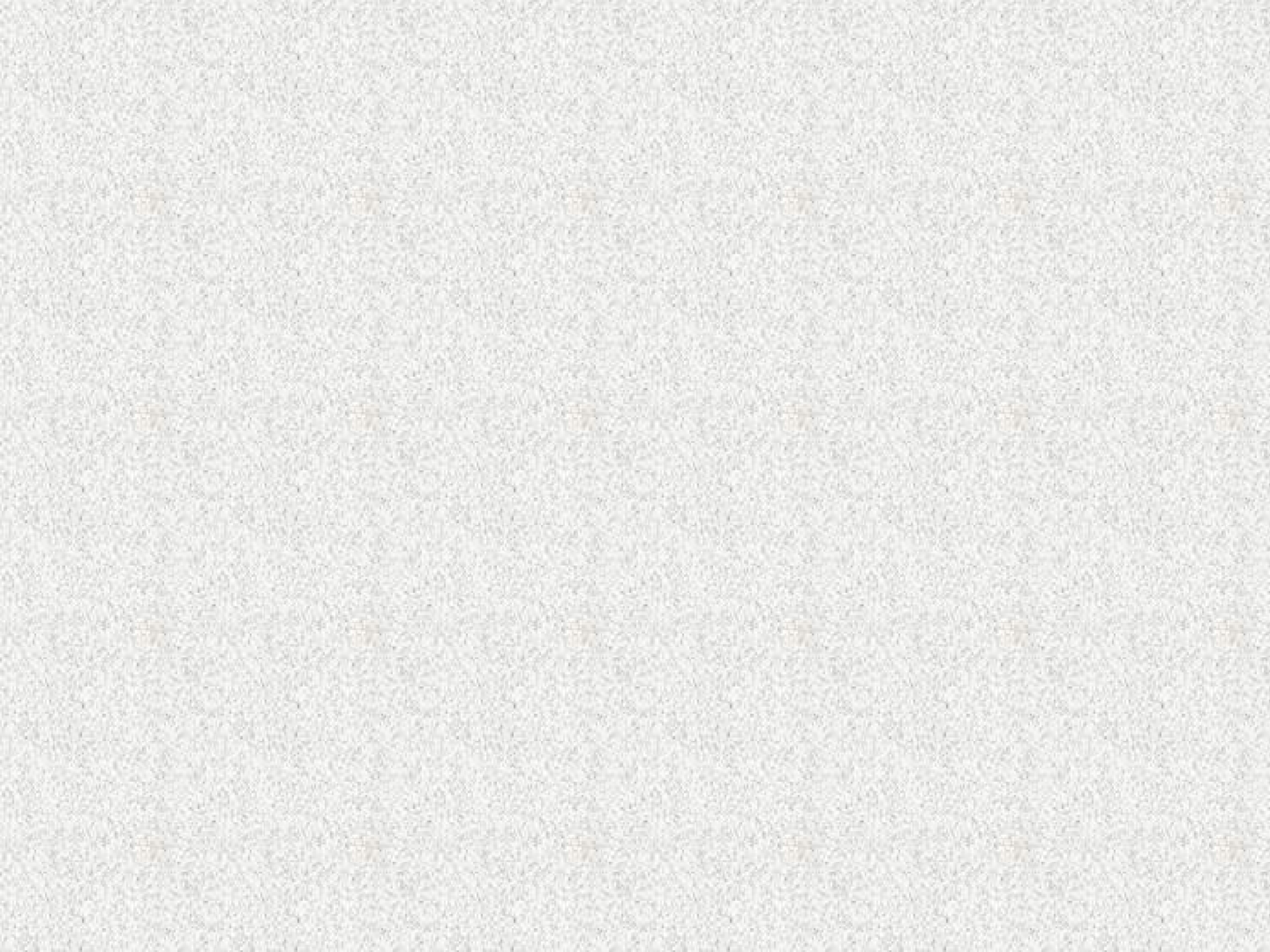 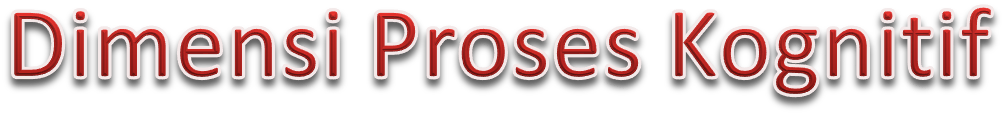 Proses Kognitif Bloom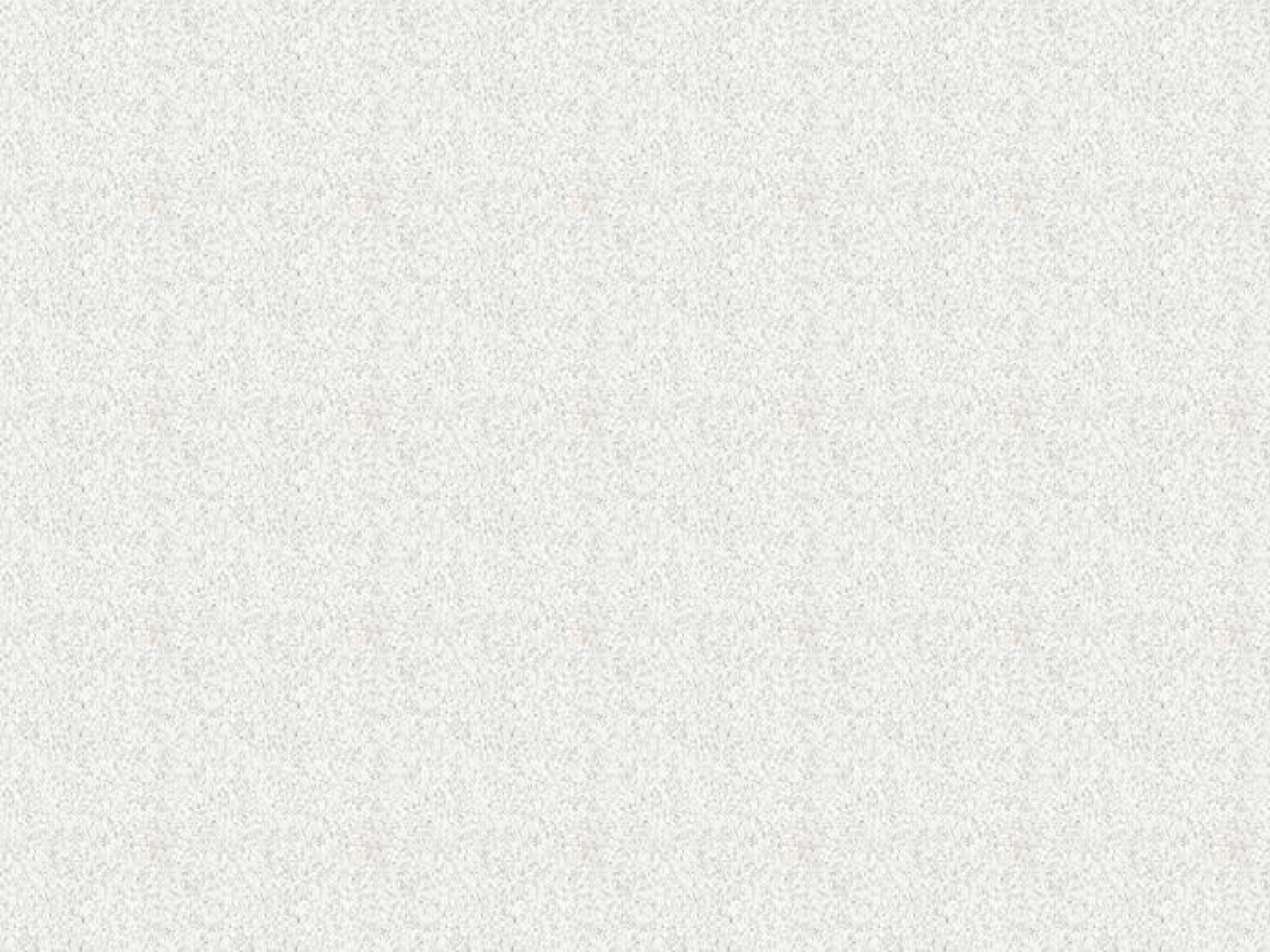 (Anderson & Krathwohl, 2001)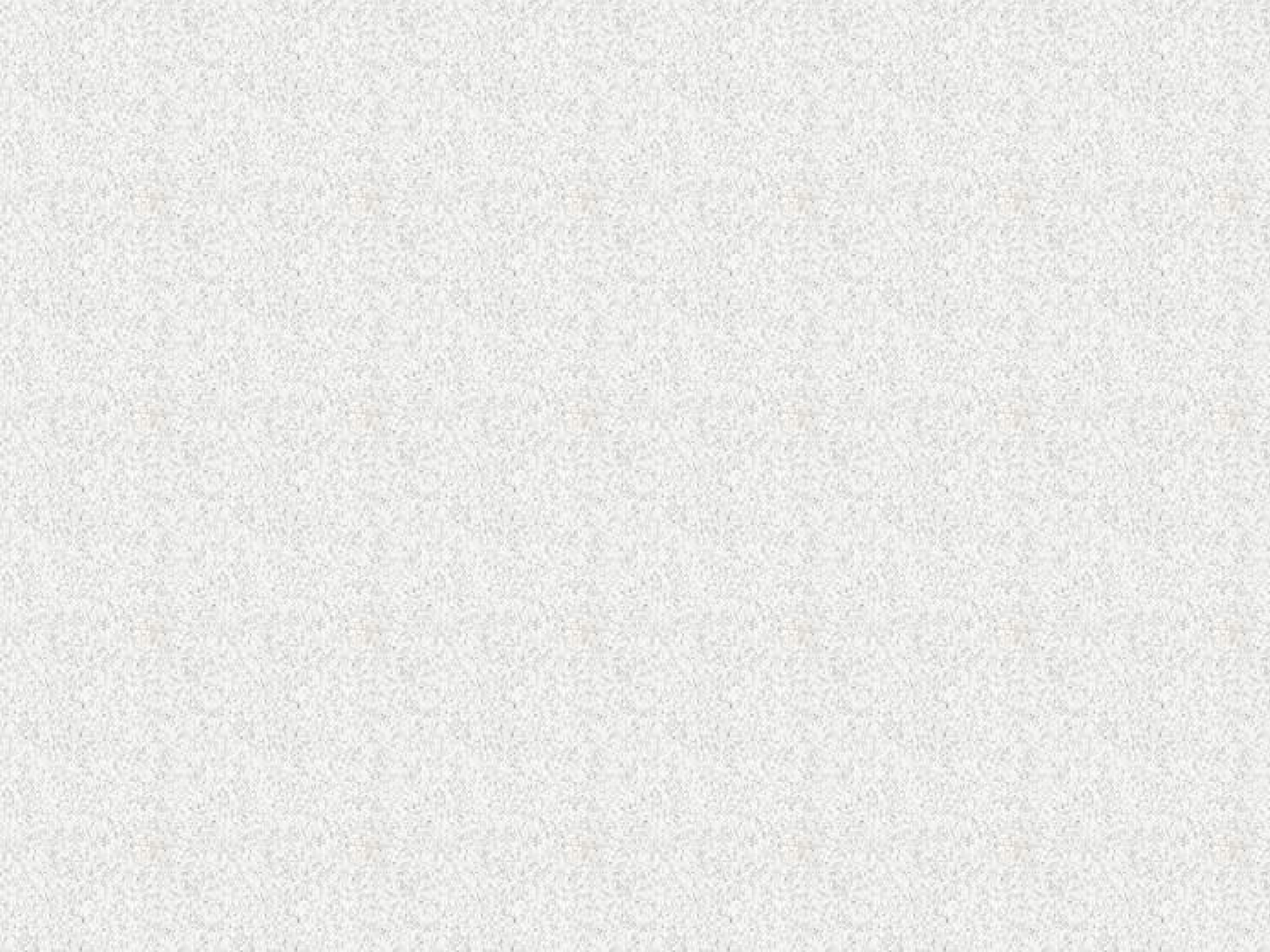 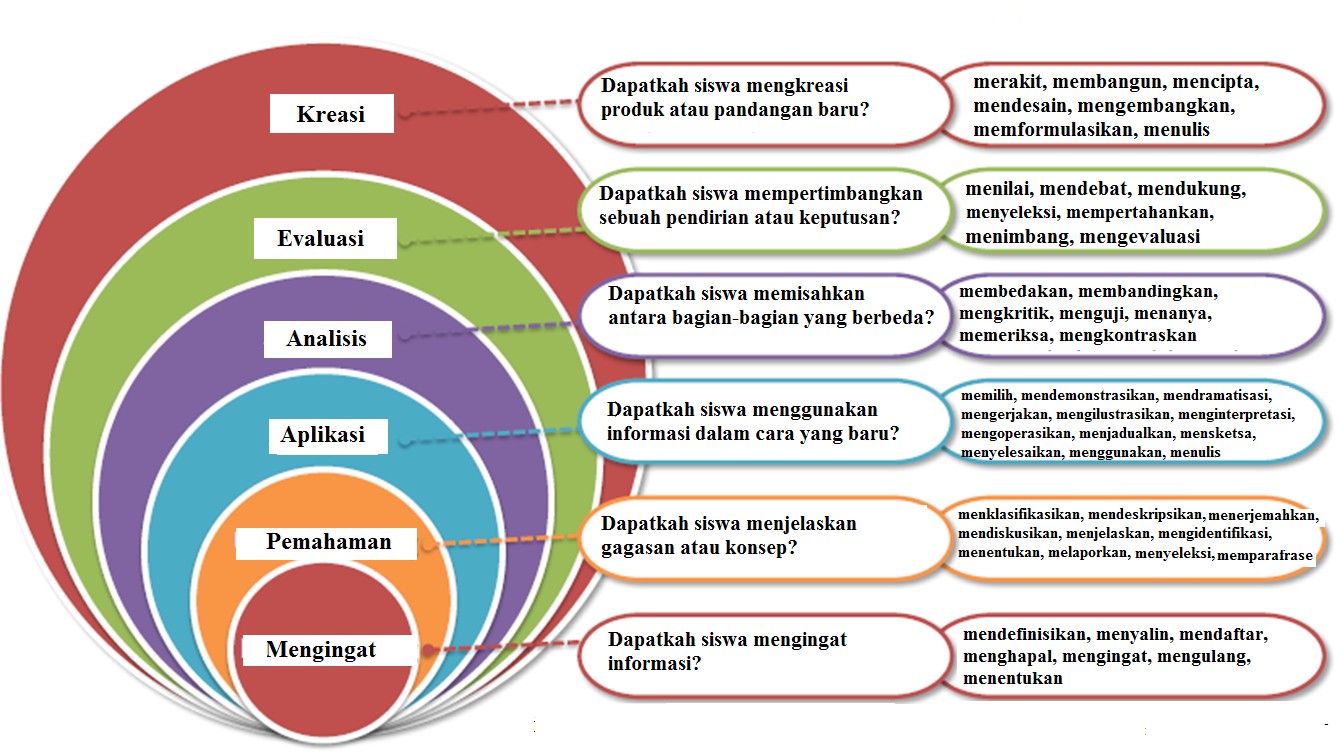 HOTSMOTSMengkreasiMengevaluasiMenganalisisMengaplikasiPenalaran(Level Kognitif 3)Aplikasi(Level Kognitif 2)Mengkreasi ide/gagasan sendiri.Kata kerja: mengkonstruksi, desain, kreasi, mengembangkan, menulis, memformulasikan, dll.Mengambil keputusan sendiri.Kata kerja: evaluasi, menilai, menyanggah, memutuskan, memilih, mendukung, dll.Menspesifikasi aspek-aspek/elemen.Kata kerja: membandingkan, memeriksa, , mengkritisi, menguji, dll.Menggunakan informasi pada domain berbedaKata kerja: menggunakan, mendemonstrasikan, mengilustrasikan, mengoperasikan, dll.Menjelaskan ide/konsep.Memahami	Pengetahuan &Pemahaman (LevelLOTS	Mengingat	Kognitif 1)Kata kerja: menjelaskan, mengklasifikasi, 	menerima, melaporkan, dll.	Mengingat kembali.Kata kerja: mengingat, mendaftar, mengulang, menirukan, menentukan, dll.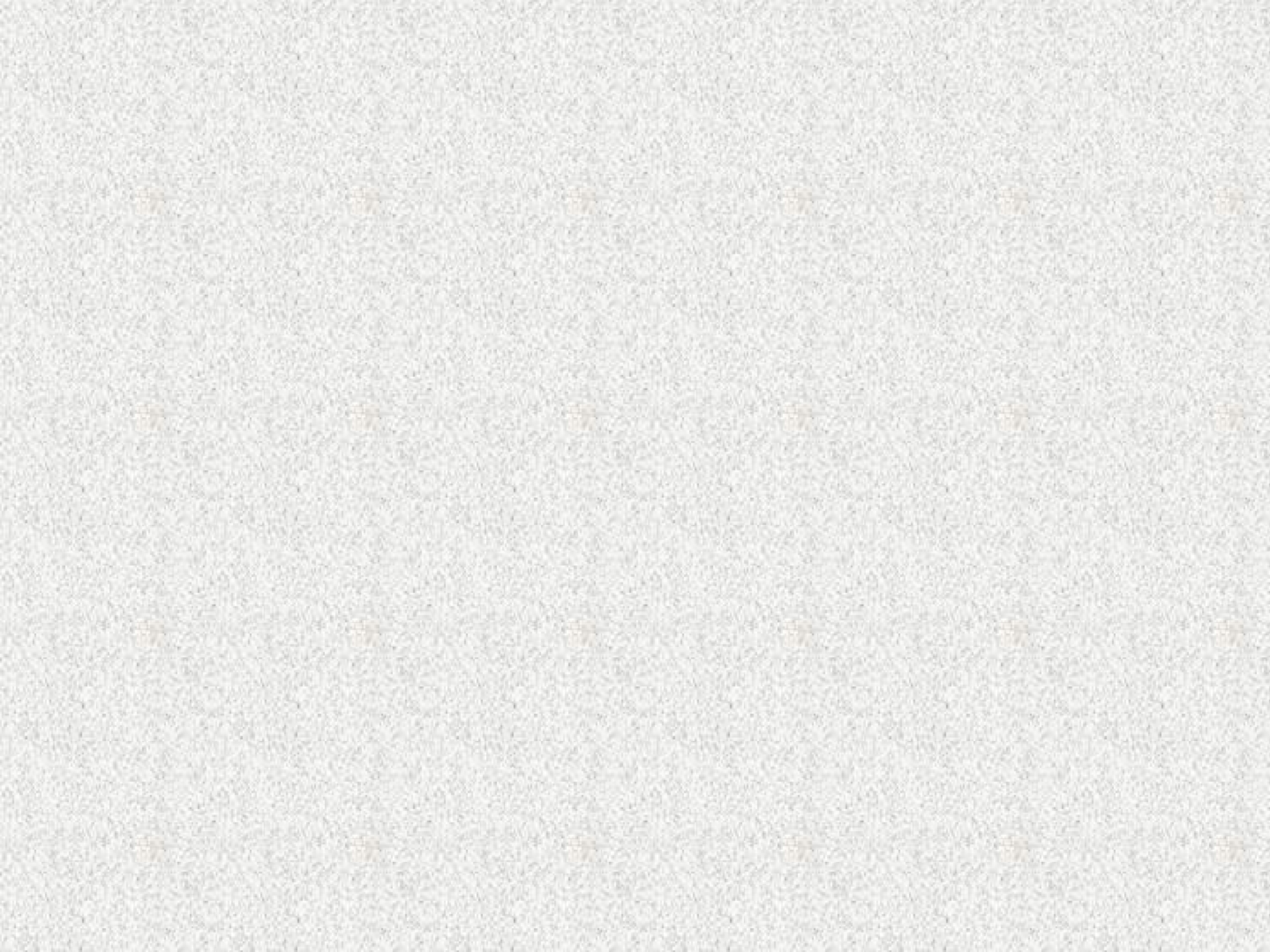 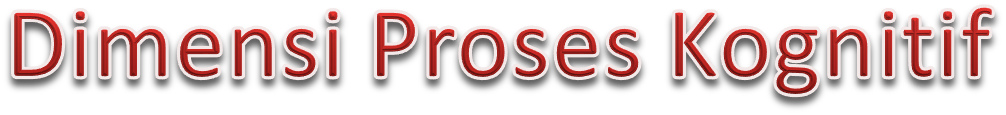 Sumber: Anderson&Krathwohl (2001) & Puspendik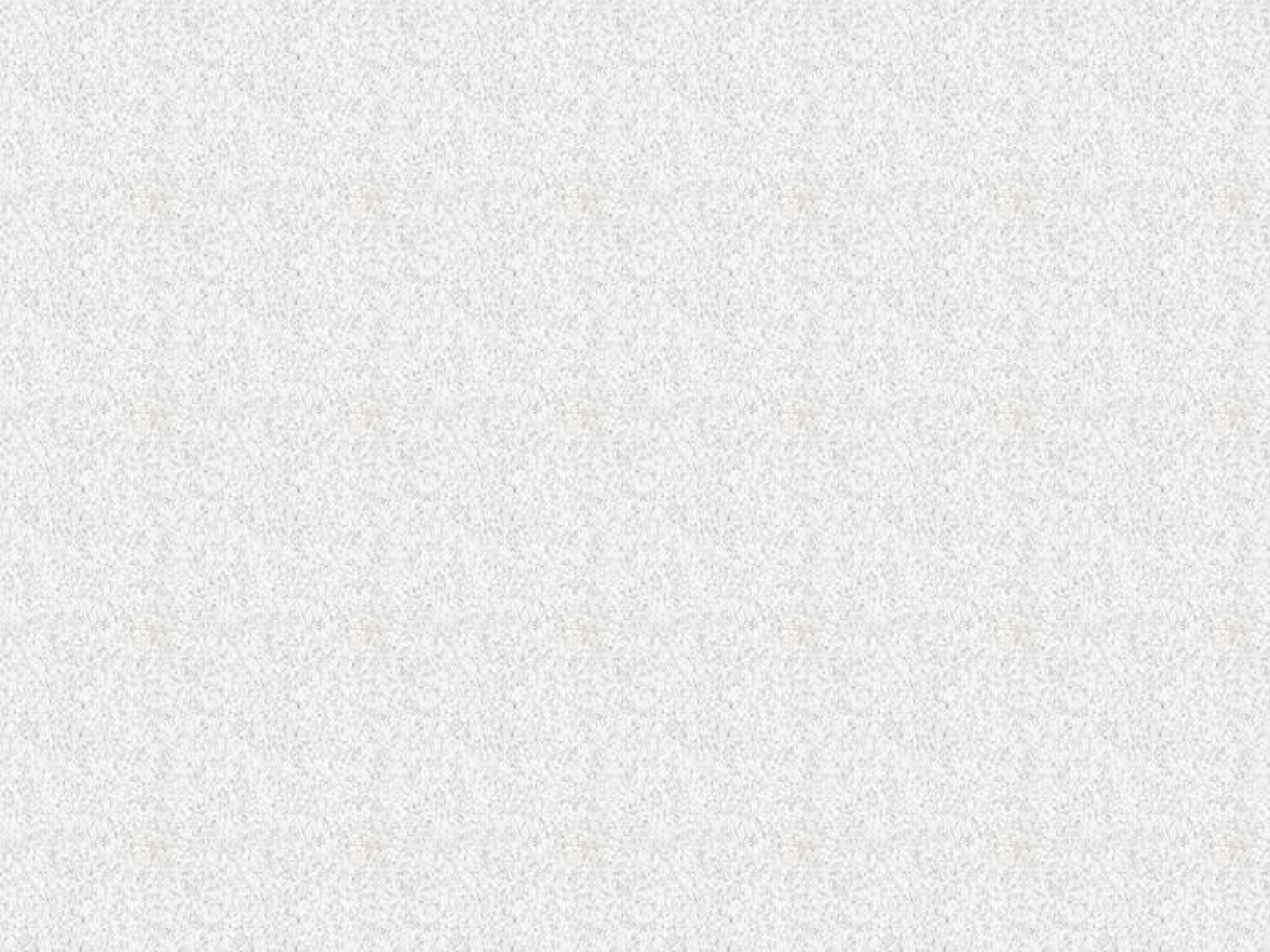 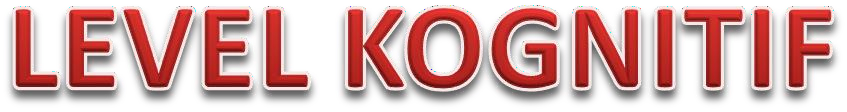 HOT SBERPIKIR KRITISBERPIKIR KREATIFPEMECAHAN MASALAH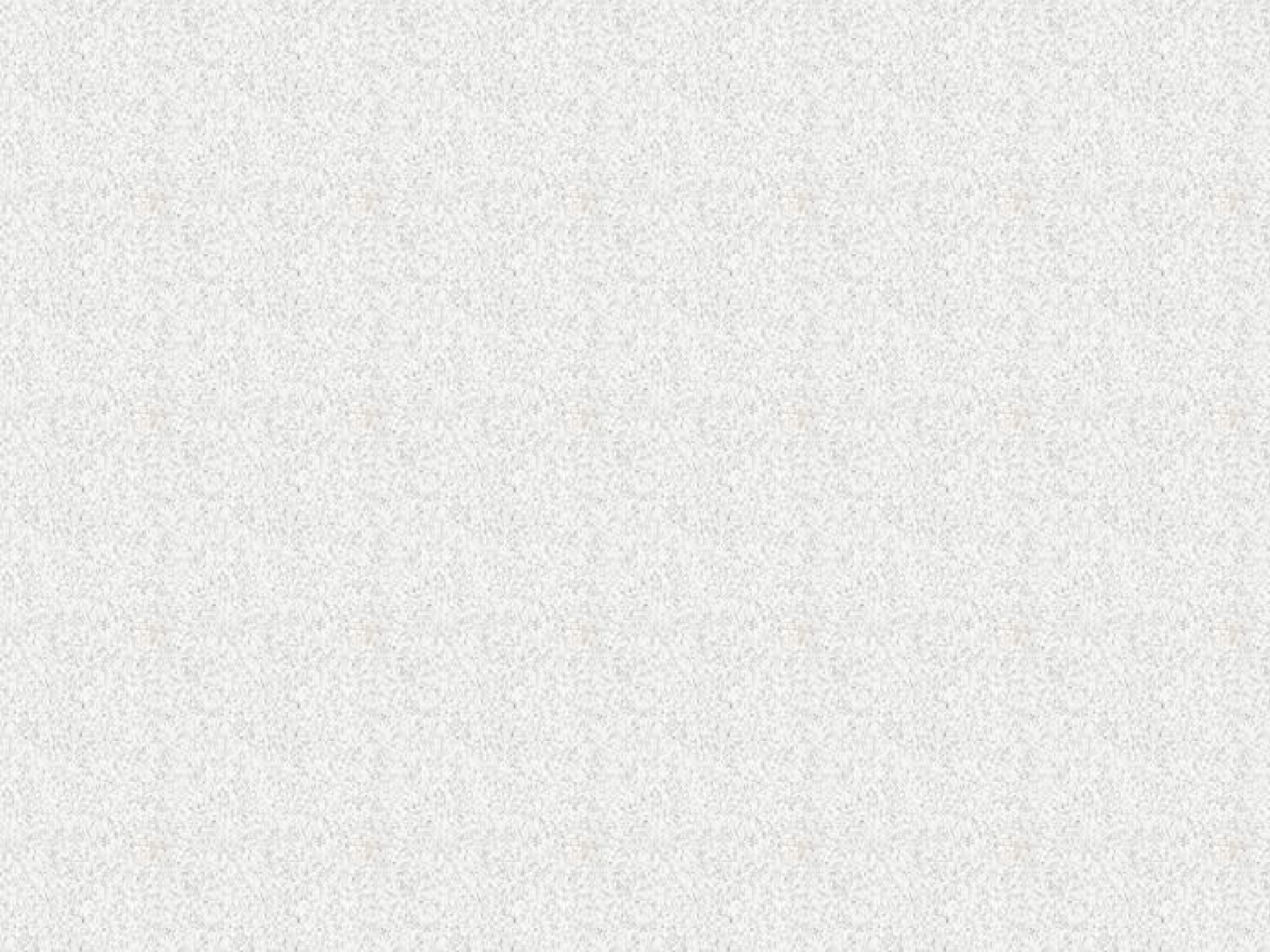 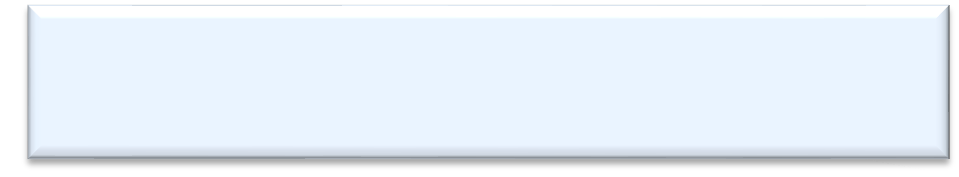 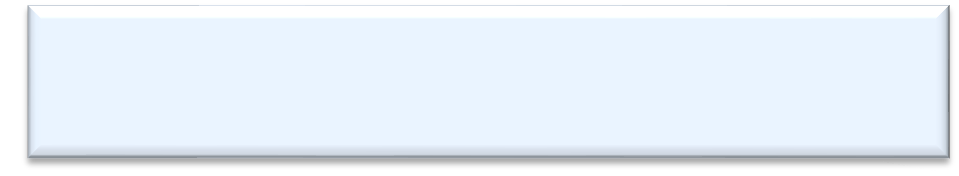 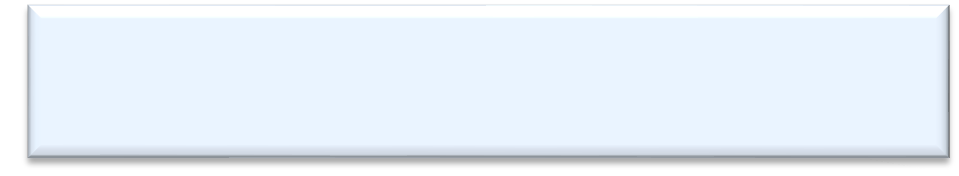 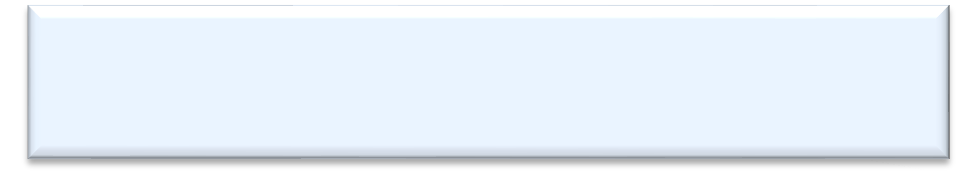 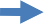 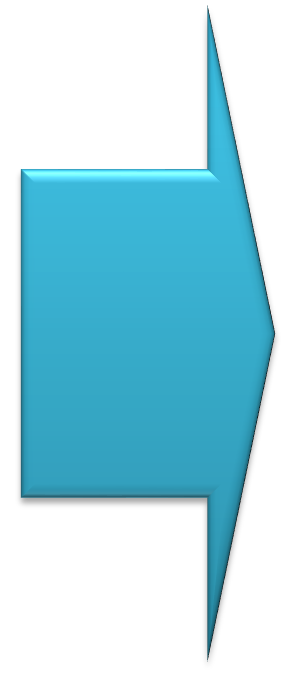 o PEMBUATAN KEPUTUSAN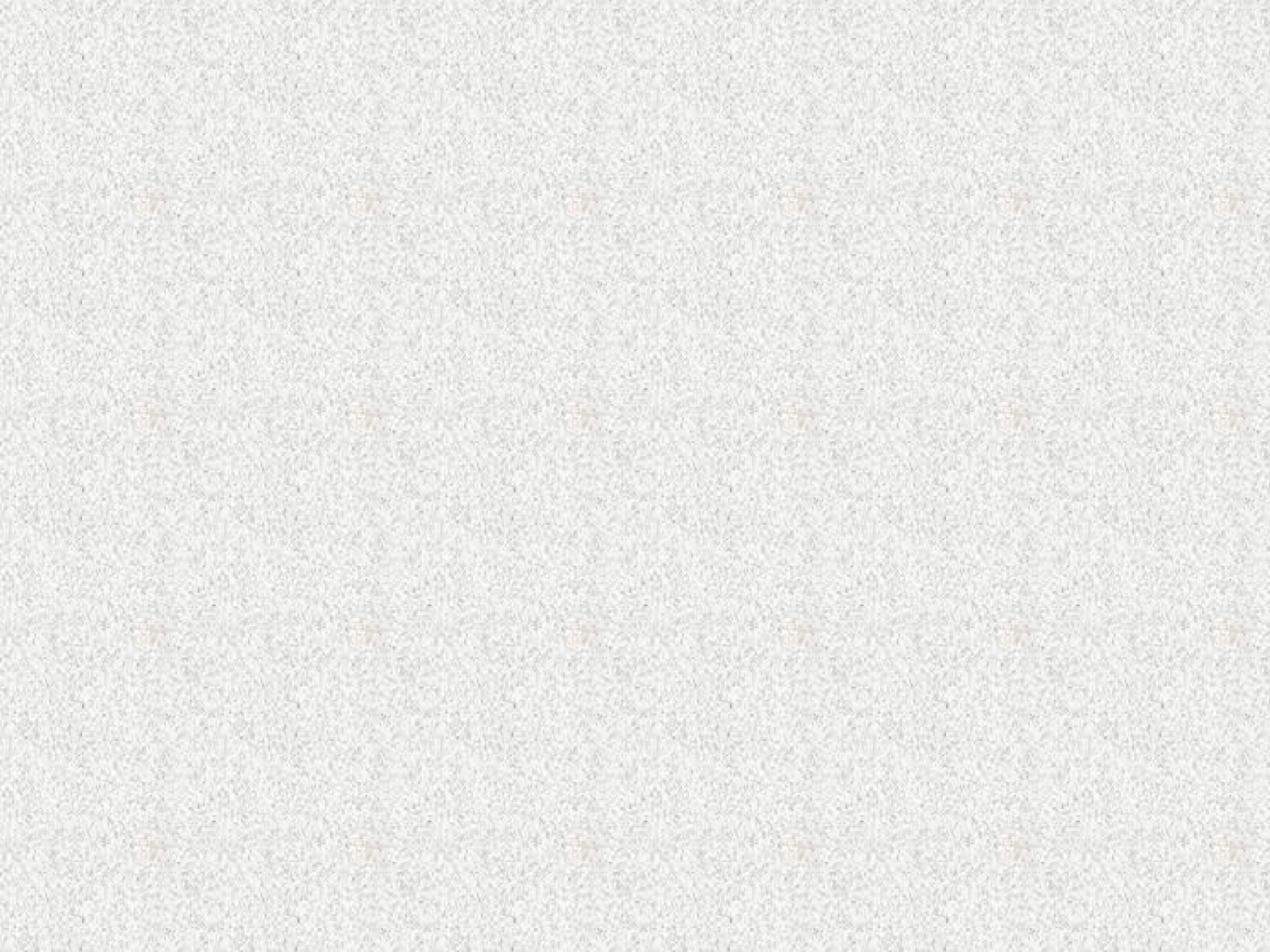 KETERAMPILAN BERPIKIR TINGKAT TINGGIBerfikir KritisBerfikir yang memeriksa, menghubungkan, dan mengevaluasisemua aspek situasi atau masalah.Termasuk di dalamnya mengumpulkan, mengorganisir,mengingat, dan menganalisa informasi.	Berfikir   kritis   termasuk   kemampuan   membaca   dengan pemahaman dan mengidentifikasi materi yang dibutuhkan dan tidak dibutuhkan.Kemampuan menarik kesimpulan yang benar dari data yang diberikan dan mampu menentukan ketidak-konsistenan dan pertentangan dalam sekelompok data merupakan bagian dari keterampilan berfikir kritis.Dengan kata lain, berfikir kritis adalah analitis dan refleksif.Berfikir Kreatif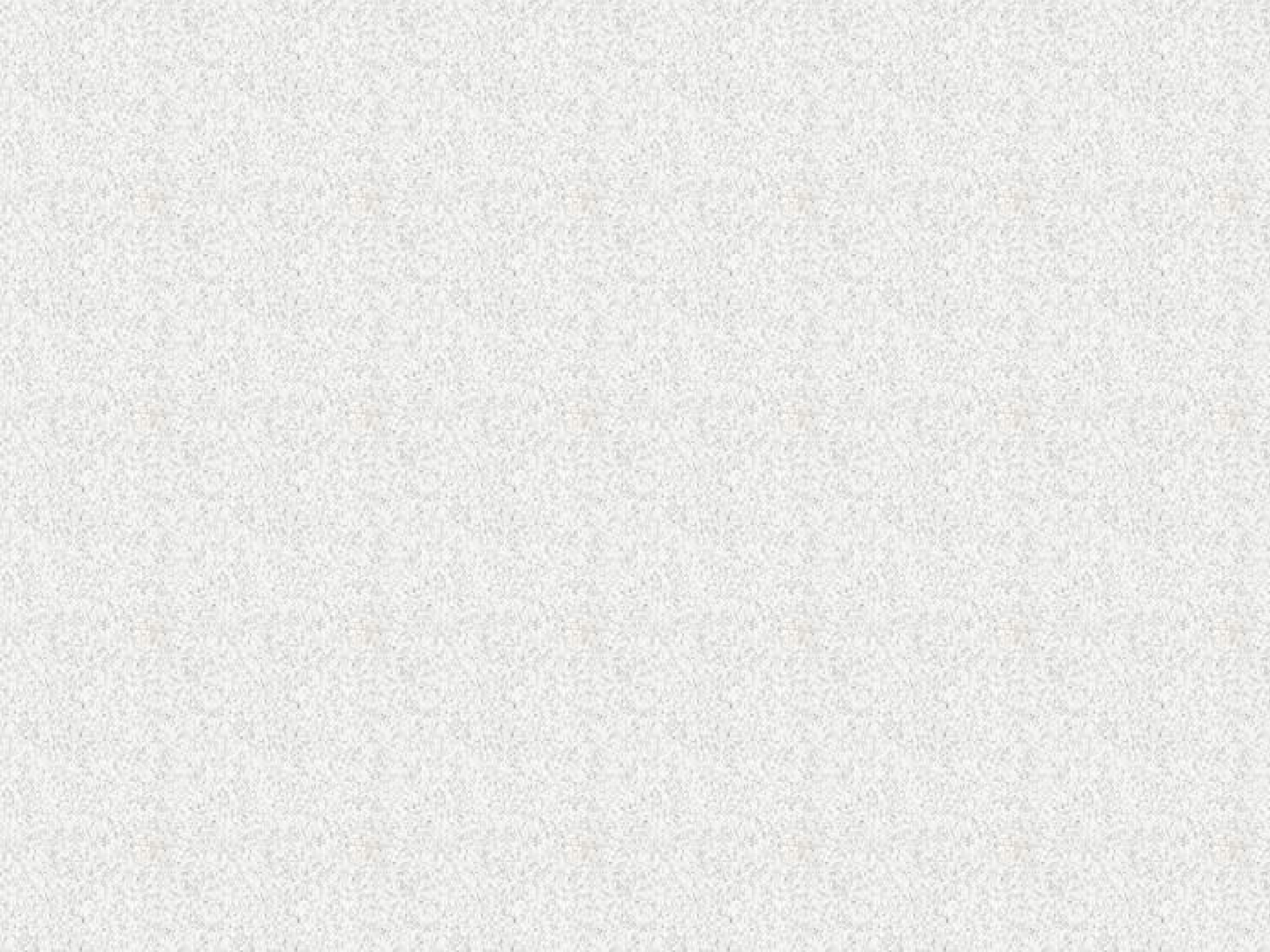 sifatnya orisinil dan reflektif.Hasil dari keterampilan berfikir ini adalah sesuatu yang kompleks.Kegiatan yang dilakukan di antaranya menyatukan ide, menciptakan ide baru, dan menentukan efektifitasnya.Berfikir kreatif meliputi juga kemampuan menarik kesimpulan yang biasanya menelorkan hasil akhir yang baru.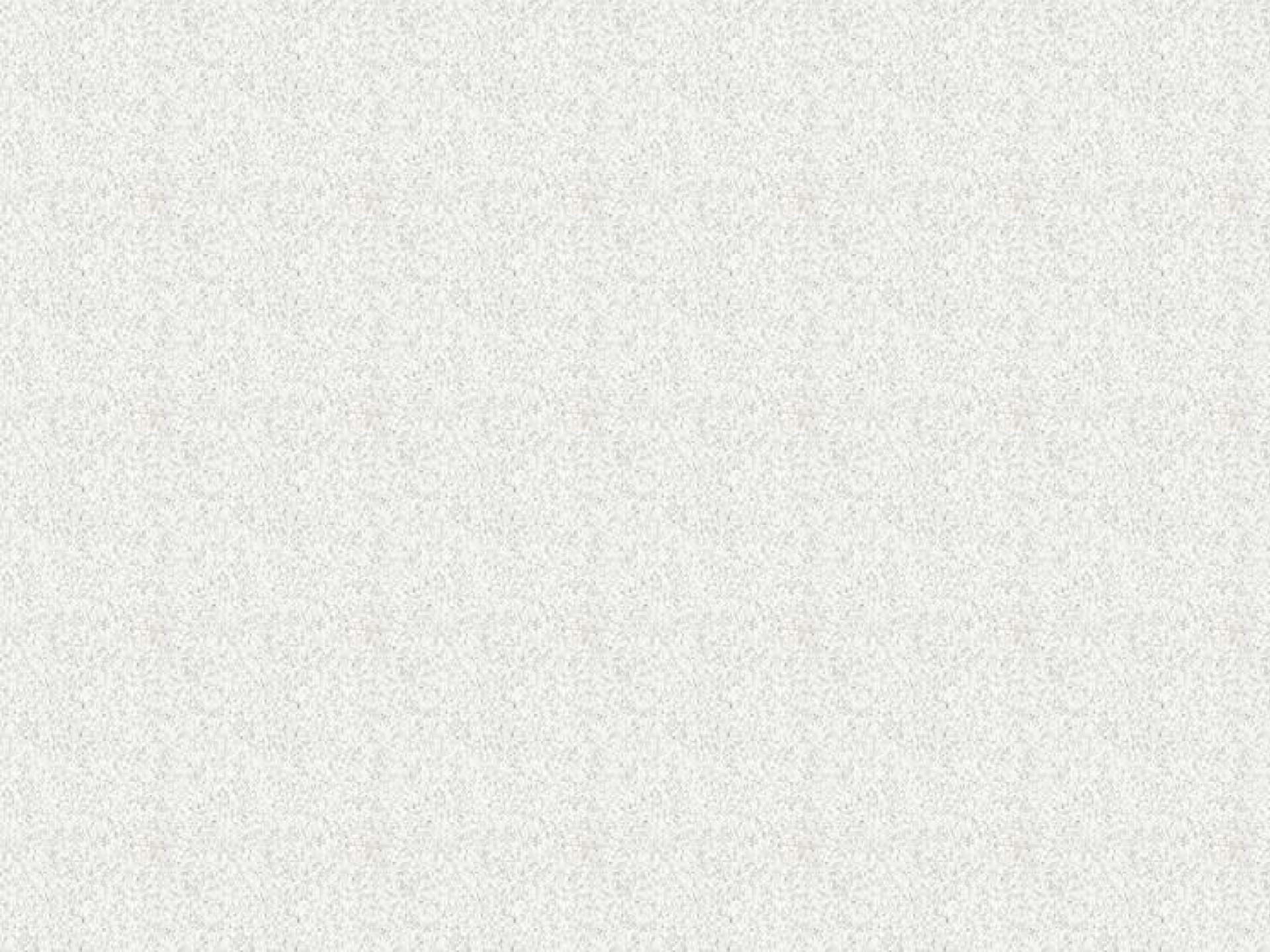 Problem solvingis the type of thinking people apply to achieve a desired end state that is differentfrom an initial state (Lovett, 2002).	Problem solving merupakan proses dengan menggunakan strategi, cara atau teknik tertentu untuk menghadapi situasi baru agara keadaan tersebut dapat dilalui sesuai dengan keinginan yang ditetapkan. Mengajarkan penyelesaian masalah kepada siswa, memungkinkan siswa itu lebih analitik dalam mengambil keputusan dalam hidupnya .Well-defined problem.A problem that has only one correct solution and a certain method for finding it.Ill-defined problem.A problem that has more than one acceptable solution, an ambiguous goal, andno generally agreed upon strategy for reaching a solution.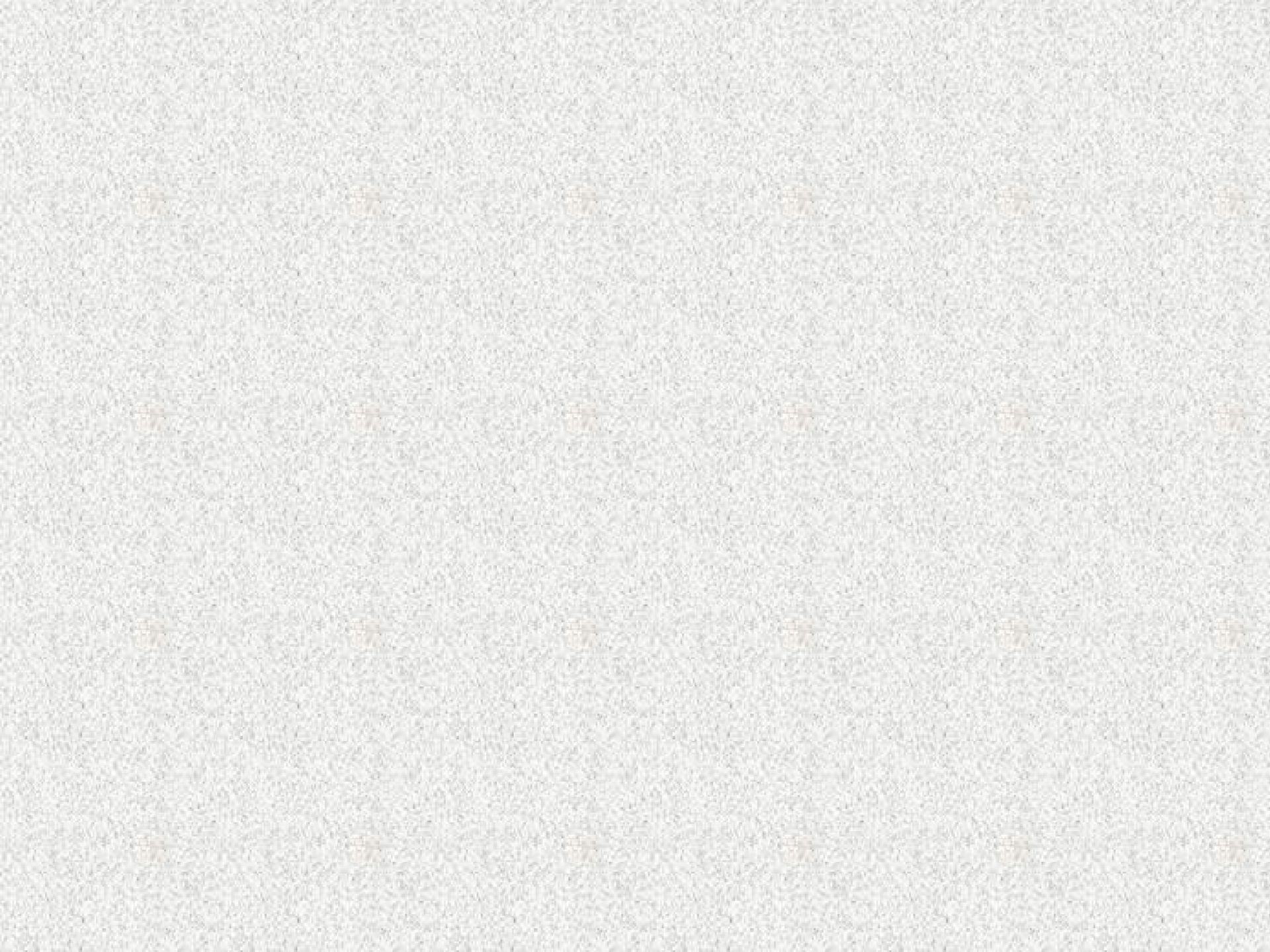  	KETERAMPILAN BERPIKIR TINGKAT TINGGI	Pengambilan	keputusan	merupakan	suatu	proses	pemilihan alternatif terbaik dari beberapa alternatif secara sistematis untuk ditindaklanjuti (digunakan) sebagai suatu cara pemecahan masalah. “Decision-making are higher-order thinking skills that give students the ability to think clearly in diverse situations” (http://www.uen.org).Berdasarkan pengertian di atas dapat disimpulkan bahwa pengambilan keputusan merupakan tindak lanjut dari pemecahan masalah (problem solving), dan pengambilan keputusan termasuk dalam kemampuan berpikir tingkat tinggiProses Kognitif Bloom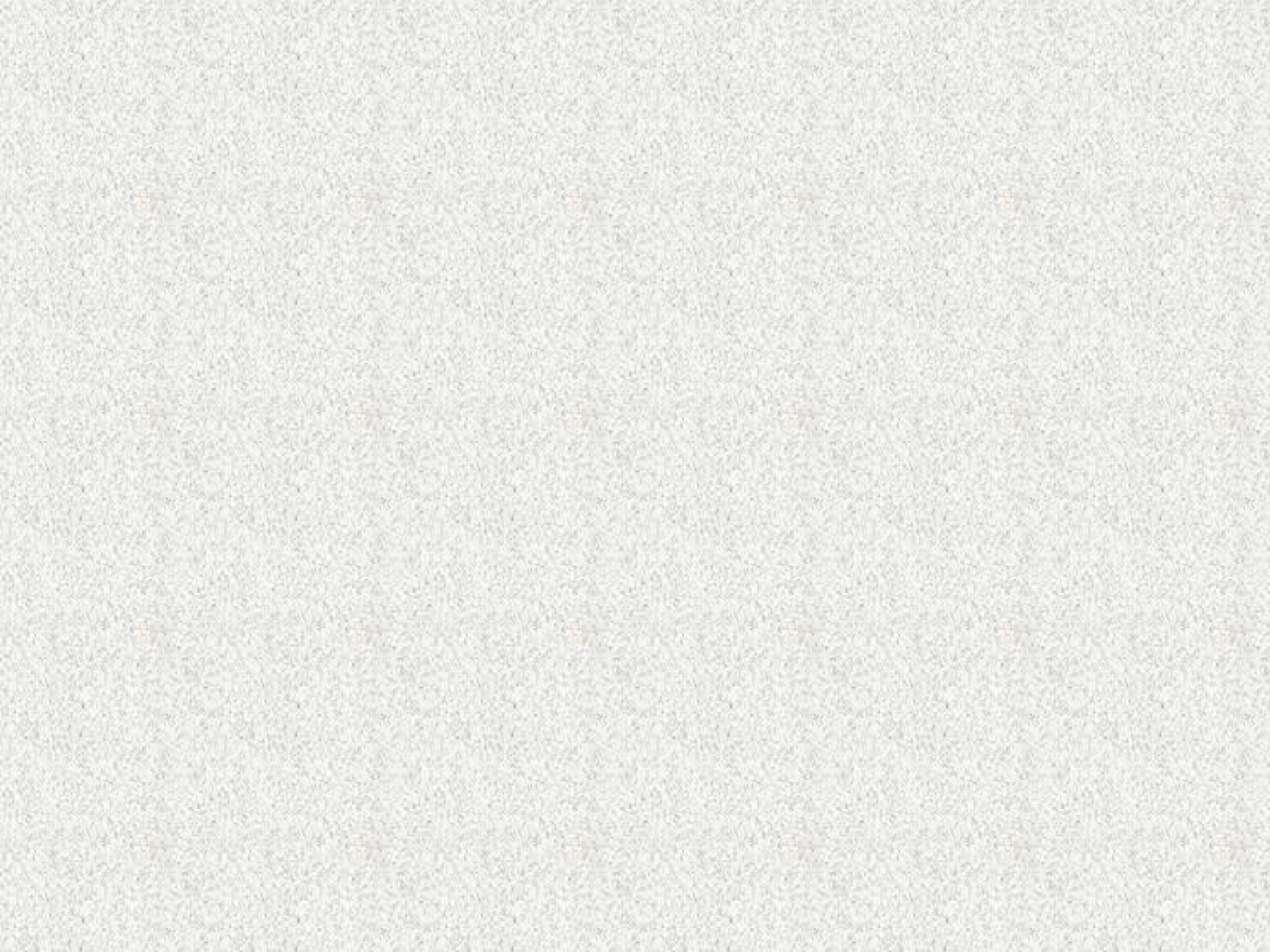 (Anderson & Krathwohl, 2001)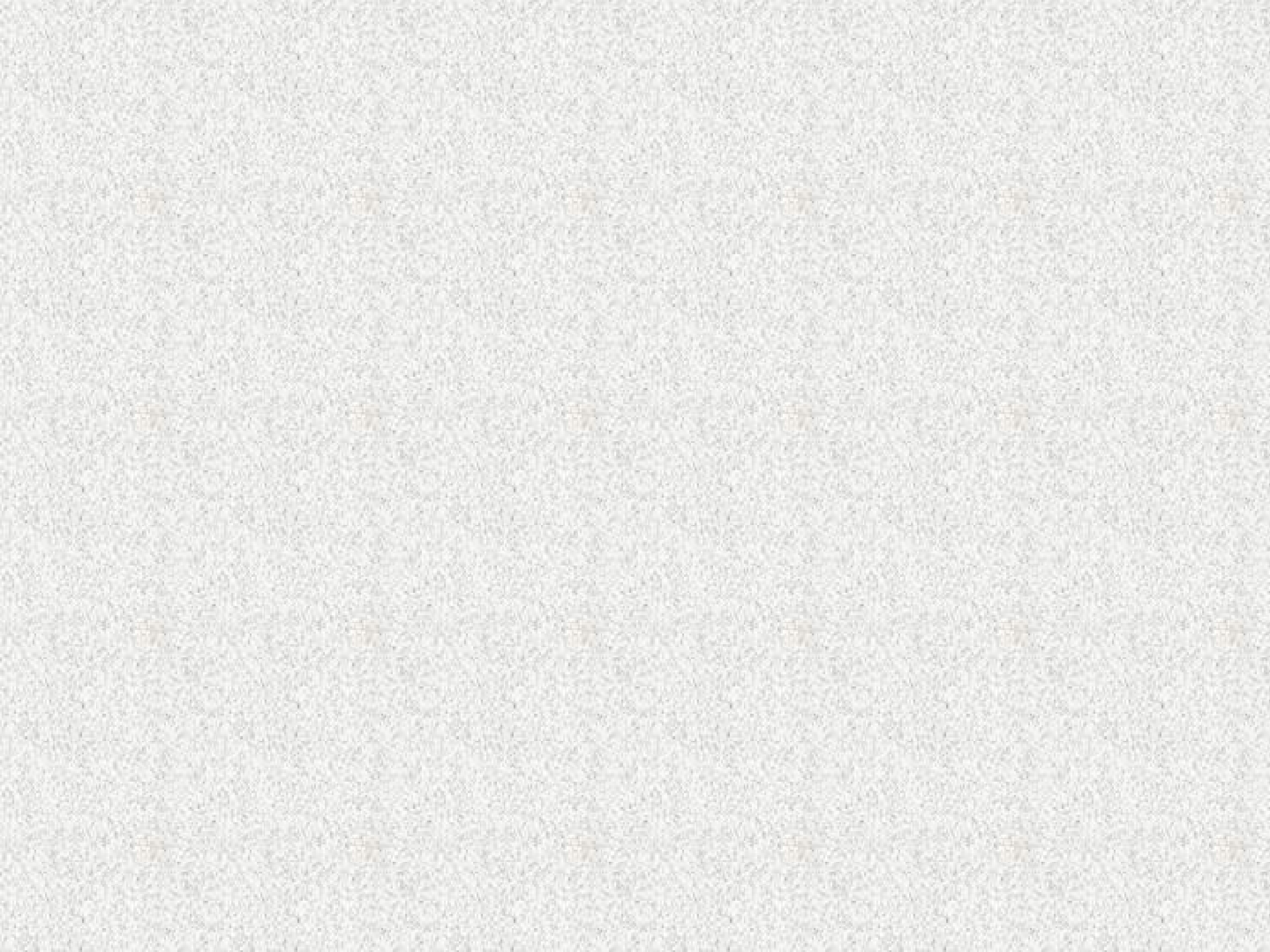 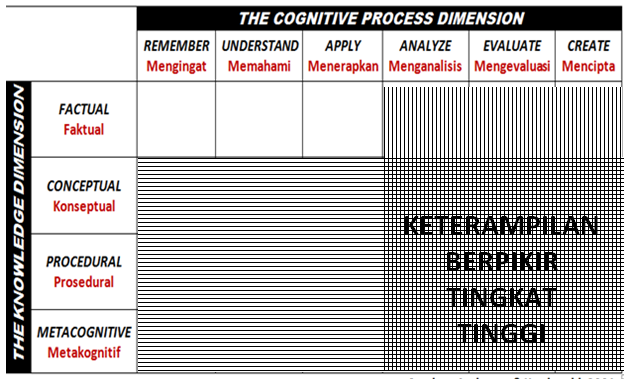 Level Kognitif dan Dimensi Pengetahuan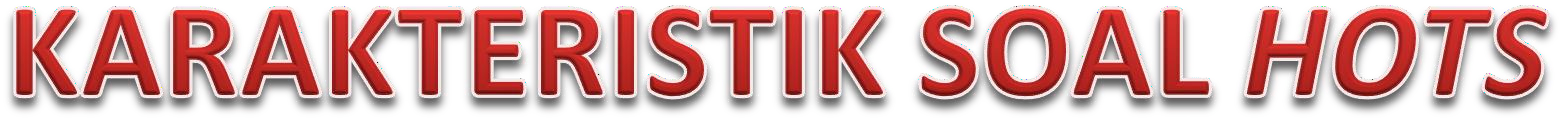 Mengukur kemampuan berpikir tingkat tinggi,meminimalkan aspek mengingat dan memahamiBerbasis permasalahan kontekstualStimulus menarikTidak FamiliarKebaruan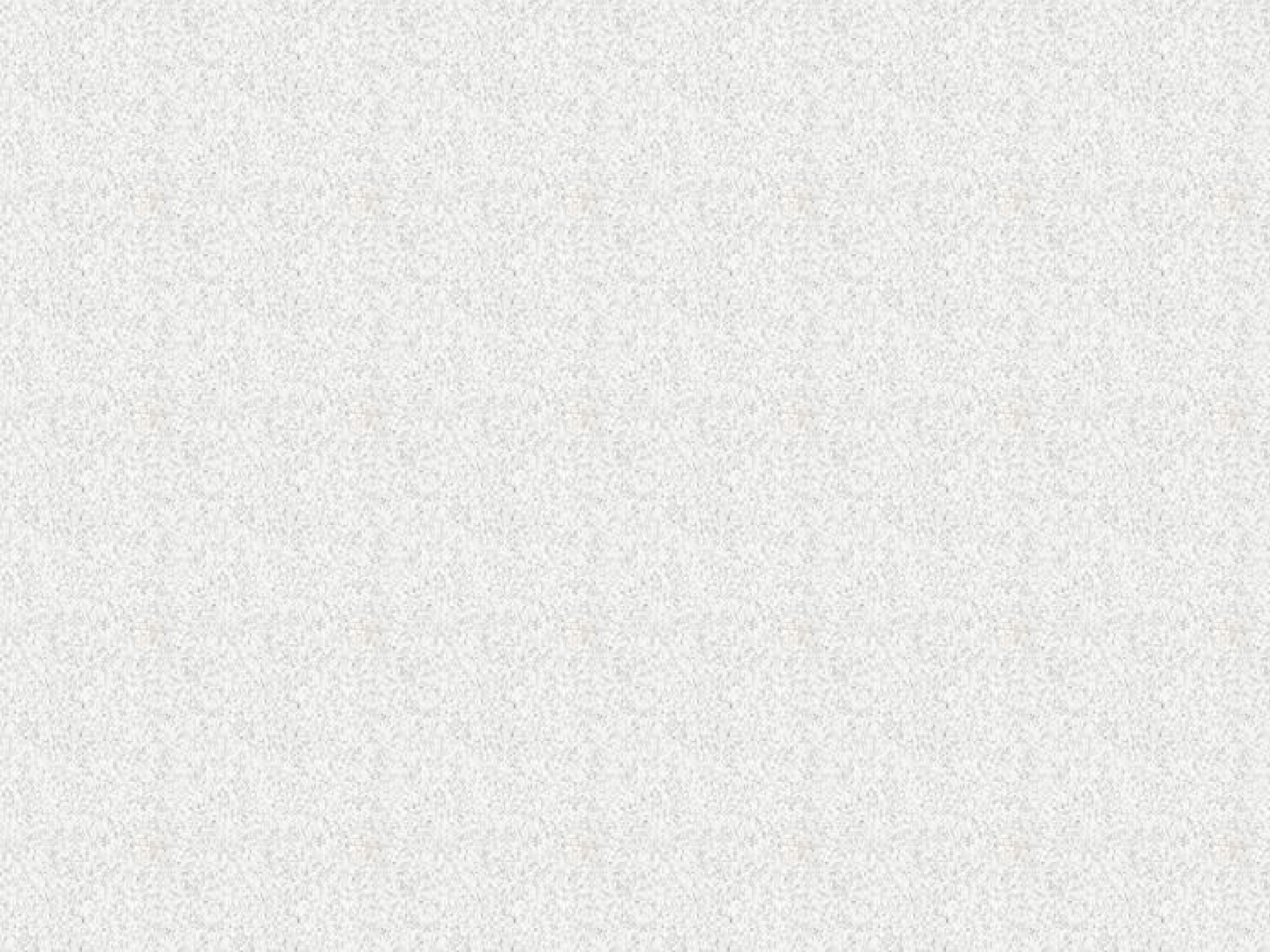 ‘Difficulty’ is NOT the same as high-orderthinking.Mengetahui arti dari kata yang jarang digunakan mungkin sulit, tetapi ini bukanlah High Order Thinking kecuali melibatkan proses bernalar (seperti mencari arti dari konteks/stimulus).Langkah Menyusun Soal HOTS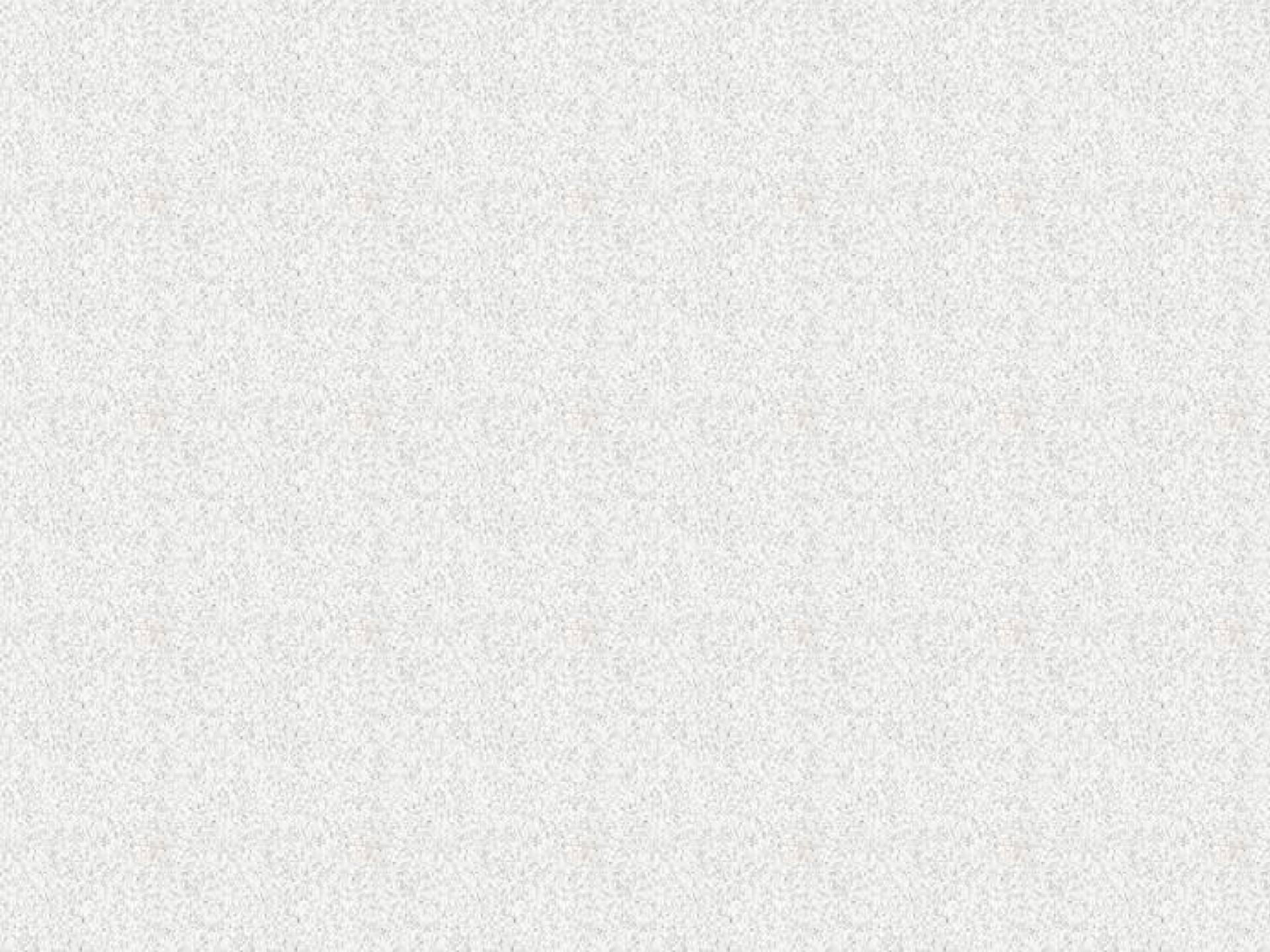 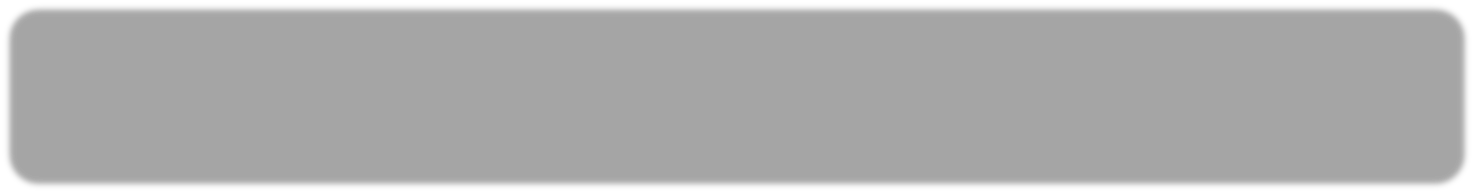 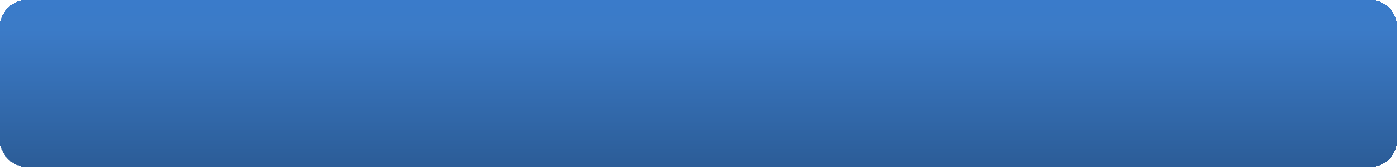 Menganalisis KD yang dapat dibuatkan soal HOTS.Menyusun kisi-kisi soal.Memilih stimulus yang menarik dan kontekstual;Menulis butir pertanyaan pada kartu soal sesuai dengan kisi-kisi soal. Butir-butir pertanyaan ditulis agar sesuai dengan kaidah penulisan butir soal.Membuat pedoman penskoran atau kunci jawaban.Ciri Soal HOTS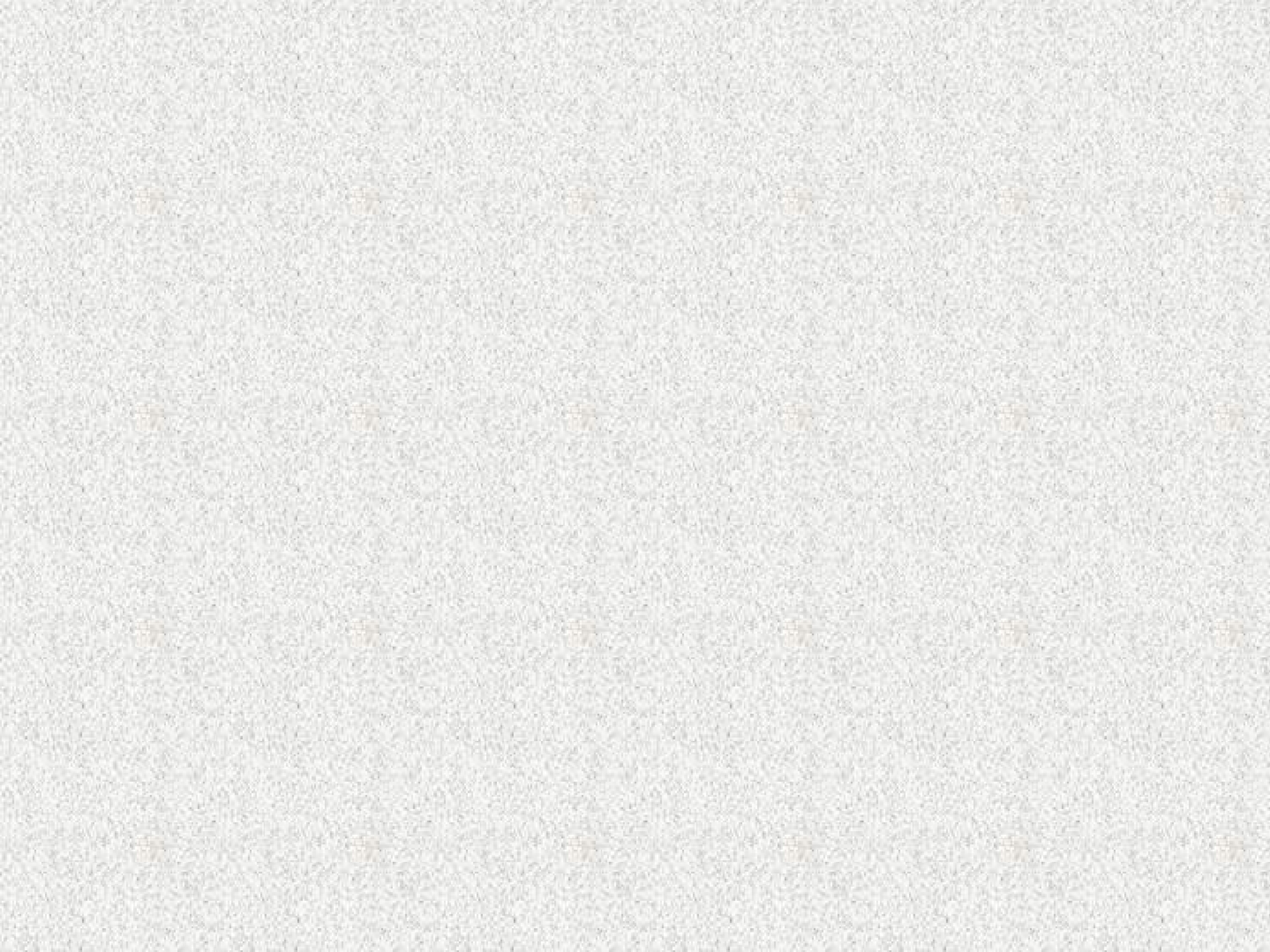 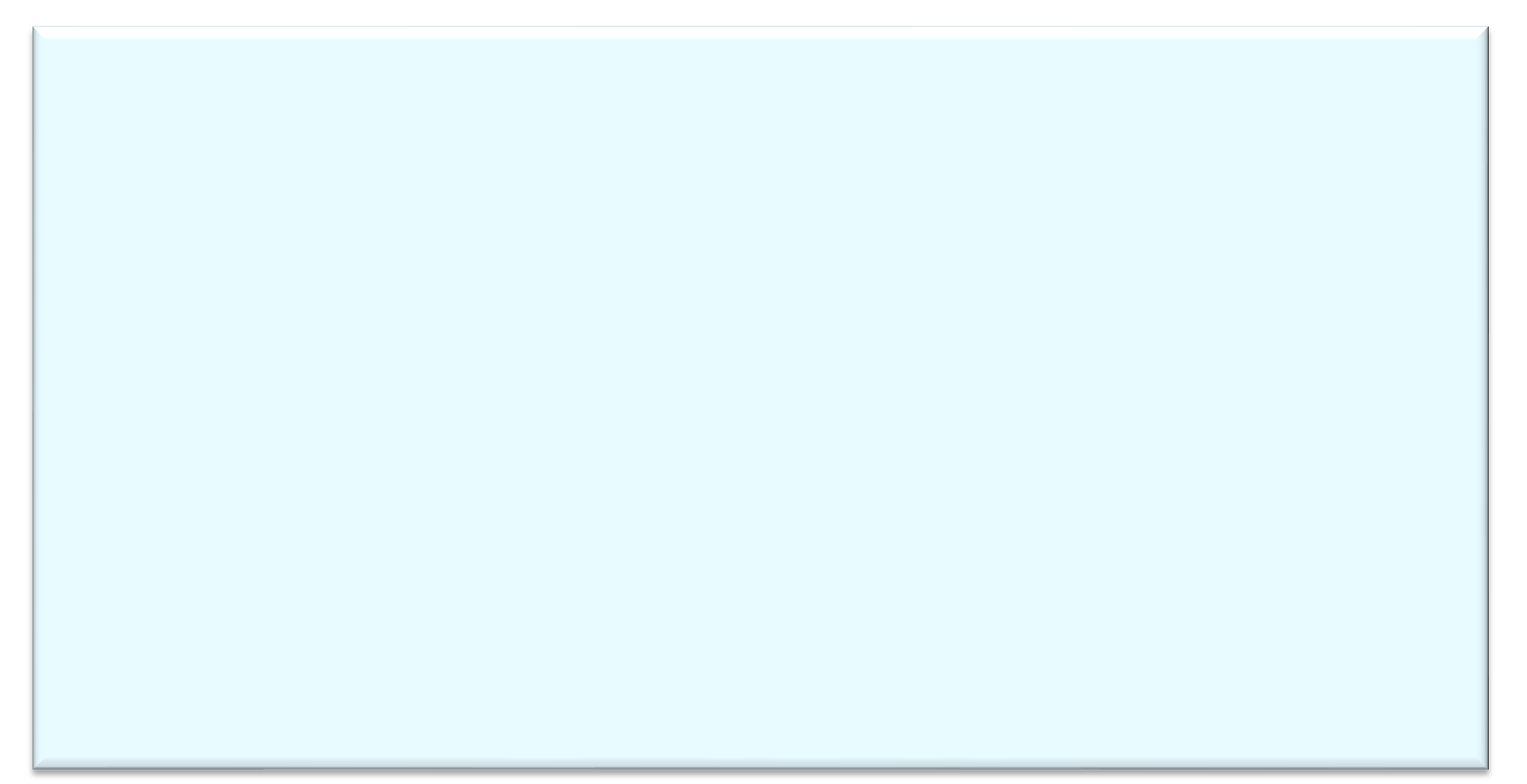 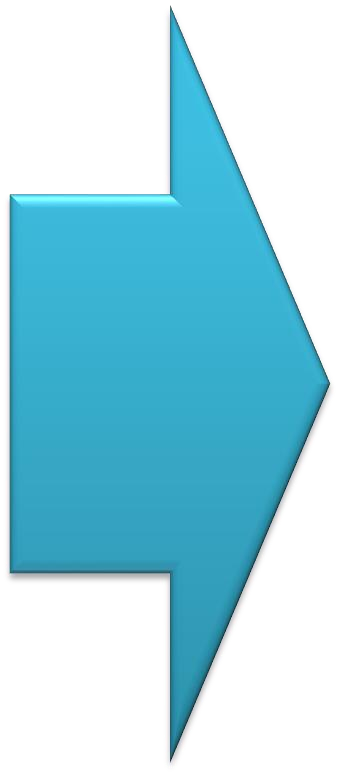 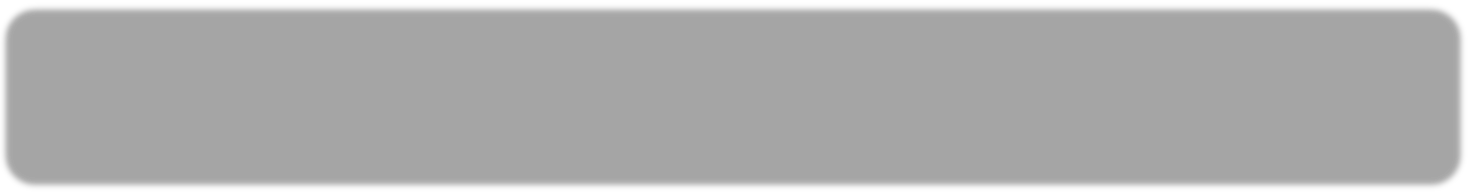 Berfikir tingkat tinggi meminimalkan aspek ingatan atau pengetahuanPenekanannya :Transfer satu konsep ke konsep lainnyaMemproses dan menerapkan informasiMencari kaitan dari berbagai informasi yang berbeda-bedaMenggunakan informasi untuk menyelesaikan masalahMenelaah ide dan informasi secara kritis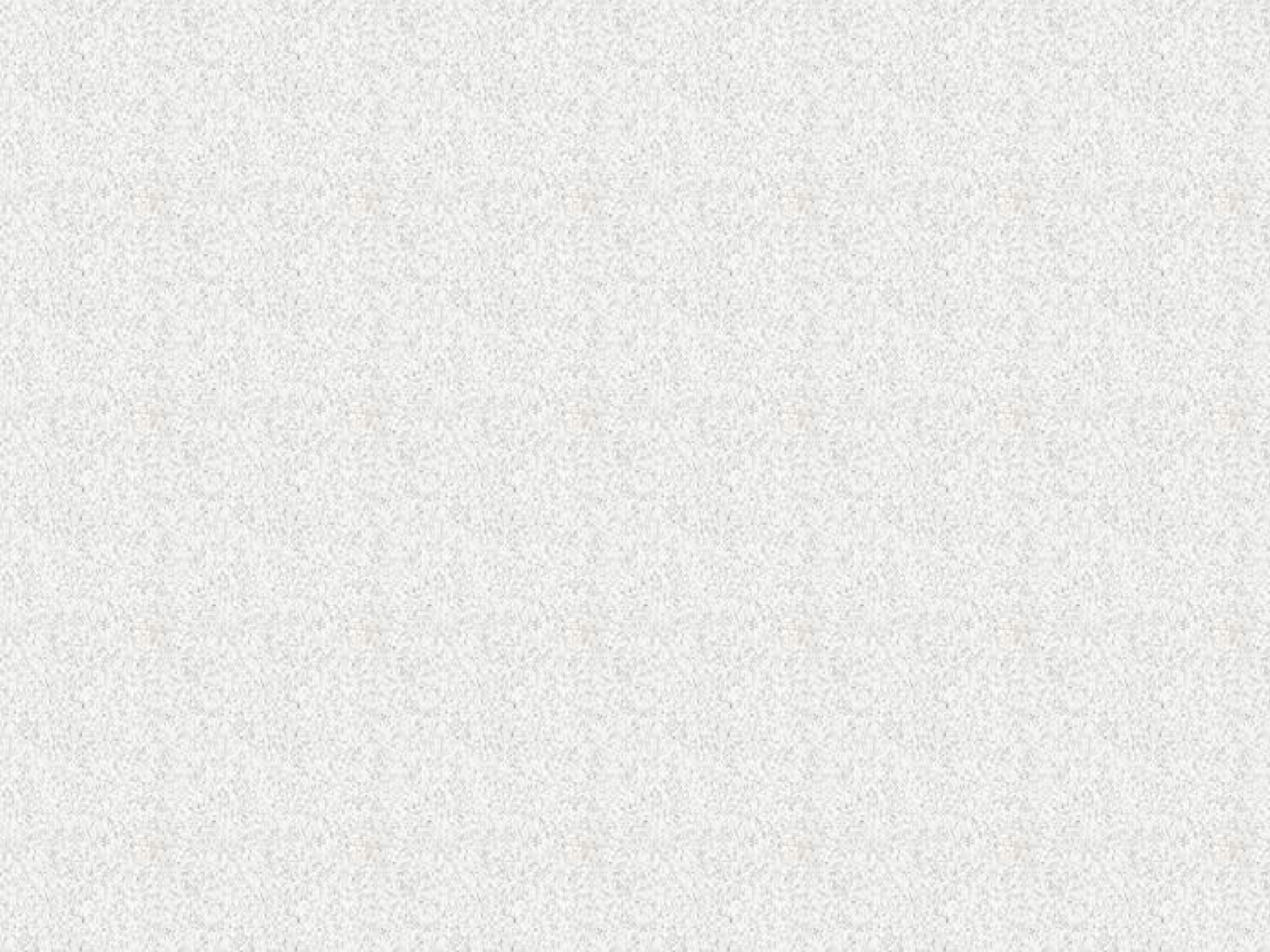 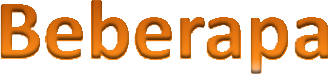 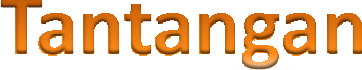  Menjabarkan KD Menjadi IPK dan Indikator Soal	Esensi IPKMenentukan tujuan pembelajaranMenentukan materi pelajaran (faktual, konseptual, prosedural, metakognitif)Menentukan langkah-langkah pembelajaranMenentukan media dan sumber belajarMenentukan bentuk instrumen penilaian 	MENYUSUN STIMULUS SOAL HOTS	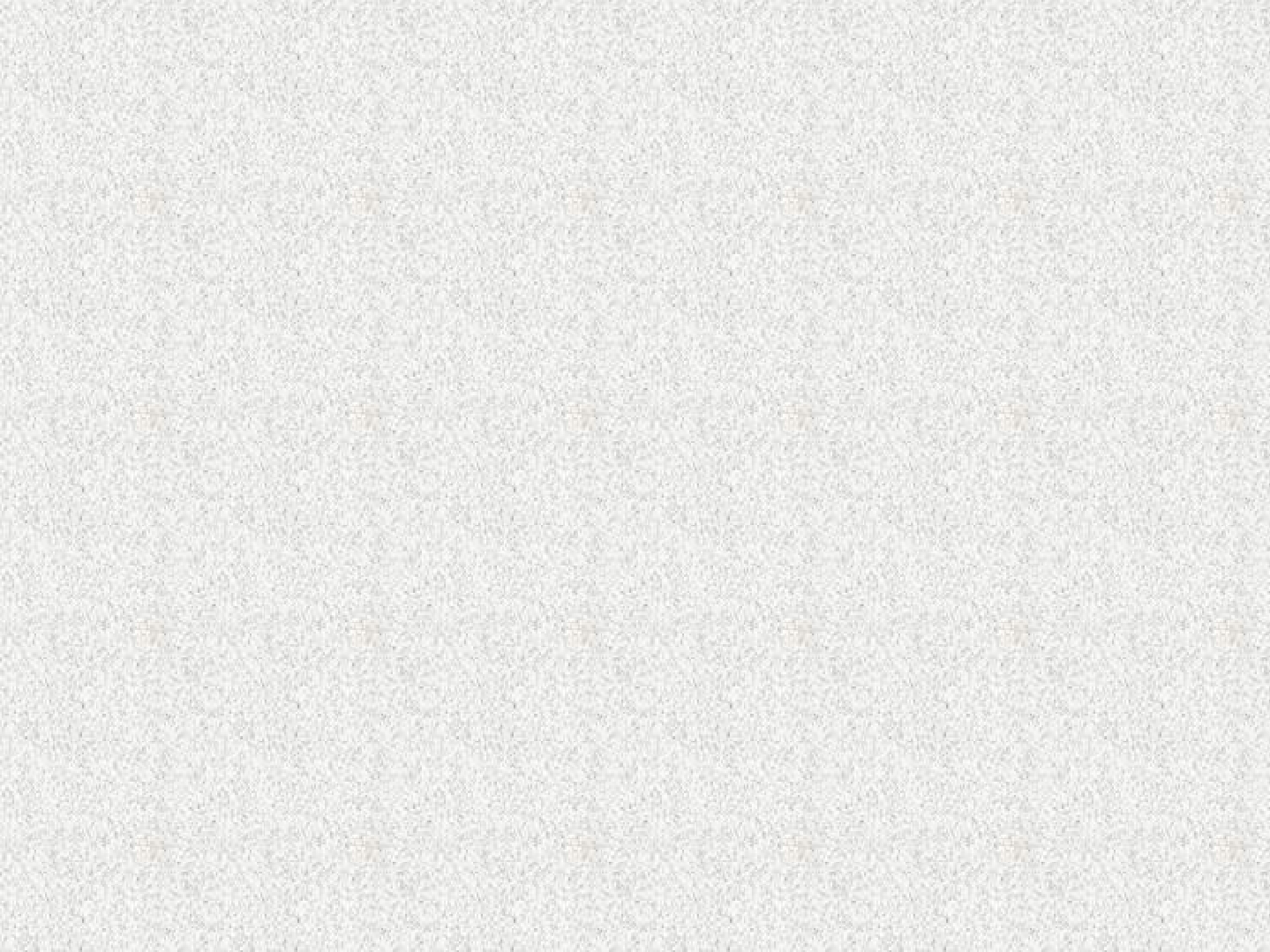 Pilihlah beberapa informasi dapat berupa gambar, grafik, tabel, wacana, dll yang memiliki keterkaitan dalam sebuah kasus.Stimulus hendaknya menuntut kemampuan menginterpretasi, mencari hubungan, menganalisis, menyimpulkan, atau menciptakan.Pilihlah kasus/permasalahan konstekstual dan menarik (terkini) memotivasi peserta didik untuk membaca. Pengecualian untuk mapel Bahasa, Sejarah boleh tidak kontekstual.Terkait langsung dengan pertanyaan (pokok soal), berfungsi.Format Kisi-Kisi Soal SD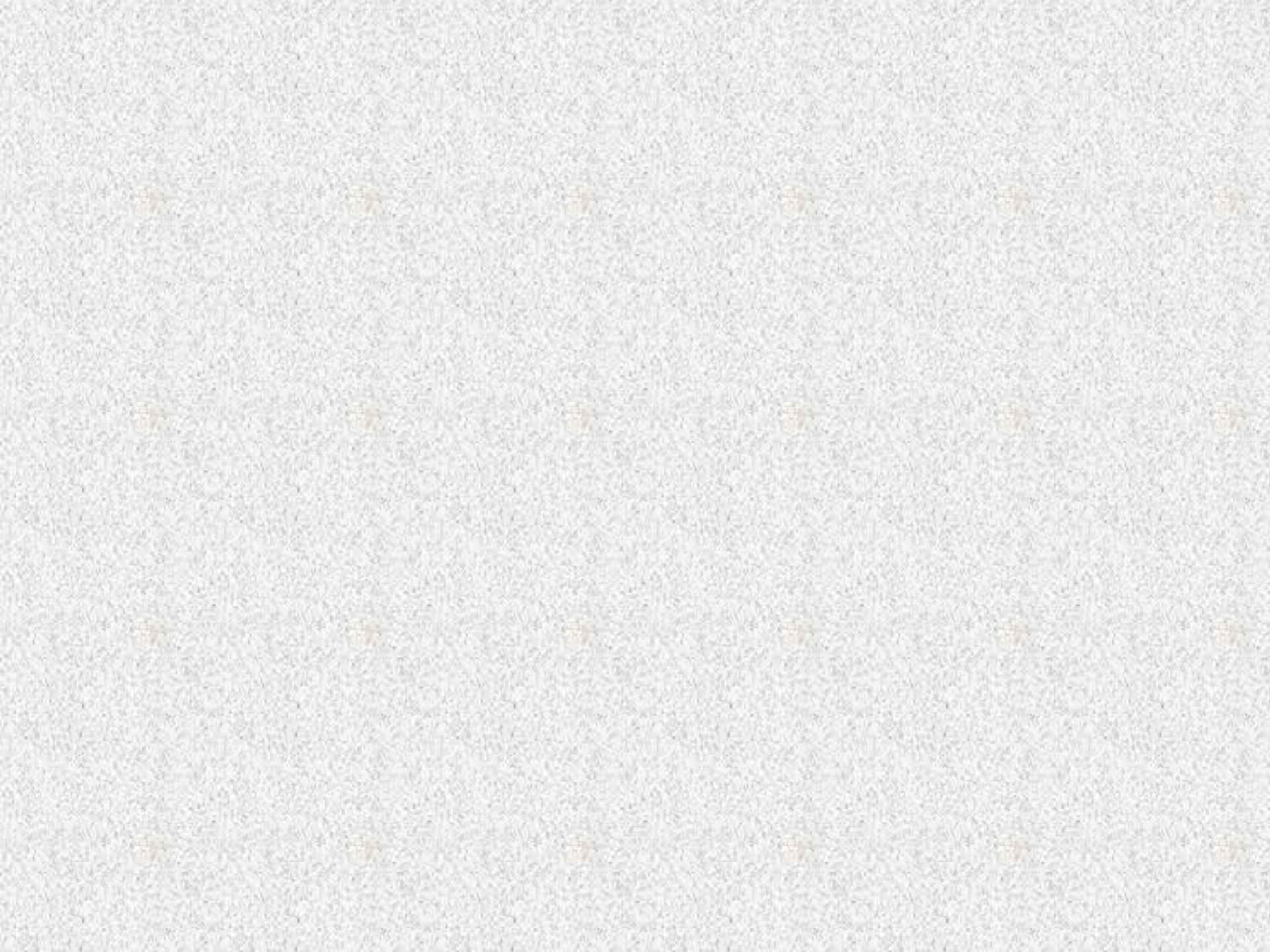 KISI-KISI SOALMata Pelajaran	:   ………………………………Kelas/Semester	:   ………………………………Mengetahui	……………………, ………………………………………Kepala SD ……………………………………	Koordinator KKG…………………………………………………….	…………………………………………………….NIP.	NIP.KARTU SOAL NOMOR 1 (PILIHAN GANDA)Mata Pelajaran	: ........................................Kelas/Semester	: ........................................Kurikulum	: ........................................Soal:Kunci/Pedoman Penskoran: Keterangan:Soal ini termasuk soal HOTS karena 1.	.....................................2.	.....................................3.	.....................................KARTU SOAL NOMOR 1 (URAIAN)Mata Pelajaran	: ........................................Kelas/Semester	: ........................................Kurikulum	: ........................................Soal:PEDOMAN PENSKORANKeterangan:Soal ini termasuk soal HOTS karena: 1.	.....................................2.	.....................................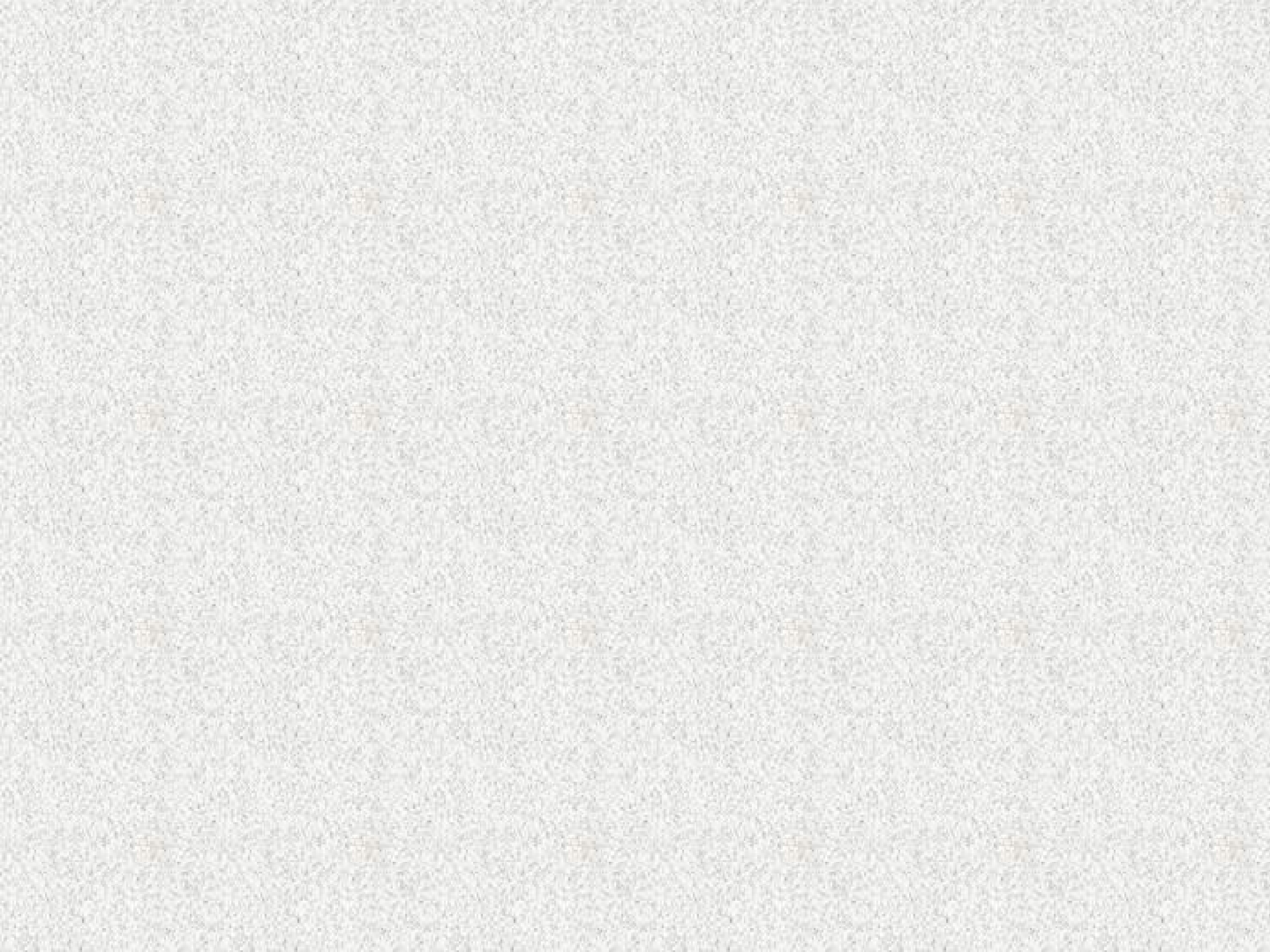 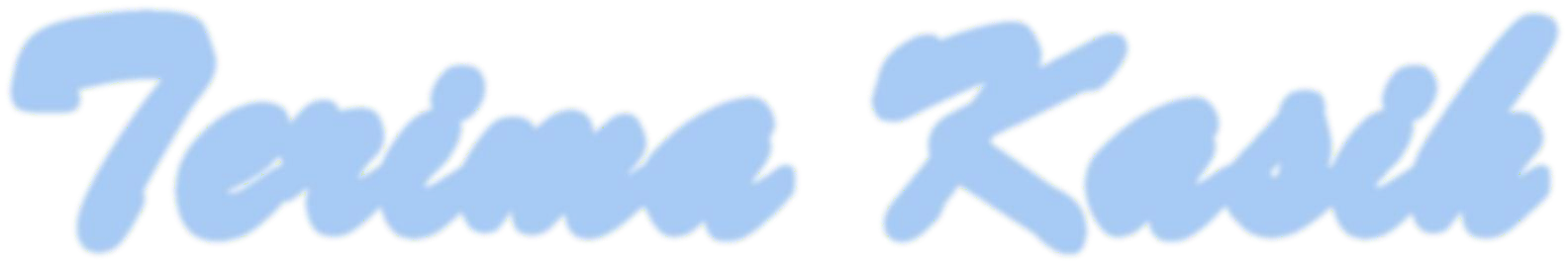 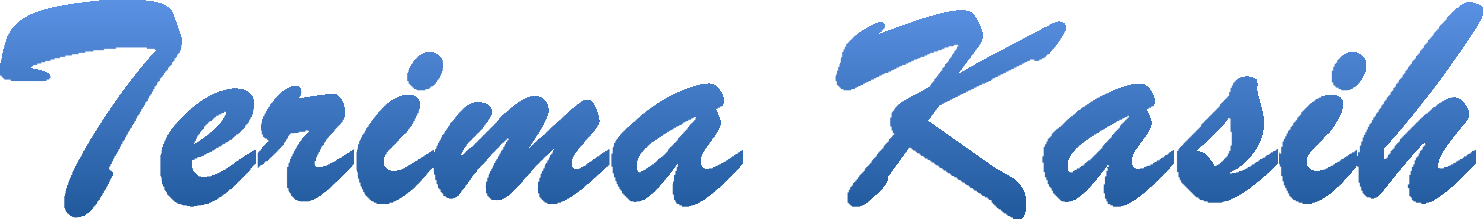 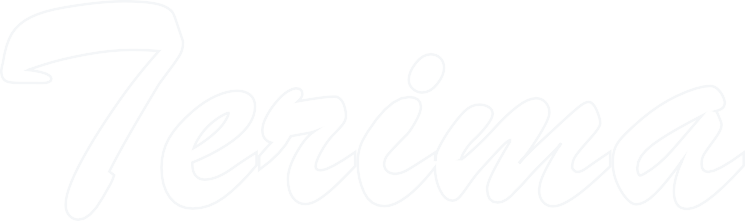 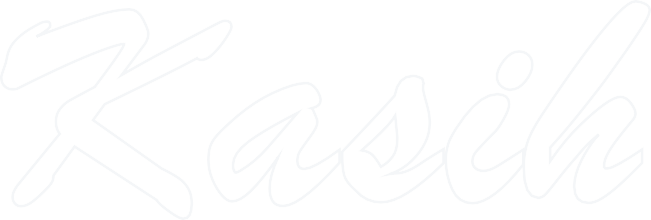 ANGGARAN BIAYA KEGIATAN PENGABDIAN KEPADA MASYARAKATWORKSHOP PENDAMPINGAN PENYUSUNAN SOAL BERBASIS HOTS BAGI GURU MADRASAH IBTIDAIYAH SEKECAMATAN JOMBANG TAHUN ANGGARAN 2021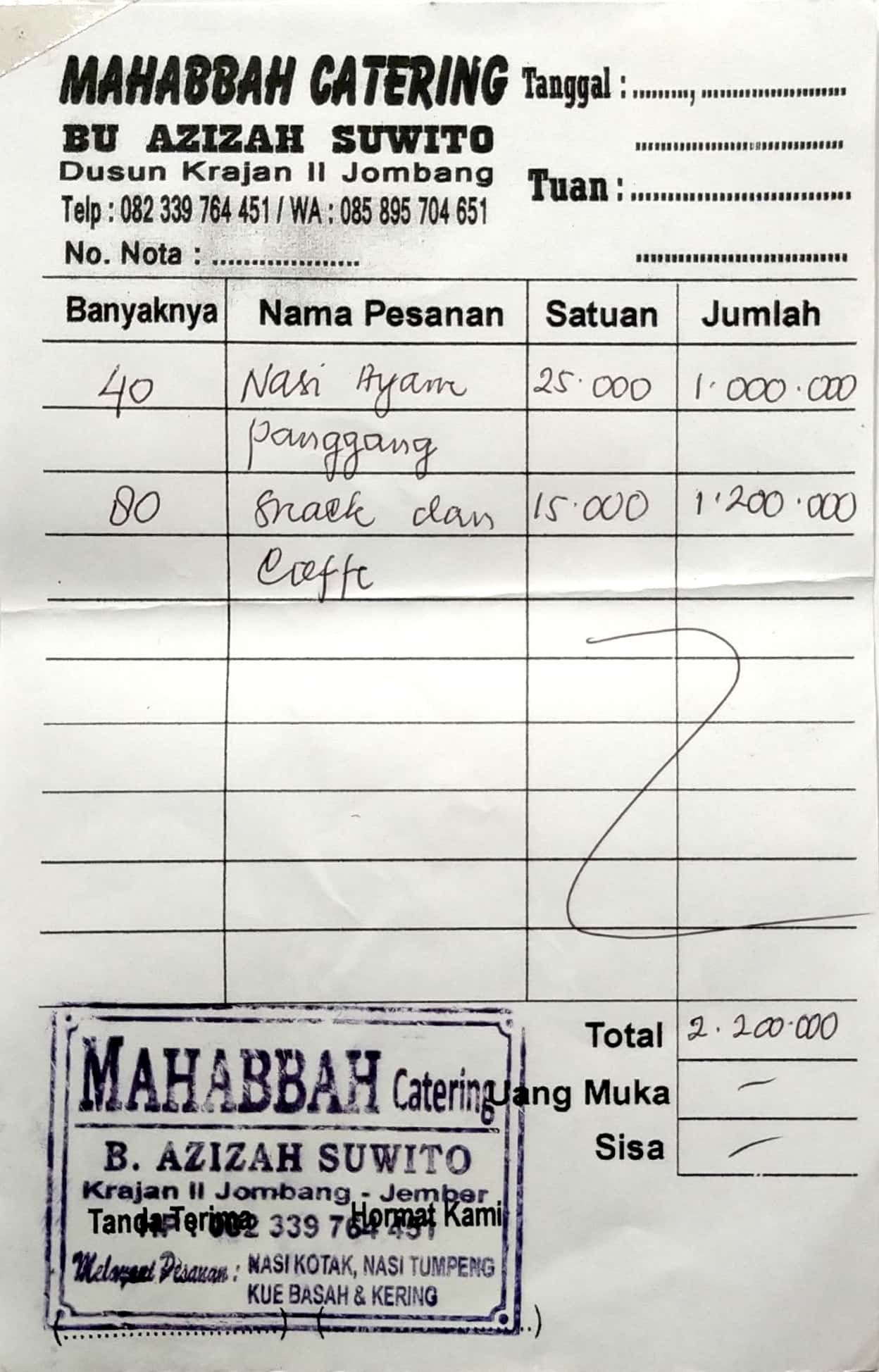 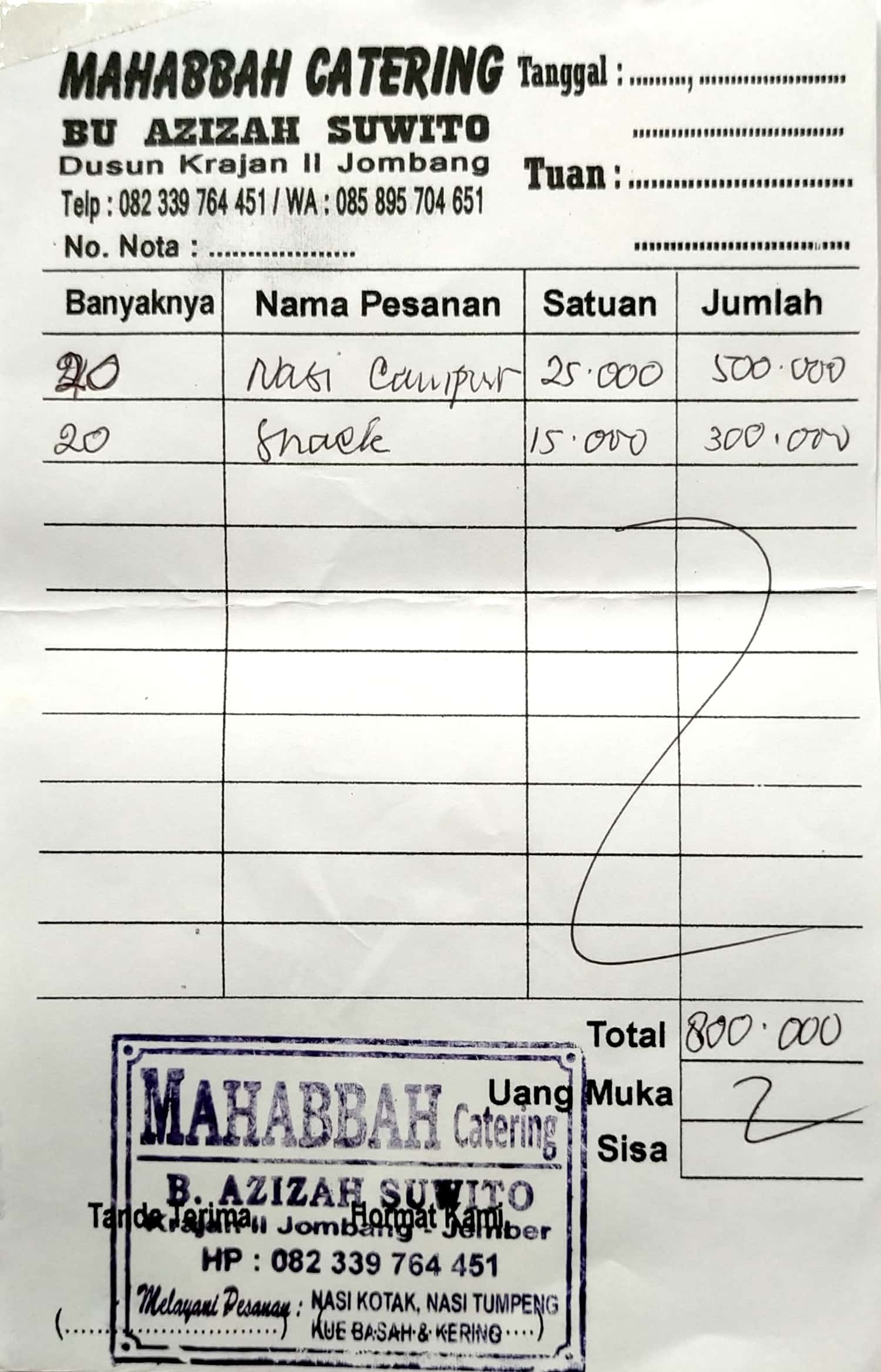 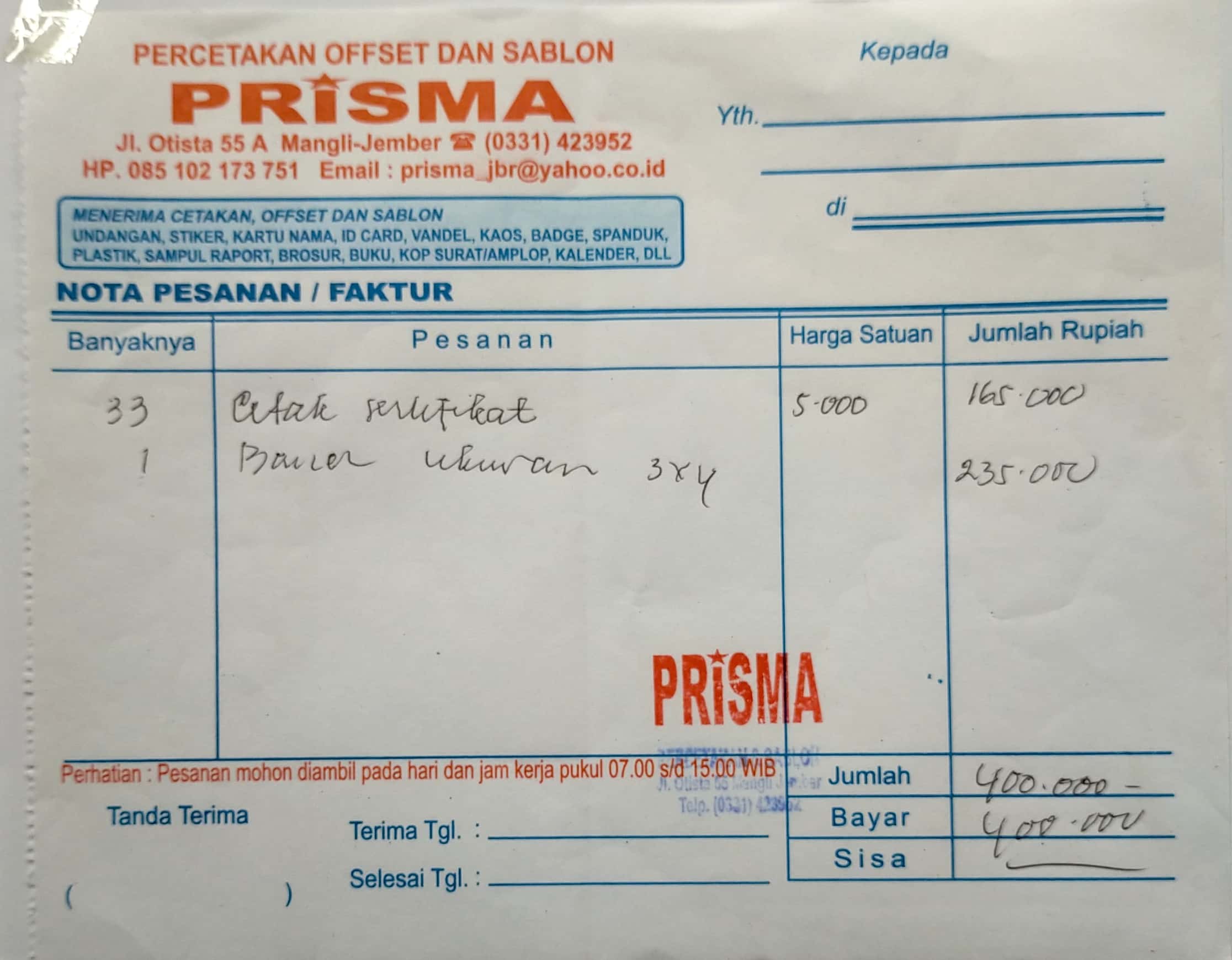 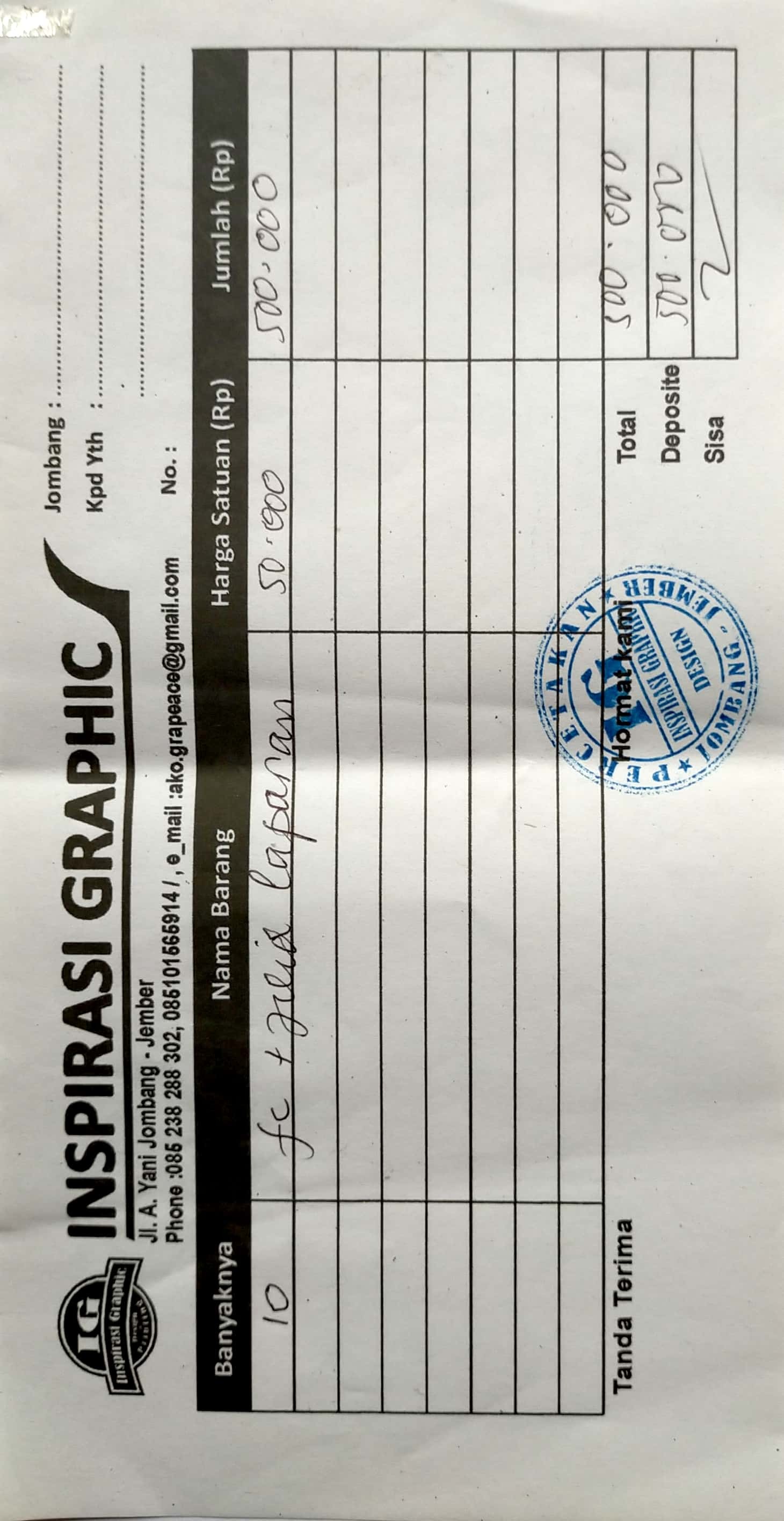 BAGI GURU-MI SE-KECAMATAN JOMBANG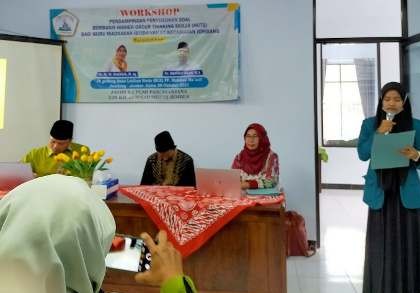 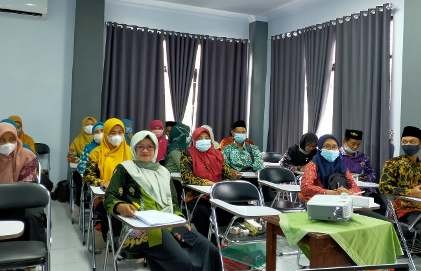 1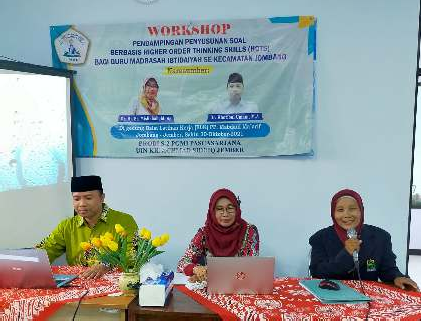 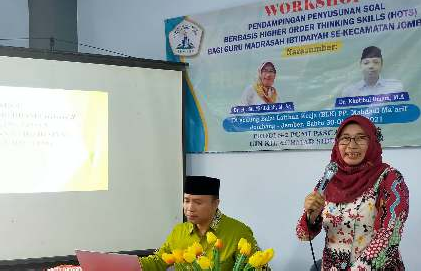 2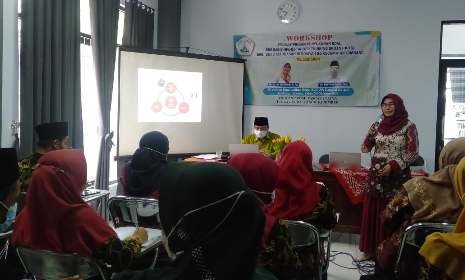 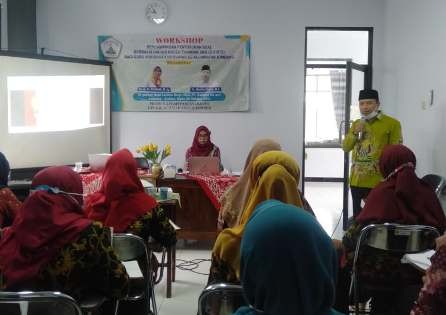 3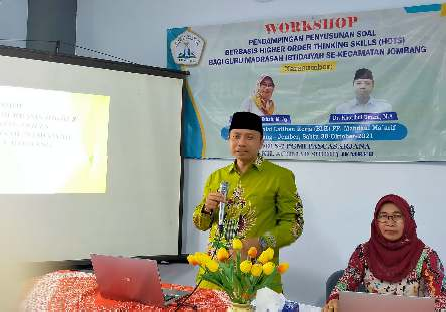 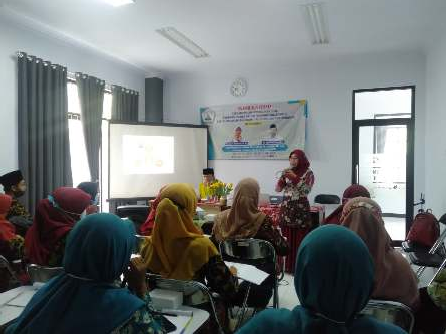 4PENDAMPINGAN PENYUSUNAN SOAL BERBASIS HOTS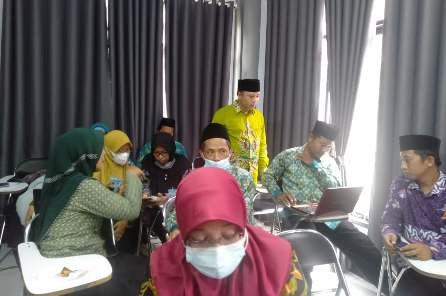 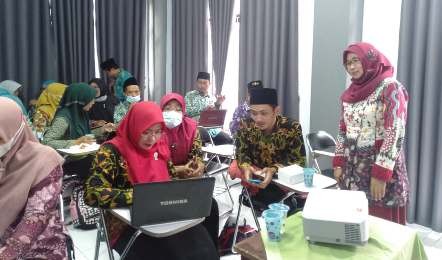 5NOPERMASALAHANAKAR MASALAHALTERNATIFPEMECAHAN MASALAHGuru-guru madrasah Ibtidaiyah di Kecamatan Jombang memiliki pengetahuan dan keterampilan yang kurang memadai dalam menyusun kisi-kisi dan butir soal berbasis HOTSKurangnya pengetahuan dan keterampilan guru- guru MI dalam penyusunan kisi-kisi dan butir soal berbasis HOTSWorrkshop		dan pendampingan penyusunan	kisi- kisi dan butir soal berbasis HOTSNo.Uraian KegiatanBulanBulanBulanBulanBulanKeteranganNo.Uraian KegiatanAgustusAgustusSeptemberOktoberNovember1.Observasi2.Koordinasi	denganpihak terkait3.Penyusunan	Materipendampingan4.Pelaksanaanpendampingan5.Penyusunan LaporanNOMATERIPEMATERI01Konsep Dasar Soal HOTSDr. Hj. St. Mislikhah, M.Ag.02Kaidah Penyusunan Soal HOTSDr. Hj. St. Mislikhah, M.Ag.03Penyusunan Kisi-kisi SoalDr. Hj. St. Mislikhah, M.Ag.04Penyusunan Soal HOTSDr. Khotibul Umam, M,A.05Telaah dan analisis Butir SoalDr. Khotibul Umam, M,A.06Pendampingan Penyusunan kisi-kisidan Butir Soal HOTSDr. Hj. St. Mislikhah, M.Ag.Dr. Khotibul Umam, M.A.N0JenisJenisItemSatuanVolBiaya satuanTotalTotal01Belanja BahanBelanja BahanPenyusunan proposalPaket1100.000Rp100.000Penyusunan foto copi dan jilid laporanPaket570.000Rp350.000Snack	dan konsusumsi RapatPersiapanOrang10x240.000Rp800.000Konsumsi (Makan siang)Orang40x2=8025.000Rp 2.000.000Rp 2.000.000Konsumsi (Snack	dan coffi Break)40x2=8015.000Rp 1.200.000Rp 1.200.000BannerPaket1250.000Rp235.000ATK	dan Fotocopi undanganPaket1500,000Rp250.000SertifikatOrang335000Rp165.00002Belanja ProfesiJasaHr NarasumberJPL5900.000Rp 4.500.000Rp 4.500.000Hr ModeratorOrang1250.000Rp250.000Hr PanitiaOrang5100.000Rp500.000Sewa GedungPaket1750.000Rp750.00003Belanja PejalananBelanja PejalananTransport NarasumberOrang2250.000Rp500.000Transport ModeratorOrang1100.000Rp100.000Jumlah totalJumlah totalRp 11.200.000Rp 11.200.000NoPemerolehan NilaiPretesPretesInterpretasi KeberhasilanNoPemerolehan Nilai(f)(%)Interpretasi Keberhasilan180 -10013Baik Sekali270 – 79413Baik355 – 691137Cukup4< 551447KurangJumlahJumlah30100%NoAspek yang DiobservasiKriteriaKriteriaPresentasePresentaseNoAspek yang DiobservasiYaTidakYaTidak1Memperhatikan	penjelasan narasumber30010002Mencatat	penjelasan narasumber25583173Aktif bertanya/ menjawab2468020NoAspek yang DiobservasiKriteriaKriteriaPersentasiPersentasiNoAspek yang DiobservasiYaTidakYaTidak1Berusaha memberikan pendapat25583132Terlibat aktif dalam diskusi30010003Menghargai pendapat sejawat3001000NoPemerolehan NilaiHasil PosttesHasil PosttesInterpretasi KeberhasilanNoPemerolehan Nilai(f)(%)Interpretasi Keberhasilan180 - 1001137Baik Sekali270 - 791447Baik356 - 69310Cukup4< 5526KurangJumlahJumlah30100%NoPemerolehan NilaiTes AwalTes AwalTes AkhirTes AkhirSelisih(%)Interpretasi KeberhasilanNoPemerolehan Nilai(f)(%)(f)(%)Selisih(%)Interpretasi Keberhasilan180- 10013113733%Baik Sekali270 - 79413144733%Baik356- 69113731027%Cukup4< 5514472641%KurangJumlahJumlah30100%30100%Kualitas KarakterBagaimana menghadapiAlinggkuengann ydangaterus berubah.KompetensiBagaimana mengatasi tantangan yang kompleks.Literasi DasarBagaimana menerapkan keterampilan inti untuk kegiatan sehari-hari.Iman & taqwaRasa ingin tahuInisiatifGigihKemampuanberadaptasiKepemimpinanKesadaran sosial dan budayaBerpikirkritis/memecahkan masalahKreativitasKomunikasiKolaborasiBaca tulisBerhitungLiterasi sainsLiterasi informasi teknologi dan komunikasiLiterasi keuanganLiterasi budaya dan kewarganegaraanPeringkat PISA 2015 (Matematika & Sains)NegaraMatematikaMatematikaMembacaMembacaSainsSainsPeringkat PISA 2015 (Matematika & Sains)Negara2012201520122015201220151Singapura5735645425355515562Hong Kong-China5615485455275555233Korea5545245365175385164Jepang5365325385165475384Chinese Taipei5605425234975235328Vietnam511495508467528525n.a.B-S-J-G-Chinan.a.531n.a.494n.a.51647Thailand427415441409444421n.a.Malaysia421n.a.441n.a.420n.a.69Indonesia37538639639738240371Peru368387384398373397Proses KognitifDefinisiMengingatMengambil pengetahuan yang relevan dari ingatanMemahamiMembangun arti dari proses pembelajaran, termasuk komunikasi lisan, tertulis, dan gambarMenerapkanMelakukan atau menggunakan prosedur di dalam situasi yang tidakbiasaMenganalisisMemecah materi ke dalam bagian-bagiannya dan menentukan bagaimana bagian-bagian itu terhubungkan antarbagian dan ke struktur atau tujuan keseluruhanMenilaiMembuat pertimbangan berdasarkan kriteria atau standarMengkreasiMenempatkan unsur-unsur secara bersama-sama untuk membentuk keseluruhan secara koheren atau fungsional; menyusun kembali unsur- unsur ke dalam pola atau struktur baruProses KognitifDefinisiIngatanMengambil pengetahuan yang relevan dari ingatan jangka-panjangPemahamanMembangun arti dari proses pembelajaran, termasuk komunikasi lisan, tertulis, dan gambarAplikasiMelakukan atau menggunakan prosedur di dalam situasi yang tidakbiasaAnalisisMemecah materi ke dalam bagian-bagiannya dan menentukan bagaimana bagian-bagian itu terhubungkan antarbagian dan ke struktur atau tujuan keseluruhanEvaluasiMembuat pertimbangan berdasarkan kriteria atau standarKreasiMenempatkan unsur-unsur secara bersama-sama untuk membentuk keseluruhan secara koheren atau fungsional; menyusun kembali unsur- unsur ke dalam pola atau struktur baruNoKompetensi DasarMateriIndikator SoalLevel KognitifBentuk SoalNo SoalNo.Uraian Jawaban/Kata KunciSkorTotal SkorN0JenisJenisItemSatuanVolBiaya satuanTotalTotal01Belanja BahanBelanja BahanPenyusunan proposalPaket1100.000Rp100.000Penyusunan foto copi dan jilid laporanPaket570.000Rp350.000Snack	dan konsusumsiRapat PersiapanOrang10x240.000Rp800.000Konsumsi (Makan siang)Orang40x2=8025.000Rp 2.000.000Rp 2.000.000Konsumsi (Snack	dan coffi Break)40x2=8015.000Rp 1.200.000Rp 1.200.000BannerPaket1250.000Rp235.000ATK	dan Fotocopi undanganPaket1500,000Rp250.000SertifikatOrang335000Rp165.00002Belanja ProfesiJasaHr NarasumberJPL5900.000Rp 4.500.000Rp 4.500.000Hr ModeratorOrang1250.000Rp250.000Hr PanitiaOrang5100.000Rp500.000Sewa GedungPaket1750.000Rp750.00003Belanja PejalananBelanja PejalananTransport NarasumberOrang2250.000Rp500.000Transport ModeratorOrang1100.000Rp100.000Jumlah totalJumlah totalRp 11.200.000Rp 11.200.000